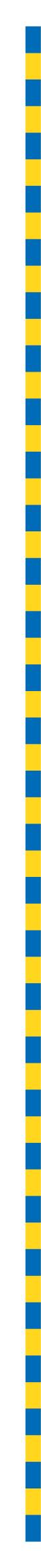 MINUTES OF PROCEEDINGSThe 4725 meeting of the Brisbane City Council,held at City Hall, Brisbaneon Tuesday 31 October 2023at 1.02pmPrepared by: Council and Committee Liaison OfficeGovernance, Council and Committee ServicesCity Administration and Governance TABLE OF CONTENTSTABLE OF CONTENTS	iPRESENT:	1OPENING OF MEETING:	1APOLOGY:	1MINUTES:	1QUESTION TIME:	2CONSIDERATION OF COMMITTEE REPORTS:	18ESTABLISHMENT AND COORDINATION COMMITTEE	18A	NEW LEASE TO HOLLAND PARK SPORTS AND COMMUNITY CLUB INC.	38B	MINOR AND ADMINISTRATIVE AMENDMENT TO BRISBANE CITY PLAN 2014 – MINOR AND ADMINISTRATIVE AMENDMENT PACKAGE P	40C	STORES BOARD SUBMISSION – SIGNIFICANT CONTRACTING PLAN FOR ROAD PAVEMENT MARKING SERVICES	41D	STORES BOARD SUBMISSION – SIGNIFICANT CONTRACTING PLAN FOR TYRES AND RETREADING	45E	STORES BOARD SUBMISSION – SIGNIFICANT CONTRACTING PLAN FOR TREE MAINTENANCE AND PLANTING SERVICES	49ECONOMIC DEVELOPMENT AND THE BRISBANE 2032 OLYMPIC AND PARALYMPIC GAMES COMMITTEE	54A	COMMITTEE PRESENTATION – SUSTAINABLE DEVELOPMENT GOALS CITIES GLOBAL INITIATIVE – GOLD CERTIFICATION	56TRANSPORT COMMITTEE	57A	COMMITTEE PRESENTATION – ACTIVE TRANSPORT PROJECT UPDATES	65B	PETITION – REQUESTING COUNCIL INSTALL A BIKEWAY ALONG GLADSTONE ROAD AND DORNOCH TERRACE, HIGHGATE HILL	65C	PETITION – REQUESTING COUNCIL INSTALL A NEW BUS STOP FOR BUS ROUTE 435 ON RAFTING GROUND ROAD, BROOKFIELD, BETWEEN THE EXISTING STOPS AT REES WAY AND WINROCK STREET	67INFRASTRUCTURE COMMITTEE	68A	COMMITTEE PRESENTATION – INTEGRATED TRAFFIC MANAGEMENT CENTRE FOR COUNCIL TOLLWAYS	71CITY PLANNING AND SUBURBAN RENEWAL COMMITTEE	72A	COMMITTEE PRESENTATION – 62 CARL STREET, WOOLLOONGABBA (A006227094)	75ENVIRONMENT, PARKS AND SUSTAINABILITY COMMITTEE	77A	COMMITTEE PRESENTATION – RIVER ACCESS NETWORK	78CITY STANDARDS COMMITTEE	79A	COMMITTEE PRESENTATION – DANGEROUS DOG MANAGEMENT	83COMMUNITY, ARTS AND NIGHTTIME ECONOMY COMMITTEE	83A	COMMITTEE PRESENTATION – MUSEUM OF BRISBANE’S 20TH BIRTHDAY	86FINANCE AND CITY GOVERNANCE COMMITTEE	87A	COMMITTEE PRESENTATION – COUNCIL SAFETY CAMERA NETWORK	88PRESENTATION OF PETITIONS:	89GENERAL BUSINESS:	89QUESTIONS OF WHICH DUE NOTICE HAS BEEN GIVEN:	95ANSWERS TO QUESTIONS OF WHICH DUE NOTICE HAS BEEN GIVEN:	100PRESENT:The Right Honourable, the LORD MAYOR (Councillor Adrian SCHRINNER) – LNPThe Chair of Council, Councillor Steven TOOMEY (The Gap) – LNPOPENING OF MEETING:The Chair, Councillor Steven TOOMEY, opened the meeting with prayer and acknowledged the traditional custodians, and then proceeded with the business set out in the Agenda.Chair:	I declare the meeting open.APOLOGY:Chair:	Councillor HUTTON, do we have any apologies? Councillor CASSIDY.252/2023-24An apology was submitted on behalf of Councillor Steve GRIFFITHS, and he was granted a leave of absence from the meeting on the motion of Councillor Jared CASSIDY, seconded by Councillor Lucy COLLIER.MINUTES:Chair:	Confirmation of minutes, please.253/2023-24The Minutes of the 4,724 meeting of Council held on 24 October 2023, copies of which had been forwarded to each Councillor, were presented, taken as read and confirmed on the motion of Councillor Sarah HUTTON, seconded by Councillor Clare JENKINSON.QUESTION TIME:Chair:	Councillors, we move on to Question Time. 	Are there any questions of the LORD MAYOR or Civic Cabinet Chair of any of the Standing Committees? Councillor ATWOOD.Question 1Councillor ATWOOD:	Thank you, Chair. My question is to the Chair of the City Planning and Suburban Renewal Committee, Councillor ALLAN. 	Councillor ALLAN, in the last two weeks, in the middle of a housing crisis, the Greens-Labor coalition of chaos have announced two new taxes on Brisbane property, making finding a home that little bit harder. Can you please update the Chamber on what the Schrinner Council is doing to help create more homes throughout Brisbane?Chair:	Councillor ALLAN, you’ve got the call.Councillor ALLAN:	Well, thank you, Mr Chair, and through you, I’d like to thank Councillor ATWOOD for the question. Mr Chair, last week, this Chamber approved our Housing Supply Incentive Policy, which forms part of our Housing Supply Action Plan. The plan focuses on incentivising the industry to build new homes by reducing infrastructure charges for eligible projects. Our plan is in stark contrast to the destructive Greens-Labor coalition of chaos, who have released near-identical twin plans to whack the housing sector with massive new taxes. Any additional cost added to building new homes will not only drive up the cost of owning and renting a home, but also reduce the supply of rental properties across the city. Recent research has shown that 40% of investors from Queensland have sold at least one investment property in the past 12 months. This is the highest rate across the country. Forty-seven per cent of the investors who have sold their property have advised that Government—Councillor interjecting.Chair:	Just one moment, Councillor ALLAN. 	Councillors, I’m going to remind the Chamber that we will hear questions and answer in silence again today. 	Councillor CASSIDY. 	Councillor ALLAN, you’ve got the call.Councillor ALLAN:	Forty-seven per cent of the investors who sold their property have advised that governments increasing or threatening to increase taxes, duties and levies is the main reason making it less attractive to retain their investment properties. Other reasons include changing tenancy legislation and rental freezes, a need to reduce total borrowings due to rising interest rates, and positive selling market conditions, but what is more worrying is who they are selling to. Seventy-three per cent of investment properties sold have been to either existing homeowners or first home buyers. In comparison, only 24% were sold to another investor, meaning many of those investment properties were removed from the rental market. Adding additional costs such as a vacancy tax will only force more investors to sell and reduce the number of properties available for rental. This will have severe consequences for the 34% of householders who rent in Brisbane, who will see decreasing vacancy rates and increased rental prices. Mr Chair, in comparison, this side of the Chamber is getting on with the job, whether this be through incentives that encourage more homes to be built or through facilitating more supply to be built. We have a strong track record when it comes to ensuring Brisbane has an adequate and diverse housing supply, while also ensuring growth occurs in a sustainable way and our city’s unique character is preserved. One element of the solution is to increase housing supply, which in turn will help address affordability and meet future expected demand. Last month, in September, we saw the biggest month for development applications in more than a year, with a record 1,072 new dwellings being approved. This is nearly double the monthly average of 568 new homes between September 2022 and September 2023. The record September development approvals were underpinned by two significant new projects, a build-to-rent development at 186 Wickham Street, Fortitude Valley, which will deliver an additional 628 dwellings, and the unique cylinder design at 10 Cordelia Street, South Brisbane, that will provide 256 new homes in a range of bedroom options across 30 storeys.Councillor interjecting.Chair:	Just one moment, Councillor ALLAN. 	Councillor CASSIDY, if you’d like to have a conversation, can you remove yourself to the antechamber and have it out there, that be a conversation with your colleagues or yourself? Councillor ALLAN.Councillor ALLAN:	Thank you, Mr Chair. Unlike the destructive Green-Labor coalition of chaos, who are promising high-density development in low-density areas, we are facilitating the delivery of housing supply and housing forms that reflect the community’s values and expectations about how our city is developed in the right locations that are serviced by good public transport and amenity. The Opposition have refused to tell residents which suburbs they will be increasing density in. However, the Schrinner Council will stay committed to ensuring that there is sufficient supply of well-designed housing in the right locations, delivering diverse housing options for all stages of life, and maintaining and enhancing our city’s lifestyle, as we have always done. Thank you, Mr Chair.Chair:	Thank you, Councillor ALLAN. 	Are there any further questions? 	Councillor COLLIER.Question 2Councillor COLLIER:	Thanks, Chair. My question is to the LORD MAYOR. 	LORD MAYOR, will you condemn the comments made by your LNP Councillor, Fiona HAMMOND, this morning, who referred to another female Councillor as—and I quote, “a (Comments removed at the request of the CEO, in accordance with the AP068 Production of Council Minutes Policy approved by Council on 6 December 2022)?”Councillors interjecting.Chair:	Councillors, silence. 	Councillor COLLIER, I do know that you’re new to this Chamber and you weren’t here for that ruling, but I will let it pass in this case, but there was a ruling made in this Chamber that there’s no swearing to occur, and that swearing, the terms that are used are at my discretion. That’s an inappropriate use of the word in this Chamber. Right, LORD MAYOR.Thank you. LORD MAYOR.LORD MAYOR:	Thank you, Mr Chair. Look, Councillor COLLIER should know the rules, and the rules are very clear when it comes to this meeting and other meetings, such as Committee meetings. That is, if someone says something which is inappropriate on the spur of the moment, which they then withdraw, then it is withdrawn from the record, and that has occurred.Chair:	Further questions? Councillor HAMMOND.Question 3Councillor HAMMOND:	I’ll put my glasses on. Sorry, Mr Chair. My question is to the Chair of Infrastructure Committee, Councillor WINES. 	Councillor WINES, earlier this year, the Albanese Government paused funding on critical road projects and dubbed it a 90-day review. Can you please update the Chamber on the impacts to Brisbane motorists caused by the review, and what is the definition of 90 days? Are you aware of any other interpretations?Chair:	Councillor WINES, you’ve got the call.Councillor WINES:	Thank you, Mr Chair, and can I thank Councillor HAMMOND for her question and her ongoing interest? Councillor HAMMOND has always been a dedicated defender of the northside and very keenly interested in ensuring the projects are delivered for our northside community. Now, Councillor HAMMOND has asked an interesting question. Are there any other interpretations of 90 days? I would say 90 days is 90 calendar days, roughly three months, but to the Federal Government, that would be—90 days to them is 184 calendar days and nearly six months that we have been waiting for further advice on this review.Councillors would recall that we are engaged with the Federal Government to get them to guarantee the money for Beams Road. That was quite an effort to get that guarantee, and I just want Councillors to understand, all we have on that is a letter of comfort from the Minister, not an actual payment of the funds committed by them to us. Officially speaking, they are still within the limbo of this event that the Federal Government brought on unnecessarily. Therefore, Council has accepted the cost risk involved with that and the risk of the Federal Government withdrawing their support because, as Councillors would know, we are proceeding with that project. Had we not, the cost risk associated with it was significant. Our tenderers were indicating that they were prepared to withdraw and then reoffer those contracts that we got through the tender process at a significantly higher price had we not engaged at that time.That same attitude, that as each day passes, road projects become more expensive, is real. As we wait for the Federal Government to make their determination, the price of our inputs continues to increase, whether that be bitumen, 40% increase; cement, in some instances a 200% increase; steel, 50-60% increase; and then, of course, labour costs on top of that which continue to rise. These costs occur on each project. They occur as each and every day passes. We have, as an organisation, meaningfully engaged and relied upon statements made by the Federal Government that they would keep their word. It’s increasingly concerning that their word cannot be relied upon. We believe that, if a project is funded through Black Spot or Roads to Recovery, that it will be funded. That has been an assurance given to us, but again, a verbal assurance. We would hope to be able to rely on those statements. We have also learnt that the only—there is still one project outstanding that we don’t have some kind of indication on from the Federal Government, and is of course the Lindum crossing, where this project is dependent on a $20 million contribution from the Federal Government. Now, let’s recall that Council has done one safety upgrade already on a State Government asset outside of our jurisdiction. Excuse me. Council has also engaged in a second project in that area, which included at this point extensive work with Queensland Rail—which are, politely, a difficult group of people to work with—extensive work with them to get to a certain point. We have purchased land from nearby residences and prepared that land as a site office for our future projects. So, Council is elbow deep on this one, but we have also received indication from Councillor WHITMEE through her campaign against the Council that the Labor Government is indicating, through their agents like her, that they are preparing to withdraw from that funding and then blame it on us. Well, that is not the case. Do not blame it on us. If this project is at risk, it is because the Federal Labor Government is withdrawing the funds. Now, if Councillor WHITMEE were a genuine Wynnum community member, she would—Councillor WHITMEE:	Point of order, Chair.Chair:	Point of order, Councillor WHITMEE.Councillor WHITMEE:	This is imputing motive. I never said anything about the Federal Government.Chair:	Councillor WHITMEE, I don’t uphold your point of order. Councillor WINES, you’ve got the call.Councillor WINES:	She would be calling on the Federal Government to keep their word, not trying to run cover and try and blame someone else like us, even though we are so clearly committed to delivering that project for that community. It is interesting that we’ve got to this point. Councillors should recall that we asked this place to vote in favour of calling on the Federal Government to fund that project, and Councillor WHITMEE refused to support that resolution. She refused to support that resolution. She’s running protection for the Federal Government because she knows that they’re going to pull the funding on Lindum, and she’s looking for someone to blame.Councillor WHITMEE:	Point of order, Chair.Chair:	Point of order, Councillor WHITMEE.Councillor WHITMEE:	This has crossed so far beyond imputing motive.Chair:	Councillor WHITMEE, there is no imputing motive in the Meetings Local Law. I don’t uphold your point of order. Councillor WINES, please continue.Councillor WINES:	Mr Chair, I trust that the future will prove me correct, because I think that Councillor WHITMEE is well connected with the Labor Party. She is well informed about the circumstances of the—Chair:	Councillor WINES, your time has expired. 	Further questions? Councillor CASSIDY.Question 4Councillor CASSIDY:	Thanks very much, Chair. My question is to the Chair of the Environment, Parks and Sustainability (EPS) Committee, Councillor DAVIS. 	Councillor DAVIS, the LORD MAYOR has said cuts would have to come from the clean and green initiatives of your LNP Administration to plug his $400 million budget black hole. Drainage projects, environmental management, tree planting, all of these things are now on the chopping block because of this LORD MAYOR’s cuts and chaos. Do you continue to support cuts to environmental programs?Chair:	Councillor DAVIS, you’ve got the call.Councillor DAVIS:	Well, thank you, Mr Chair, and I thank Councillor CASSIDY for the question. As the LORD MAYOR did announce not so long ago, we are reducing Council spending by 10% to keep rates down for ratepayers. We are undertaking a review at the moment right across Council and including my portfolio area to look at ways in which we might be able to rejig some of the projects, but at the moment, we are continuing, as we always have, with the projects in my portfolio area. I support the LORD MAYOR in what he is attempting to do. We’ve seen increased costs in materials to Council—we had a flood, we had a pandemic, there was a war in the Ukraine.Councillor interjecting.Councillor DAVIS:	All things that have contributed, Mr Chair—Chair:	Just one moment, Councillor DAVIS. Can you turn your microphone off, please? Councillor DAVIS, turn your microphone off, please. 	Councillor CASSIDY, I’ve already spoken to you about having conversations verbally, quite loudly, in the Chamber. Consider this your second warning. 	That goes for Councillors on both sides of the Chamber. 	Councillor DAVIS, you’ve got the call.Councillor DAVIS:	Thank you very much, Mr Chair. As I said, we had a pandemic, we had floods, we have had a war in Ukraine, and inflation that we could not have envisaged was going to impact on the cost of running this Council. So, Mr—Councillor interjecting.Chair:	Councillor MASSEY.	Councillor CASSIDY. 	Can you turn your microphone off, please, Councillor DAVIS? Thank you. 	I will remind you one last time. There is no calling out across the Chamber in this place. Councillor DAVIS.Councillor DAVIS:	Thank you, Mr Chair. We are doing what every household in Queensland—and particularly Brisbane, are doing, and that—in a cost-of-living crisis that we have before us, is looking at ways that we can do things better and still be able to deliver the important things that our community is after. Unfortunately, the destructive Greens-Labor coalition of chaos opposes doing anything that means that we are looking at sensible savings to try and make sure that we put downward pressure on residential rates, but we will do the financially responsible thing and undertake to look at ways that we can still deliver our services to the people of Brisbane in the manner in which they would like. So, those projects that have already commenced across the portfolio, whether that’s drainage projects or park projects or any other projects, we’ll continue and we’ll look at ways that we can continue to deliver those other projects into the future. Thank you, Mr Chair.Chair:	Thank you, Councillor DAVIS. 	Further questions?Question 5Councillor DIXON:	My question is to the Chair of the Transport Committee, Councillor MURPHY. 	Councillor MURPHY, Brisbane is Australia’s fastest growing capital city, and now is the time to be investing in better public transport. Can you please update the Chamber on the Schrinner Council’s Gold CityGlider proposal?Chair:	Councillor DIXON, can you wait until I give you the call? That’s okay. That’s okay. Councillor MURPHY, you’ve got the call.Councillor MURPHY:	Well, thank you, Chair, and I know Councillor DIXON has a keen interest in the progress of the Gold CityGlider, as it’s going to provide a critical connection for that growing community in Hamilton Ward. Now, you’ll remember, Chair, almost 18 months ago, I shared with the Chamber that we had then submitted the business case for the new Gold CityGlider to Translink. Just to remind you what the Gold CityGlider is, it is a service to link Hamilton and Woolloongabba via Bowen Hills that will provide a consistent, high-frequency, turn-up-and-go service for those high-density suburbs. In designing the route, we took advantage of the fact that Kingsford Smith Drive can now deliver more frequent and reliable public transport, thanks to the indented bus stops that Labor opposed. We know that residents there want more options for leaving their cars at home and to reduce local traffic congestion. That’s why, just a few months ago, the LORD MAYOR committed that Brisbane City Council would fund 50% of this service. The route was designed and we made a number of adjustments based on feedback from Translink. We designed a new Gold CityGlider wrap, and the money was on the table. We had planned to implement the service by November, Chair. Well, today is 31 October, as we know. Tomorrow, our calendars will roll over to November, but sadly, we are no closer to seeing Gold CityGliders roll down Kingsford Smith Drive. Now, we’ve been working in good faith with Translink, our network planners. We have refined the route and we have completed additional modelling to show that there is strong patronage demand. The business case has now been sitting with the State for approval for almost 18 months, but it must be sitting at the bottom of a drawer in a back office, Chair, because we still do not have an answer to our proposal. Instead, all we’ve heard from Translink is that they won’t be providing their share of funding for the Gold CityGlider. This Labor State Government have proven time and time again that they have no interest in providing growth funding for buses in Brisbane, despite the fact that we are growing faster than any other capital city in the country. We have been upfront and honest in this place, of course, about the cost pressures that Council is facing, and we are implementing a range of sensible savings in order to manage that, Chair. Despite this, we’ve been very clear that we will not be reducing any funding for bus services because we know that they are critical to the millions of Brisbane residents who catch our buses.Let’s contrast that with the State Government, a government that just last week told us that their massive $14 billion surplus was $1.6 billion higher than originally expected. How is it, Chair, that the State can boast about how much money they have, but still can’t cough up for a single new bus service in Brisbane? We know that Council’s bus services move more than two thirds of Brisbane public transport users, far more than rail, but we have seen and we continue to see chronic underinvestment in the city’s bus network from the State Government. Minister Bailey will happily throw billions of dollars at the rail network, but for a fraction of that investment, we could see real, tangible improvements in the bus network, and we could see them almost overnight. With the switch of a number in a media release, just a tap on a keyboard, Chair, we know Minister Bailey can find $2.4 billion extra for new trains, but a lazy couple of million for buses in Brisbane seems to be far too hard. Now, Translink have done the dirty work for him, Chair. They have asked for modelling. We’ve gone back and forth with letters for years, having chats, talking about it, discussing, debating, but the thing with Translink is that they talk a lot, but they never invest. They never invest in Brisbane’s bus services. Northshore Hamilton, Bowen Hills, Queen’s Wharf, Woolloongabba, all priority development areas that the State has set up. Guess what? The Gold CityGlider would service all of those high-density areas. The demand is here today, and as we have proven through our modelling, we imagine that demand will skyrocket into the future.That is why this Schrinner Council, Chair, will not stop fighting for what’s right, and the Gold CityGlider is worth fighting for, Chair. The LORD MAYOR is fighting for it. I’m fighting for it. Councillor DIXON is fighting for it and Councillor HOWARD is fighting for it, and I hope that Councillor MASSEY will keep fighting for it, as well, Chair, because I know what an advocate Councillor Sriranganathan was for this service, as well. The only people who are not on board with the Gold CityGlider are the people down in George Street who continue to punish this Council, punish the people of this city because the Council is Liberal. Let’s be honest about it. For 10 years, we have put up with no investment in bus services in the capital city as a result. That’s not good enough, but the good news is, I think people are starting to wake up to that fact and I think—Chair:	Councillor MURPHY—Councillor MURPHY:	—they will face a reckoning in October next year as a result.Chair:	—your time has expired. 	Further questions? Councillor MASSEY. Question 6Councillor MASSEY:	Thank you, Chair. My question is to the LORD MAYOR. 	I’ve been contacted by multiple Brisbane City Council workers whose jobs are on the chopping block because of your forthcoming budget cuts. I’ve also been contacted by numerous workers working for businesses with Council contractors whose jobs have been cut, some with only 24 hours’ notice. These are regular people; gardeners, library workers and long-time contractors within the Council administration, just to mention a few, and they all now face an uncertain future and mounting bills amidst the cost-of-living crisis. This is a direct result of your mismanagement of the 2023-24 budget. They, and the people of Brisbane, deserve to know how many job losses your budget cuts will create. So, will you tell us today the total number of jobs being lost due to your mismanagement of the budget?Chair:	LORD MAYOR.LORD MAYOR:	Thank you, Councillor MASSEY. Great to see the Green-Labor coalition of chaos on message together saying exactly the same thing. I’m sure they had meetings together to talk about their Council strategy. When we had Councillor Sriranganathan here, he actually did his own thing. He had his own thoughts and own policies, but we see Councillor MASSEY in lockstep with the Labor Councillors, saying the same thing, sprouting the same lines, and justifying why they want ratepayers to pay more under a Green-Labor coalition of chaos. We will make sensible savings to make sure that we keep rates low. We have the lowest residential rates in South East Queensland and we have committed to keep it that way. We are absolutely determined to keep it that way, despite the cost pressures on every level of government. We know the other two levels of government will keep sailing into the abyss. They will keep sailing into the abyss, and then everyone will have to pay for their lack of foresight. We are taking the decision now—Councillor interjecting.LORD MAYOR:	—to keep the costs down on the people of Brisbane. Chair:	Councillor MASSEY.LORD MAYOR:	We make no apology for keeping those rates down. We make no apology for making the tough decisions now to save ratepayers later, but I did hear one particular thing that stood out to me in that question, a claim that library workers—Councillor MASSEY claimed that library workers were somehow under threat. This is completely false. This is completely false. There are no casual staff in our libraries. There are only permanent staff in our libraries. Councillor interjecting.LORD MAYOR:	So, to continue to cause concerns by peddling mistruths—Chair:	Just one moment. Sorry, LORD MAYOR. Thank you. 	Councillor JOHNSTON, you weren’t here for the initial warning, which I appreciate, but let me inform you that there is no calling out across the Chamber today for Question Time, during Question Time, during answers or any other further part of the meeting. Thank you. LORD MAYOR. LORD MAYOR:	Thank you, Mr Chair. There are no casual or agency staff working in our libraries, and this has been confirmed. It was confirmed last week when Labor and the Greens started peddling these mistruths, yet they continue to make these claims. They are simply not true. I will go again and confirm what has been stated. When I stood up, transparently, on 17 October in my press conference to explain what was happening going forward, I said, we’ve made the commitment that no—Councillor MASSEY:	Point of order, Chair.LORD MAYOR:	—permanent Council staff will be impacted.Chair:	Point of order, Councillor MASSEY.	Just one moment, LORD MAYOR. Point of order, Councillor MASSEY.Councillor MASSEY:	The question was the number of lost staff, both contractors and contractors within Brisbane City Council. Chair:	I don’t uphold your point of order. I believe the LORD MAYOR is answering the question. LORD MAYOR, you’ve got the call. LORD MAYOR:	We’ve made the commitment that no permanent Council staff will be impacted as a result of these changes. What will happen is we will be reducing consultancies, we will be reducing agency work, and these things, I think, are reasonable responses. So, I said that on day one. I followed that up on radio with the same confirmation to Council staff. The permanent Council staff, obviously, they’ve got jobs. They’ll keep their jobs. That’s something we’ve made a commitment on, but there are consultants, there are contractors, there are agency staff, and we can identify 10% savings across those areas, definitely. I’ve been very upfront about this, been very upfront about this. So, I repeat again, there will be sensible—Councillor interjecting.LORD MAYOR:	—savings across Council to make sure we can keep rates down for ratepayers.Chair:	Just one moment, please, LORD MAYOR. 	Councillor MURPHY, the same warning goes for you. There is no calling out across the Chamber. Any directing or calling out to other Councillors will be done via the Chair. LORD MAYOR. LORD MAYOR:	We’ve seen Labor and the Greens, the coalition of chaos, trying to scare library workers. We’ve seen them trying to scare bus operators, bus drivers, and in both cases, we’ve confirmed that there are no agency or casual staff in libraries. We’ve also confirmed that there’s no changes to bus services, so there will be no requirement for reduced staffing in bus services. The bus services continue as they have been contracted to do, yet Labor and the Greens, the coalition of chaos, continue to try to scare people. It is shameful. They’re scared. They’re scared because of the mistruths being peddled by the Labor-Green coalition of chaos. Councillors interjecting.Chair:	Councillor MASSEY, you asked a question. It’s being answered. Listen to the answer. It is being answered. Don’t argue with me. It is being answered. Now, give the respect to listen to the answer in silence. LORD MAYOR.LORD MAYOR:	Now, it’s interesting. You’re seeing the political lines being peddled in this Chamber, but what does the largest union in Brisbane City Council say about all this? In a message to staff, they said “the Council has been in touch with our union and assured us that we will be consulted over any changes that impact our members. This consultation will occur when the Council have finished working through any potential changes and the impacts that they may have. It’s times like these when it’s important to remind yourself and your colleagues that you have a fantastic EBA (enterprise bargaining agreement)”, the one that we agreed to with our staff in partnership, because we respect our staff and we appreciate our staff, and they do a great job. Chair:	LORD MAYOR. LORD MAYOR, I’m sorry, your time has expired. 	Further questions? Councillor ATWOOD.Question 7Councillor ATWOOD:	Thank you, Chair. My question is to the Chair of the Environment, Parks and Sustainability Committee, Councillor DAVIS. 	Councillor DAVIS, the Schrinner Council has a strong record delivering new and improved parks right across the city. Can you please update the Chamber on the latest recognition we have received for the rejuvenation at Hanlon Park?Chair:	Councillor DAVIS, you’ve got the call. Councillor DAVIS:	Thank you, Mr Chair, and through you, I thank Councillor ATWOOD for the question. It’s always great to have the opportunity to talk about the award-winning rejuvenation of Norman Creek at Hanlon Park/Bur’uda. As you know, Mr Chair, this was a very bold and innovative project. It involved the removal of a 100-year-old concrete drain and the realignment of this stretch of Norman Creek, which transformed it into a very vibrant and flood-resilient urban waterway. It didn’t take long, Mr Chair, after the completion of the project in 2022 for the awards to start flowing in. The first was winning the Stormwater Queensland Award for Excellence in Integrated Stormwater Management, which we were very excited about winning. Then, we won the Australian Institute of Landscape Architects’ (AILA) Queensland Awards in the Land Management and Open Space category. Earlier this month, Mr Chair, the project was recognised again with not one, not two, but three national awards. Firstly, the Parks and Open Space Award of Excellence, which is the first and highest award given by the AILA to a work judged to be the most significant advancement of landscape architecture in each of the categories. The second was the National Landscape Architecture Award, which is awarded to a work of excellence demonstrating consummate skills contributing to the advancement of landscape architecture. Last, but not least, was the Climate Positive Design Award, which is awarded to projects that show significant effort in climate change mitigation and climate change adaptation. Mr Chair, Hanlon Park was actually the first-ever winner of the Climate Positive Design Award, and it’s great that the carbon-reduction and climate-resilience benefits of the project have been recognised in this way, because it was always part of the outcomes that we were seeking to achieve through this project. Mr Chair, we’re now seeing biodiversity benefits, with recent surveys detecting aquatic species not found in this section of the creek for many years. We’ve planted 170 new trees and more than 11,000 shrubs. Not only does it provide a new pocket of urban habitat, it’s helped the space become very much a green community hub. Of course, it was an ambitious experiment in hydraulic engineering and flood resilience, and it worked, Mr Chair. When the 2022 floods came through, Hanlon Park/Bur’uda held up extraordinarily well. We lost a couple of young plants which hadn’t yet established, but aside from that, this stretch of Norman Creek did what it was designed to do and needed little more than a good hose down afterwards. So, it’s not surprising that there’s been so much interest in the project, particularly since its completion last year. Hanlon Park was also recently showcased on Gardening Australia, who called it a valuable asset for both the environment and the community who enjoys it, and that’s been reaffirmed in The Courier-Mail’s list of Queensland Best New Playground and Open Spaces in 2023.It is a very rewarding experience to be commended for these achievements. As Councillor CUNNINGHAM will tell you, Mr Chair, Hanlon Park is loved by the local community, but we also receive great feedback from people who are visiting Brisbane also. It’s actually become a feature on the itineraries of visiting dignitaries and industry leaders, because there is nothing else like it in Australia. We recently gave Lord Mayor Moira Were, from the City of Onkaparinga in South Australia, a site tour of the park while she was in town for the Asia Pacific Cities Summit (APCS). She told us that she was specifically interested in visiting the site. In fact, she said it was an amazing project and she wanted to see it in person, and, of course, she was not disappointed. We’ve also had Lockyer Valley Regional Council send a delegation of their Councillors to learn more about the great work we did on the flood-mitigation aspects of the project, which they told us would help them develop a flood-mitigation strategy for Laidley. In November, we will be hosting the Western Sydney Rivers Taskforce, who are coming to learn about how we’ve taken a drainage project and turned it into something transformational for the surrounding community. So, for everybody across Australia—or anywhere else, for that matter—who wants to visit Hanlon Park for themselves, the invitation is always open. Once again, Mr Chair, I’d like to thank the LORD MAYOR for progressing this project, Councillor CUNNINGHAM for her advocacy, N4C (Norman Creek Catchment Coordinating Committee) for collaborating with us and, of course, the very dedicated team in NEWS (Natural Environment, Water and Sustainability). Thank you very much, Mr Chair. Councillors interjecting.Chair:	Thank you, Councillor DAVIS. Councillor WHITMEE.Question 8Councillor WHITMEE:	Yes, thank you, Chair. My question is the Chair of Finance and City Governance Committee, Councillor CUNNINGHAM. 	The LORD MAYOR said that Council employees would be spared from his $400 million budget cuts, but now we know casual employees by Council have been let go, and the reason that was given was budget cuts. How many Council employees have been sacked in the last 14 days since you endorsed the LORD MAYOR’s budget chaos?Chair:	Councillor CUNNINGHAM.Councillor CUNNINGHAM:	Yes, thanks, Mr Chair, and thanks to Councillor WHITMEE for the question. What has become clear to me over the past few weeks, Mr Chair, is that Labor and the Greens think there should be no limit to the amount of money that Council should spend. Labor want to keep on spending with no plan to pay for it, other than to push higher rates onto residents in Brisbane. They have no plan. On this side of the Chamber, Mr Chair, we know that we must make sensible savings now so that residents don’t pay more later. We need to take the prompt action, and that’s exactly what the LORD MAYOR has done, Mr Chair. Other governments might respond to circumstances like this by increasing taxes and charges, by relying on coal royalties, Mr Chair.Councillor WHITMEE:	Point of order, Chair.Chair:	Point of order, Councillor WHITMEE.Councillor WHITMEE:	Yes, relevance. My question was very, very clear. I’m asking for a figure, not a big speech. Cheers. Chair:	Councillor WHITMEE, I consider that to be quite rude. 	Councillor CUNNINGHAM—do not. Do not. 	Councillor CUNNINGHAM has a total of five minutes to respond to the answer. Councillor CUNNINGHAM is just getting started. Councillor CUNNINGHAM, please continue. You’ve got the call. Councillor CUNNINGHAM:	Thanks, Mr Chair. I am just getting started—Chair:	Thank you.Councillor CUNNINGHAM:	—and I do have five minutes and I intend to take the whole time, Mr Chair, because we will make the sensible savings now. This side of the Chamber will make the hard decisions so that residents don’t pay more later. Households are doing it tough, Mr Chair, and I think for anyone to come in here and deny that that is the case is wrong. Whether it’s road projects, footpaths, playgrounds, back-of-house functions or consultancies, when costs go up, Mr Chair, it’s pretty simple, you need to make savings to balance the budget. We are not going to make extra borrowings, Mr Chair. We’re not. We certainly are not going to jack up the rates. We are not cancelling our cost-of-living initiatives at a time when the residents of Brisbane need support. We are reducing our costs. We are making sensible savings, which is the responsible thing to do. Our approach is actually about protecting ratepayers for the future, putting downward pressure on rates and downward pressure on inflation, and what’s more, Mr Chair, is we are doing it in a very upfront, open and transparent way. Councillors interjecting.Chair:	Just one moment, Councillor CASSIDY—Councillor CUNNINGHAM. Councillor CASSIDY, I consider you are displaying unsuitable meeting conduct, and in accordance with Meetings Local Law, section 21(4) of the Meetings Local Law, I hereby request that you refrain from calling out across the Chamber. Councillor CUNNINGHAM, you’ve got the call.Councillor CUNNINGHAM:	Thanks, Mr Chair. Now, as I said last week, and I’ll say it again today, the only ones worried about their job security are the Labor Party. They are peddling mistruths when it comes to casuals, and they’ll do anything for a headline, Mr Chair. They are desperate.Councillor interjecting.Chair:	Councillor COLLIER. Councillor CUNNINGHAM.Councillor CUNNINGHAM:	Mr Chair, casual work is based on demand and it’s based on shift availability. If there isn’t work to do, Mr Chair, then we don’t employ people for the sake of it. It should be a fairly obvious principle, but it’s actually quite contrary—Councillor WHITMEE:	Point of order, Chair.Councillor CUNNINGHAM:	—to the fundamental beliefs—Chair:	Just one moment, Councillor CUNNINGHAM. Point of order, Councillor WHITMEE.Councillor WHITMEE:	Yes, just back onto that figure, I know that on this side of the Chamber, at least five people have spoken to casuals who have lost their job, with the notice given as budget cuts. Chair:	So, you’re rising on a point of—what’s your point of order, Councillor WHITMEE?Councillor WHITMEE:	It’s relevance. Chair:	Relevance? Thank you.Councillor WHITMEE:	It’s the actual number, how many—Chair:	Thank you. Councillor WHITMEE:	—have been given the reason budget cuts?Chair:	Thank you, Councillor WHITMEE. Councillor CUNNINGHAM, you’ve got the call. You have just a minute-15, I think, to answer the question. Councillor CUNNINGHAM:	Thanks, Mr Chair. It should be a fairly obvious principle, but it’s contrary to the fundamental beliefs of the Labor Party, because ratepayers should expect Council to be as efficient as possible. They can trust this side of the Chamber, the Schrinner Council, to provide that value for money. This has always been the case, but especially must ring true during a cost-of-living crisis. Now, I am getting to the point, Mr Chair, because Treasurer Cameron Dick used to think the same thing. When the State Government expenses were increasing during the pandemic, he also made a statement about sensible savings. Treasurer Dick said, and I quote, “we have a solemn obligation to ensure that every dollar of Queensland taxpayers’ money works as hard as possible and is not wasted”, end quote. Mr Chair, the same goes for ratepayers’ money. The Treasurer’s saving drive wasn’t $400 million, but rather $3 billion in savings. Councillor WHITMEE:	Point of order, Chair. Councillor CUNNINGHAM:	Now, he announced at the same time—Chair:	Point of order. 	Just one moment, Councillor CUNNINGHAM. Point of order, Councillor WHITMEE.Councillor WHITMEE:	Still not hearing a figure. Chair:	Thank you, Councillor WHITMEE. You’re rising on relevance? Councillor CUNNINGHAM, your time has expired. Councillor CUNNINGHAM:	Oh, shame. Councillor interjecting.Chair:	If you hadn’t have risen on a point of order, she would have still had time. Councillors interjecting.Chair:	Further questions of the LORD MAYOR or Cabinet Chairs?Councillor interjecting.Chair:	Just one moment. 	Councillor WHITMEE, I consider you are displaying unsuitable meeting conduct and, in accordance with section 21(4) of Meetings Local Law 2001, I hereby request that you also refrain from calling out across the Chamber. Councillor JENKINSON. Question 9Councillor JENKINSON:	Thank you, Chair. My question is to the Chair of the Transport Committee, Councillor MURPHY. 	Councillor MURPHY, the Schrinner Council’s Brisbane Metro is already award-winning, but I hear there is a new accolade for the project. Can you please update the Chamber on the latest award for the Brisbane Metro?Chair:	Councillor MURPHY.Councillor MURPHY:	Thank you, Chair, and through you, thank you to Councillor JENKINSON for the question. Councillor JENKINSON was quite right when she said that Brisbane Metro was already internationally acclaimed and multi-award winning. We know Brisbane Metro is the Hugh Jackman of Public Transport, Chair. It is very much a high performer. In 2020, just to recap, the project won the Metropolitan Innovation Prize at the Cities Power Partnership Climate Awards for our unique charging solution. In 2020, we were awarded our first UITP award, which is the International Union for Public Transport, in the Operational and Technological Excellence category. Earlier this year, we won another UITP Special Recognition Award for the engagement materials we produced as part of Brisbane’s new bus network, and last week, Chair, we added a few more trophies to the shelf. I’m very proud to share with the Chamber that the Brisbane Metro project took out not one, not two, but three awards at the Australasian Conference for the International Association of Public Participation, or IAP2, as many of you will know it. The IAP2 awards are all about recognising excellence in public participation and community engagement. Now, we started with a win in the Infrastructure Planning and Design category for our work with the Brisbane Metro Accessibility Working Group. There’s that one for you, LORD MAYOR. Now, that made us eligible for the main awards ceremony, and last Wednesday night, I was honoured to accept the IAP2 Australasian Project of the Year Award on behalf of Council and the Brisbane Metro team. So, that’s another one for you there, LORD MAYOR. As a surprise on the night, we also received an honourable mention in the International Project of the Year category, as well, Chair. So, that one for you there, LORD MAYOR. Now, this set of awards is particularly special because, as I mentioned, they recognise the engagement between Council and Brisbane’s disability community. For those who know, in 2019, we formed the Brisbane Metro Accessibility Working Group to bring together the community to co-design elements of the project, from the vehicle design to our infrastructure works and our customer experience, to maximise accessibility for people of all ages and abilities. To be honest, Chair, when we commenced our engagement with the working group, it was a very open-ended process and we genuinely did not know where that would lead. Our intention was to create a public transport experience that exceeded that of any you could find in the country, and certainly exceed all of our legislative requirements. Now, since 2019, we’ve been working with that group to design the Metro vehicle. It goes without saying, this is the most significant co-design process Council has ever undertaken, and one that will transform the future of public transport in this country. We know that slogan, connecting residents to the people and places they love, has been long the core goals of Brisbane Metro, but being able to actually deliver on that promise by providing a safe and accessible public transport for everyone right across our community is something that we, on this side of the Chamber, are truly proud of. By working together with the accessibility community and their advocates, we’ve been able to achieve a vehicle design that will provide independence, dignity, and a choice for everyone. When these members of the group saw the changes that they had asked for implemented on the Metro pilot vehicle, many of them were moved to tears and many of them said it was the first time they felt confident to use public transport in our city. In my mind, Chair, that is the greatest prize of all. The vehicle co-design process resulted in over 35 major design changes to the Metro vehicle, making it Australia’s most accessible public transport option. I have to thank the members of the working group, as well as members of the Metro team, particularly Sean, Arun, Dion, Nancy, Gavin, Amy, Bethan and Laura, who have all been critical to delivering that co-design process. I know that many have built truly meaningful relationships with the group members and their own perspectives on accessibility and community engagement have been changed permanently as a result. Most importantly, their work has ensured that people with a disability will be able to use one of the most accessible vehicles in the country when Brisbane Metro commences operations in late 2024. This award means so much to us here at Council, but we know it means more to the Accessibility Working Group for the outcomes that they have fought for and achieved, which has seen this project recognised now on the international stage.With that, Chair, I’d like to just finish by paying special tribute to Wendy Lovelace, one of the original members of our accessibility working group, who sadly passed away last year. We benefitted from Wendy’s expertise in so many ways, not only as a member of the group, but in also many other voluntary advisory roles, which Councillors will know her in. She was committed to improving accessibility in in our city, and these awards are part of her enduring legacy. Chair:	Thank you, Councillor MURPHY. 	That then ends Question Time. LORD MAYOR, Establishment and Coordination Committee, please. Councillor STRUNK:	Point of order, Chair. Chair:	Point of order, Councillor STRUNK. 254/2023-24At that juncture, Councillor Charles STRUNK moved, seconded by Councillor Jared CASSIDY, that the Standing Rules be suspended.Councillor STRUNK:	—that the LORD MAYOR immediately release a list of services and programs under the review of the budget cuts that will affect our seniors. Cutting seniors’ programs will put pressure on the cost of living.Chair:	Sorry, Councillor STRUNK, you’re going into the substantive motion. You are putting a motion forward as to why we should suspend standing orders for three minutes, so you’ve got three minutes—Councillor STRUNK:	Yes.Chair:	—to address why the motion that you would like to put—Councillor STRUNK:	Correct.Chair:	—was not on the papers before one o’clock yesterday. Councillor STRUNK:	Absolutely, Chair. This is urgent because there is nothing in the agenda—DEPUTY MAYOR:	Point of order, Mr Chair. Chair:	Point of order, DEPUTY MAYOR.DEPUTY MAYOR:	I would like to ask you a question. I believe there’s no such thing as urgency. This is about why it couldn’t be on the motion—the papers yesterday. Chair:	Yes, I understand that, and I’ve given Councillor—Councillor STRUNK:	I’ll use a different word, then. Chair:	Just one moment, Councillor STRUNK. 	I’ve given Councillor STRUNK three minutes to address why the motion he would like to put was not on the papers. Councillor STRUNK:	This is an important motion because there is nothing in the agenda today of the 400 cuts review, that will actually help advance the issue here today that I raise. I received a number of calls on Monday afternoon. Actually, it was from about 11.30 on, from a series of residents who brought up this issue and asked me to address it. The cutting of seniors’ programs will put pressure under the cost of living—Chair:	Sorry, Councillor STRUNK, again, you’re going back to the motion you would like to put. I would like you to establish why you could not get your motion on the papers before one o’clock yesterday.Councillor STRUNK:	I’ve just actually said that, Chair.Chair:	Then that’s fine. That’s it. We can put—Councillors interjecting.Councillor STRUNK:	That it was—I was saying it was—Chair:	We can put the—	Quiet, please, Councillors. 	Then, that’s fine, Councillor STRUNK. We will put the motion, since you’ve given that reason.Councillor CASSIDY:	Point of order. Chair:	Point of order, Councillor CASSIDY.Councillor CASSIDY:	Councillor STRUNK has three minutes to establish, in his words, why he thinks this motion should be debated. Councillor interjecting.Chair:	Just one moment, DEPUTY MAYOR. 	Councillor CASSIDY, put—Councillor CASSIDY:	Then, it’s up to the—Chair:	Councillor CASSIDY, please continue. Councillor CASSIDY:	Then, it’s up to the—Chamber to determine whether he has established that or not. It’s not up to you as the Chair or to the DEPUTY MAYOR to be rising on points of order every 15 seconds to establish that. Collectively, we get to do that at the end of whatever Councillor STRUNK has to say. Chair:	Thank you, Councillor CASSIDY, and I did ask Councillor STRUNK for his reason and he said he had done that. Councillor interjecting.Chair:	Councillor STRUNK—I asked the question and Councillor STRUNK replied, I had given the answer. He had established why it was not on the papers. So, I’m quite happy now to put the reason for Councillor STRUNK not having the motion on the papers before Monday. Councillor STRUNK:	It’s that it’s—Chair:	Sorry, Councillor STRUNK, would you like to remind us why you couldn’t get that motion on the papers before one o’clock yesterday? Councillor STRUNK:	Yes, certainly, Chair. It was the case that on Monday afternoon, actually late Monday morning, early afternoon, I received three phone calls, separate calls from members of my constituency, seniors who were worried about the cuts. Chair:	Thank you. 	Okay, so we will now put the motion. All those in favour of—Councillors interjecting.Councillor MASSEY:	Point of order. Chair:	Point of order, Councillor MASSEY.Councillor MASSEY:	I’m not sure that—from my understanding, there’s three minutes, and it sounds like Councillor STRUNK is still going about why the urgency motion hasn’t been put on. So, maybe we should check that and let Councillor STRUNK continue with his three minutes before the vote. Chair:	Councillor MASSEY, under section 12(3)(a), a Councillor opposing or suspending standing rules by way of motion must establish to the satisfaction of the Council the appropriate reasons for not meeting the requirements under section 9(3), and may—does not have to, may—speak for three minutes in doing so.Councillors interjecting.Chair:	Just one moment, Councillors. I asked Councillor STRUNK twice to establish his reason. He gave it. We are now going to put the motion.Councillor JOHNSTON:	Point of order.Chair:	Yes, Councillor JOHNSTON? Councillor JOHNSTON:	Yes, Mr Chair, I am interested in the reasons for doing this. I don’t know anything about this motion. As I am one of the Councillors who would need to understand—Chair:	Yes, definitely. Councillor JOHNSTON:	—I think Councillor STRUNK is simply being polite in response to you. I feel Councillor STRUNK has more to say about why this motion should be on the agenda, and I would appreciate it if we could hear him and make sure he has completed, within the three minutes, to establish his reasons for putting the motion forward. Chair:	Councillor STRUNK has been given two opportunities to establish—Councillor JOHNSTON:	He’s being polite. Chair:	Councillor JOHNSTON, Councillor STRUNK has been given the opportunity twice and has given the same reason twice. We are now going to put the motion.Councillor WHITMEE:	Point of order, Chair.Chair:	Point of order, Councillor WHITMEE. Councillor WHITMEE:	I ask you as Chair of this Chamber to actually go and review some definitions behind the word ‘may’ in the Meetings Local Law, because as you’ve read it—Chair:	I don’t uphold—Councillor WHITMEE:	—it does say that the onus—Chair:	I don’t uphold your point of—Councillor WHITMEE:	—falls onto the Councillor. Chair:	Councillor WHITMEE, I don’t uphold your point of order. 	Councillor STRUNK, you were going to rise on a point of order. Councillor STRUNK:	Yes, Mr Chair. Out of fairness, this is the first time in my memory of being in this Chamber in regards to moving a motion that you were—that I was only given or anyone was given, for that matter, a very insufficient amount of time to make the motion as to why it needed to be brought to the Chamber today. Chair:	Thank you, Councillor STRUNK. I believe I checked twice with you, and in both cases, you gave the same reason. Councillor STRUNK:	Point of order, Chair. Chair:	Point of order, Councillor STRUNK.Councillor STRUNK:	Yes, but you didn’t allow me to finish. You cut me off, basically—Chair:	Councillor STRUNK, the reason—Councillor STRUNK:	—in mid-sentence.Chair:	Yes, thank you, and while I’m speaking, you turn your mic off and sit down, please. You were moving into the substantive motion. You weren’t addressing the reason why you want to suspend standing orders for this meeting. Councillor STRUNK:	Point of order, Chair. Chair:	Yes.Councillor STRUNK:	Because, Chair, I wasn’t given the opportunity to establish, right? It was just an opening statement without any context behind it, and then you summarily cut me off. Chair:	Councillor STRUNK, the reason is why you want standing orders suspended. On two occasions, you gave the reason as you had been contacted by your residents. 	Councillor JOHNSTON.	You were then going to move into the motion that you would like to put if we were suspending standing orders, which we have not. Let’s vote on whether we can suspend the standing orders, and then you can put your motion, if your reasons satisfy the Council.Councillor JOHNSTON:	Point of order. Chair:	That’s how it works. Councillor JOHNSTON:	Point of order. Chair:	Point of order, Councillor JOHNSTON. 255/2023-24Councillor Nicole JOHNSTON moved, seconded by Councillor Jared CASSIDY, that the Chair’s ruling be dissented from. Upon being submitted to the Chamber, the motion of dissent was declared lost on the voices.Councillors interjecting.Chair:	Councillor MURPHY. We will now put the motion for suspending standing orders. The Chair submitted the motion for the suspension of the Standing Rules to the Chamber and it was declared lost on the voices.Thereupon, Councillors Jared CASSIDY and Charles STRUNK immediately rose and called for a division, which resulted in the motion being declared lost.The voting was as follows:AYES: 5 -	The Leader of the OPPOSITION, Councillor Jared CASSIDY, and Councillors Charles STRUNK, Sara WHITMEE, Trina MASSEY and Nicole JOHNSTON.NOES: 19 -	The Right Honourable, the LORD MAYOR, Councillor Adrian SCHRINNER, DEPUTY MAYOR, Councillor Krista ADAMS, and Councillors Greg ADERMANN, Adam ALLAN, Lisa ATWOOD, Fiona CUNNINGHAM, Tracy DAVIS, Julia DIXON, Fiona HAMMOND, Vicki HOWARD, Steven HUANG, Sarah HUTTON, Clare JENKINSON, Sandy LANDERS, Kim MARX, Ryan MURPHY, Steven TOOMEY, Andrew WINES and Penny WOLFF.Chair:	LORD MAYOR, Establishment and Coordination Committee, please.CONSIDERATION OF COMMITTEE REPORTS:ESTABLISHMENT AND COORDINATION COMMITTEEThe Right Honourable, the LORD MAYOR (Councillor Adrian SCHRINNER), Chair of the Establishment and Coordination Committee, moved, seconded by the DEPUTY MAYOR (Councillor Krista ADAMS), that the report of the meeting of that Committee held on 23 October 2023, be adopted. Chair:	LORD MAYOR.Councillor JOHNSTON:	Point of order.Councillor CASSIDY:	Point of order.Chair:	Give me one second. I think I’m going to go with ladies first. Sorry, Councillor CASSIDY. Councillor JOHNSTON.Councillor JOHNSTON:	Yes, thank you, Mr Chair. We were both up at exactly the same time. Mr Chair, I’m seeking the further following information with respect to item A, the Holland Park Sports and Community Club item. Can the LORD MAYOR please advise how many trees will be demolished to establish the pool to be built, and will entry pricing for the pool be limited to the caps set by Council through Council’s leased pools? Chair:	Thank you, Councillor JOHNSTON. Councillor CASSIDY, your point of order.256/2023-24At that juncture, Councillor Jared CASSIDY moved, seconded by Councillor Sara WHITMEE, that the Standing Rules be suspended.Chair:	Councillor CASSIDY, three minutes, please. Councillor CASSIDY:	Thanks very much, Chair. The motion of which I would like to debate right now is that the LORD MAYOR immediately release the list of services and projects being cut that puts Brisbane’s climate resilience under threat. We are living in a climate crisis right now. We need to build a climate-resilient city as we head into Brisbane 2032 and beyond. Chair:	Thank you, Councillor CASSIDY.Councillor CASSIDY:	People are facing floods, fires—Chair:	Councillor CASSIDY.Councillor CASSIDY:	—hotter suburbs and less—Chair:	Councillor—Councillor CASSIDY:	—access to public and active transport.Chair:	Councillor CASSIDY, it’s to urgency, not the substantive motion. Councillors interjecting.Chair:	Oh, sorry, to why it couldn’t be put on the papers on Monday. Thank you. Councillor CASSIDY:	Thanks very much, Chair. Chair:	My pleasure. Councillor CASSIDY:	We are facing a budget disaster that was created by this LNP Administration, and we’re going to have the worst effects of climate change because of these cuts. We asked this question of Councillor DAVIS, the LORD MAYOR’s handpicked LNP Chair of this Committee, during Question Time today, just an hour ago. DEPUTY MAYOR:	Point of order, Mr Chair.Councillor CASSIDY:	We asked this question—Chair:	Just one moment. Councillor CASSIDY:	—and it couldn’t be answered. Chair:	Just one moment, Councillor CASSIDY. 	DEPUTY MAYOR.DEPUTY MAYOR:	I will sit down, and maybe he’s about to use Councillor DAVIS as his excuse. Chair:	Not an appropriate point of order. DEPUTY MAYOR:	Point of order. Chair:	Point of order, DEPUTY MAYOR. DEPUTY MAYOR:	I will do my point of order, then. Relevance to why this couldn’t be put on the motion on the papers by one o’clock yesterday.Chair:	Thank you. I’m assuming Councillor CASSIDY is going to give us that information very soon. Councillor CASSIDY.Councillor CASSIDY:	Sorry, are you going to deal with that inappropriate point of order or not? Chair:	That was just—it was a throwaway one. Can you please address—Councillor CASSIDY:	Oh, so we can make some throwaway ones if you’re the LNP?Chair:	Councillor CASSIDY.Councillor CASSIDY:	How ridiculous. Chair:	Councillor CASSIDY.Councillor CASSIDY:	So, Councillors can make throwaway—Chair:	Can I—Councillor CASSIDY.Councillor CASSIDY:	That’s not—Councillor interjecting.Chair:	Councillor CASSIDY, if you’re going to address other Councillors, do it through the Chair. Councillor interjecting.Chair:	Everyone is on this level playing field in this place. Councillors interjecting.Chair:	The DEPUTY MAYOR withdrew the first one. The second one was on relevance. Councillors interjecting.Chair:	Councillor JOHNSTON.Councillor interjecting.Chair:	I know you’re not, but you are on two verbal warnings. Councillor interjecting.Chair:	You’ve been calling out across the Chamber. 	Councillor CASSIDY, three minutes—Councillor CASSIDY:	Thanks—Chair:	—as to why we are suspending standing orders.Councillor CASSIDY:	Thanks very much, Chair. We’re calling on the LORD MAYOR to do this today because his Chair of the Environment, Parks and Sustainability Committee would not come clean during Question Time. That’s why we should debate this now. How will these budget cuts affect Brisbane’s climate resilience going forward? Chair:	Thank you. 	We will now put the motion. The Chair submitted the motion for the suspension of the Standing Rules to the Chamber and it was declared lost on the voices.Thereupon, Councillors Jared CASSIDY and Sara WHITMEE immediately rose and called for a division, which resulted in the motion being declared lost.The voting was as follows:AYES: 5 -	The Leader of the OPPOSITION, Councillor Jared CASSIDY, and Councillors Charles STRUNK, Sara WHITMEE, Trina MASSEY and Nicole JOHNSTON.NOES: 20 -	The Right Honourable, the LORD MAYOR, Councillor Adrian SCHRINNER, DEPUTY MAYOR, Councillor Krista ADAMS, and Councillors Greg ADERMANN, Adam ALLAN, Lisa ATWOOD, Fiona CUNNINGHAM, Tracy DAVIS, Julia DIXON, Fiona HAMMOND, Vicki HOWARD, Steven HUANG, Sarah HUTTON, Clare JENKINSON, Sandy LANDERS, Kim MARX, Ryan MURPHY, Angela OWEN, Steven TOOMEY, Andrew WINES and Penny WOLFF.Chair:	LORD MAYOR, Establishment and Coordination Committee report, please. LORD MAYOR:	Thank you, Mr Chair. I’m not sure if I got to moving this or not. I did move it, yes? We did?Councillor interjecting.Chair:	Yes.LORD MAYOR:	Yes, okay. Chair:	The DEPUTY MAYOR has seconded it. Yes, it is moved. Thank you. LORD MAYOR:	Okay, before I move on to talk about the submissions, I just wanted to raise a couple of issues. First of all, the Councillor who resigned from the Environment and Parks Committee is now suddenly interested in environment and parks and sustainability, which is quite fascinating because certainly never expressed an interest until now. What I can say is that, theoretically, if we were to reduce our investment and our focus on environment, parks and sustainability by, say, 10%, it’d still be 90% more than what Labor ever did. It’d be—Councillor interjecting.LORD MAYOR:	Actually, it’d be 100% more than what Labor ever did, because our record is not only clear, but our record has been endorsed by the United Nations (UN), among others, among others—Councillor interjecting.LORD MAYOR:	—and our investment—Chair:	Councillor MARX.LORD MAYOR:	—will continue, our focus will continue and, of course, we will work to find sensible savings, but the results will be delivered on the ground. That is the reality. We know that projects like our recent partnership with Greening Australia will see now 1.5 million plants and trees planted between now and the 2032 Olympics. That will continue on, and we will meet those targets. One of the great things about that is that we will leverage our investment with investment from private donors and companies. Now, I know that the Labor-Greens coalition of chaos thinks that corporations are a dirty word. They hate business with a passion. They hate business. They want to punish and tax business more, but we are—Councillor interjecting.LORD MAYOR:	Whoa, Councillor MASSEY just said she was proud about that. Councillor interjecting.LORD MAYOR:	It is quite disturbing. Councillor MASSEY:	Point of order, Chair. Chair:	Point of order, Councillor MASSEY.Councillor MASSEY:	Not what I said. Chair:	Sorry, I—Councillor MASSEY:	Misrepresentation. Chair:	You haven’t spoken. Councillors interjecting.Councillor MASSEY:	That’s just the—oh, is it just the throwaway? I said that I actually—I said, why are you proud of that, of being beholden to corporations? That’s my throwaway. Chair:	Councillor MASSEY, thank—Councillor MASSEY:	Withdrawn. Chair:	Councillor MASSEY, thank you. I don’t uphold your point of order, and I will remind you that calling out across the Chamber, rather than standing and raising a proper point of order and speaking through the Chair to other Councillors, can end you up with mistaken words. Councillor JOHNSTON. Councillor JOHNSTON:	Thank you, Mr Chair. So, could you just clarify for everybody, then, what the difference between Councillor ADAMS’ throwaway was and Councillor Trina’s throwaway, and why Councillor ADAMS wasn’t reprimanded for not following the Meetings Local Law, but Councillor MASSEY was? I’d like to understand the difference. Chair:	Certainly, Councillor JOHNSTON. Councillor MASSEY called out across the Chamber. The DEPUTY MAYOR rose on a point of order. One, the first point of order was—Councillors interjecting.Chair:	Councillor JOHNSTON and Councillor MASSEY, you asked me for a ruling. I’m giving it. The DEPUTY MAYOR rose on the first point of order, withdrew it. The second point of order was not acted on because it was not a point of order. Now, to address the term throwaway, I use the wrong words and I apologise to the Chamber for that. Are you satisfied with my ruling, Councillor JOHNSTON? Councillor JOHNSTON:	I would like a moment to think about that, Mr Chair. Thank you. Chair:	That’s fine. I’m happy to give that to you. Where was I? DEPUTY MAYOR—sorry, LORD MAYOR. LORD MAYOR:	Thank you. We’ve heard Councillor MASSEY talk about corporate donations and beholden to corporations, and this is coming from a Councillor that represents a party that received the largest corporate donation in Australian political history, a corporate donation which they never paid back, which they pocketed, and which came from a company associated with burning huge amounts of emissions in people traveling around the world, fossil fuel emissions. The hypocrisy boggles the mind. We know that the Australian Greens funnel money to the Queensland Greens, and we have no idea where it’s come from, which corporations have donated. We know they’ve been caught out in the past receiving corporate donations, the largest one in Australian political history. We’ve also known that they received donations from professional gamblers. They had no problem with that. On the one hand, they tell people they oppose the pokies, yet they’re happy to take a massive donation from professional gamblers. Councillor MASSEY raised this issue. She interjected on this, and now she’s left the Chamber. Councillors interjecting.LORD MAYOR:	I’m not surprised. I’m not surprised. The—Chair:	Councillor STRUNK.LORD MAYOR:	The point I was making is that there are so many companies who want to support our environmental and sustainability work. They want to support and boost the work that we are doing and have done. We are very proud that we planted two million trees in a four-year period. No one has ever done anything like that in any Council of Australia in comparison. That’s not enough. Two million trees wasn’t enough. We’re doing another 1.5 million plants and trees between now and the Olympics. So, our commitment—and that is just one example—goes deep, it goes far, it goes wide, and it will continue. It will continue, and it will continue where it matters, which is where the results are delivered. Now, Councillor CASSIDY resigned from the Environment, Parks and Sustainability Committee because he wasn’t interested in the issue, and now he’s suddenly saying that he’s interested. We know the truth. We know the truth. We know that this is more political posturing, point scoring and game playing from Councillor CASSIDY and the Labor-Green coalition of chaos—sorry, the Green-Labor coalition of chaos. We know that, when he talks about his opposition to our sensible spending reductions, that the Treasurer, who is his factional leader from the AWU (Australian Workers Union) faction, announced just a short time ago that he would do exactly the same thing as what we have announced. Reductions in consultancy, reductions in agency staff, reductions in advertising, catering, travel, those things, all of the things that it’s okay for Treasurer Cameron Dick to announce, $3 billion worth of savings. We didn’t hear a peep out of Councillor CASSIDY then. He wasn’t fighting for the workers then. He said, nothing to see here, perfectly fine, all good, yet he is trying to scare people unnecessarily at this time. Why? Because he is only focused on politics. He is quite happy to create a trail of destruction, a trail of concern by not focusing on the facts, despite the fact that we have repeatedly confirmed no permanent Council staff will be impacted. We have said that repeatedly. We’ve repeated again that we are currently reviewing expenditure to make sensible savings, yet Councillor CASSIDY and the Green-Labor coalition of chaos continue to oppose those sensible savings. When they oppose sensible savings, what they say is they want to force rates up. That’s what they’re saying. They’re quite happy for rates to go up. Now, our record is very clear. For two years in a row, we have had rate increases significantly less than inflation, which means in real terms, rates are going down, and half the rate of inflation this financial year. That is our record, and we retain the lowest residential rates in South East Queensland, and we are determined to keep it that way. Labor’s recklessness, the Greens’ recklessness, which involves higher taxes, tax anything that moves and, in a housing crisis, new, big taxes for housing. We also see unfunded commitments like their $100 million footpath commitment, no explanation on how they’re going to pay for it. Like, the Green-Labor coalition of chaos plan to purchase Eagle Farm Racecourse. Now, does anyone guess what it would cost to purchase the Eagle Farm Racecourse? Now, their Lord Mayoral candidate said, oh look, the land is valued at $35 million. Okay, that’s the unimproved base value. That is not the market value. There is a difference between the two. We are talking north of $100 million, $150 million, probably north of that. Where’s the money coming from? Where’s the money coming from? Councillor interjecting.LORD MAYOR:	I can tell you where the money would come from, under a Green-Labor coalition of chaos. Ratepayers would have to pay more for all of those profligate commitments unfunded that they make, promising everything to everyone. People know they’ll get the bill in the mail later from the Labor-Green coalition of chaos—sorry, the Green-Labor coalition of chaos. They will get the bill, and people are awake. They’re awake to this, because people themselves in their homes and in their businesses have had to make sensible savings themselves. They’ve had to make them. They’ve cut back on things. They’ve reduced expenditure. I know that they certainly know that they’re paying the lowest rates in South East Queensland, and we want to keep it that way. Now, while it’s okay for the State Government up the road, the Labor State Government, to make $3 billion in sensible savings, they are resisted vigorously at this level, and the ratepayers know what that means. The people of Brisbane know what that means. It is disappointing, but it is not surprising. I would also say that Councillor Trina MASSEY asked me a question. We know that she opposes casual workers. She doesn’t like that form of employment. We’ve heard the Labor—sorry, the Green-Labor coalition of chaos, we know who’s in top in that relationship. The Green-Labor coalition of chaos consistently opposes—Councillor interjecting.Chair:	Councillor MASSEY.LORD MAYOR:	—consistently opposes casual workers, contract workers. They believe everyone should be permanent, regardless of whether there’s any work for anyone to do, but at the moment, we see Councillor MASSEY advertising for a contractor in her ward office, a contract spin doctor, would you believe? I will use—Councillor interjecting.Chair:	Councillor MASSEY.LORD MAYOR:	Well, it was brought to my attention.Chair:	Just one moment, LORD MAYOR. Just one—LORD MAYOR:	I don’t have the time for that sort of stuff, but—Chair:	LORD MAYOR, just one moment, please. Councillor MASSEY, I consider you are displaying unsuitable meeting conduct and, in accordance with section 21(4) of the Meetings Local Law 2001, I hereby request you refrain from calling across the Chamber. LORD MAYOR, you’ve got the call. LORD MAYOR:	Councillor MASSEY gets very excited that I know about her social media. Councillor interjecting.LORD MAYOR:	If that’s your claim to fame—Chair:	Councillor MASSEY.LORD MAYOR:	—own it. Look on, on the job advertisement put up by Councillor MASSEY, it’s for a media and communications officer, AKA, spin doctor, and it says here, you will be engaged as a private contractor and required to invoice the Gabba Ward for services provided as a contractor, you won’t have access to paid sick and annual leave or superannuation. Wow. Wow. Anyone see the hypocrisy here, the sheer hypocrisy? They’re all for the workers, except for when they employ them themselves in their own office. So, we see that kind of hypocrisy repeated again and again and again by the Green-Labor coalition of chaos. Chair:	LORD MAYOR, your time has expired. 257/2023-24At that point, the LORD MAYOR was granted an extension of time on the motion of the DEPUTY MAYOR, seconded by Councillor Sarah HUTTON.Chair:	LORD MAYOR.LORD MAYOR:	Thank you. Moving forward, I wanted to talk about bushfire preparedness. Our efforts continue on, as they have been in earnest all year. Right from the first opportunity this year, we’ve been making preparations to ensure that Brisbane is as prepared as possible for whatever the season may offer. We’ve seen with great concern what’s happening around the State and around the country when it comes to bushfires, and so, we have this year conducted and covered more area in controlled burns than at any time in the last 13 years. The only reason I can tell you it’s at least 13 years is because I’m still asking for the records beyond 13 years. It’s quite possible that it’s even longer than that, as well, but in the 13 years of records that I was provided with, we have covered more area with our controlled burn program than at any time in the last 13 years.The vegetation management work continues in earnest. Obviously, the weather conditions aren’t right to do any more controlled burning. It is too dangerous to do controlled burning at this point in time, but we’re doing vegetation management and control. Just last week, 21.4 hectares of vegetation management was done in Toohey Forest, Whites Hill Reserve, Archerfield Wetlands, Manly Road Park, the Glider Forest, Sergeant Dan Stiller Memorial Reserve. There was also 4.3 kilometres of track and trail maintenance done in places like the Kholo Bushland Reserve and the Prout Road Park in Burbank.In the week ahead, we’re continuing to maintain the fire breaks right across the city, and there’ll also be at least 15 hectares of vegetation management underway in Whites Hill Reserve, Kuraby Bushlands, Parkinson Bushlands, Archerfield Wetlands, and also another 4.5 kilometres of track and trail maintenance in Kholo Bushland and Prout Road Park, as well. So, we’re getting on with it. We’re continuing to do what we must do and should do. We’re continuing to engage with other agencies to make sure we are as ready as possible. I did want to refer also quickly to the lighting of the assets, as I always do. Last night, the Victoria Bridge, Story Bridge and Reddacliff Place were lit in teal for Sexual Violence Awareness Month. It’s held annually during October to raise awareness about sexual violence, promotes services available and upholds a clear message that sexual violence is not tolerated in our community. Tonight, the Victoria Bridge, Story Bridge and Reddacliff Place will be lit up in red to support the Ladybird Care Foundation. The foundation supports bereaved parents suffering the loss of a child and delivers valuable work right across the country in the most difficult of times for a parent.On Friday night, the Story Bridge and Victoria Bridge will be lit up in white, orange and green for—does anyone guess? White, orange and green? Councillor interjecting.LORD MAYOR:	Yes, Councillor ADERMANN, you’re on the ball. The colours of the Indian flag for Diwali—for the Diwali festival. This will light up in conjunction with the start of Diwali celebrations in many parts of the city. On Saturday and Sunday, the Story Bridge will be lit up and Victoria Bridge will be lit up in green to support Lung Cancer Awareness Month, and that is it for the bridge lighting up.Items in front of us, number A or item A is a new lease for the Holland Park Sports and Community Club. To answer the questions that were asked, I’m not aware of any trees that will be impacted. There will be some minor shrubbery impacted, from what I understand. In terms of the cost of entry into the facility, that is not managed by Council. It’s a lease arrangement with a separate operator. We do not regulate the prices that will be charged. So, this particular item seeks approval for a new 30-year lease at 49 Abbotsleigh Street, Holland Park. The club has called their current site home for many decades and have entered into negotiations with Aquatic Achievers for the construction of an indoor swimming school on the club’s north-east bowling green. To accommodate this, the club have requested that Council grant a new lease over their existing lease area and permit the club to enter into a sublease with Aquatic Achievers over the north-eastern bowling green. The proposed arrangement would see a number of benefits provided not only to the club, but also to residents, including the construction of a new premium purpose-built aquatic centre, fully funded by Aquatic Achievers, at an estimated construction cost of 7.5 million. Aquatic Achievers will pay for the maintenance and operational cost of the aquatic centres, estimated to be up to $150,000 per annum. The club will receive a commencement rent of $100,000 per annum plus GST and outgoings as part of the proposed sublease. So, there’s a new facility that the community will be able to use. The club benefits from a new income source of $100,000 at least. Also, we’ll see around 40 jobs created in operating the facility, as well. We’ve seen other successful examples of this leasing model across our city, most notably with the Northern Suburbs Bowls Club, who entered into a similar arrangement with Aquatic Achievers for the construction of a similar facility in Wavell Heights. I commend this to the Chamber as a good opportunity for the people of Brisbane, and also for a community club. Item B is a minor administrative amendment to the City Plan package P. This relates specifically to the Voluntary Home Buy-Back program which we’re operating in conjunction with the State Government and the Queensland Reconstruction Authority (QRA). So far, 186 properties have been identified within this package, and we’re rezoning them in this package to open space, so it effectively goes from a residential zoning to an open space zoning to reflect that the future of that site is greenspace, and this is adjusting the plan accordingly. This also gives that extra protection that nothing will be built on the site in the future. We certainly have no intention of building anything other than things related to open space, but this helps by rezoning the site from residential. We don’t intend to place any significant infrastructure back into these sites, given that they are flood-prone and drainage locations, but they may be appropriate for some activation as parks in some cases, and we’ll have a look at that on a case-by-case basis.Item C is the significant contracting plan (SCP) for road pavement marking services. Obviously, it’s something that Council continues to do on an ongoing basis, and it includes not only the painting of new line marking and coloured pavement markings, but also the removal of old and faded treatments and their replacement. This SCP is used to supplement internal resources when required. The current arrangement will end in July next year, and so we’re seeking approval to commence market engagement with this particular SCP. The current panel of contractors will expire July 2024, and we’re aiming to have the new contract finalised before that time. Item D is the SCP or significant contracting plan for tyres and retreading. This is something that we use, particularly on our bus fleet. We have over 1,200 buses in the fleet. Also, there’s other trucks and vehicles that we operate, as well, including street sweepers. This allows us to continue to do what we’ve been doing for many years. We have a contract in place that’s due to expire in September next year, and the approval of this item today will allow us to commence the market engagement to enter into a new contract. As part of this SCP, we’ll enter into a three-year contract with options to extend for a maximum of five years. Item E is the SCP for tree maintenance and planting services. The SCP is seeking Council approval to start a market engagement across five different categories, and the current contract arrangement is due to expire in September next year. Once again, we’re moving to start a new arrangement through a market-based process. Council has internal delivery teams that undertake tree maintenance and this provides supplementary resources during times of peak demand. Obviously, this is something that goes in cycles, with tree growth considerably increasing during the summer months and when it’s wet, but also slowing down substantially in the winter months and the cooler months, and so, obviously, it’s a cyclical arrangement. We have resources in place, but we supplement them with additional resources based on an as-need basis. We’re proposing to go out to tender for both commercial operators and social enterprises to make sure we have the range of services that our community needs. Thank you, Mr Chair. Chair:	Thank you, LORD MAYOR. Councillor CASSIDY.Seriatim en bloc - Clauses C, D and ESeriatim en bloc - Clauses A and BCouncillor CASSIDY:	Yes, thanks very much, Chair. I’ll speak on all these items, and just start by making an observation about something we’ve just learnt about the LORD MAYOR today. It’s probably something that we already knew, I guess, but just the way in which the LORD MAYOR will say one thing, but then do something else in a well-crafted way, put a statement out or make some comments about something, but then, in reality, we find out what his true values are and what he really thinks about things. Earlier, laughing, laughing about job losses was one of those, laughing out loud—LORD MAYOR:	Point of order.Councillor CASSIDY:	—about job losses, and then—Chair:	DEPUTY MAYOR—sorry. 	Councillor CASSIDY, just one moment. LORD MAYOR, point of order.LORD MAYOR:	Claim to be misrepresented. Chair:	Noted, thank you. Councillor CASSIDY:	Thanks, Chair. Then laughing about our city being climate resilient, and the LNP all—LORD MAYOR:	Point of order.Councillor CASSIDY:	—laughing about that. Chair:	Just one moment again, Councillor CASSIDY. LORD MAYOR.LORD MAYOR:	Again, claim to be misrepresented.Chair:	Noted.Councillor CASSIDY:	Then, saying he had prepared this city and all our suburbs for bushfire season, but forgot to mention that Council’s permit for hazard reduction burning ran out in August and they never bothered to renew it. So, I guess that’s actually the real reason why we didn’t see any hazard reduction burning beyond August. I’ll be meeting with some Council workers tomorrow, and my message to any that happen to be listening here today, we value your jobs, whether you’re a casual, whether you’re a permanent part-timer, whether you’re a fixed-time contractor. Councillor interjecting.Chair:	Just one moment. Just one moment, please, Councillor CASSIDY. DEPUTY MAYOR, thank you. Do not call out across the Chamber. Councillor CASSIDY, you’ve got the call. Councillor CASSIDY:	Thanks very much, Chair. So, over 700 casuals in Council and over 1,000 fixed-term contract employees in Council. We won’t laugh about cutting your jobs as Labor, unlike the LNP do.When it comes to the lease of the Holland Park Sports and Community Club item, we’ll be supporting this, and I want to congratulate this sports club in looking at ways in which they can secure their future and deliver things that the community wants. Imagine, just imagine if we had—for a moment, imagine if you can—that we had a Council that was actually proactive in working with clubs to find these sorts of solutions to diversify what they offer to the community, instead of a piecemeal approach and responding only when it’s too late for that club. This outcome today is in stark contrast to the backdoor deal we saw over at Stafford Bowls Club, which is now sadly a demolition site. Councillor HAMMOND sat by while the Stafford Bowls Club dwindled away for years and years and years, doing absolutely nothing, and sat idly by while that site was passed around amongst a few big, cashed-up organisations, until today, it’s been reduced to a pile of rubble. This outcome is, of course, much better than that. We’ve got an outcome at the Sandgate Bowls Club, for context, which will see bowls continue as a sport and that club opened up to the community. Improvements will be made, no pokies there. I applaud Council officers who have worked on this one and on the Sandgate Bowls Club lease changes and transfers, as well. You get an understanding, after working very closely with those Council staff who do an amazing job. I can tell their enthusiasm to be finding solutions is not matched by this LNP Administration. There’s no high-level strategy. There’s no funding behind making these community sites the very best they can be for the community. Rather, it’s left to a bunch of volunteers to find their way through the mess, and that’s not a very good way of running community leases. Community clubs are really the lifeblood of our suburbs and they should receive much more support from Council than they receive now. If this new approach here means the doors stay open and there’s a facility and amenities for the community, then we are all for that.On item B, the minor administrative amendments, these are of course about zoning changes to premises that have been part of the voluntary buy-back scheme that are no longer homes. There are some changes around certification of flood studies, updates to references and terminologies and changes made as a result to the Queensland urban drainage model. We know that the LORD MAYOR and the LNP Council’s response to the 2022 floods was dismal, certainly hope that these changes allow for better planning outcomes in disaster responses under a future Labor administration, but we—Councillor interjecting.Chair:	LORD MAYOR, no calling out across the Chamber.Councillor CASSIDY:	So, I’ve now got that at—Chair:	Councillor CASSIDY, you’ve got the call. Councillor CASSIDY:	Yes, thanks very much, Chair. Five, 10, 15, 20, 25, 26, 27 times the LORD MAYOR has mentioned the Greens Party or the Labor Party. He doesn’t much mention his own political party, does he? Councillors interjecting.Councillor CASSIDY:	He doesn’t much. He doesn’t like to—Chair:	LORD MAYOR.Councillor CASSIDY:	—talk about the LNP much because he’s running from that brand. He is running from brand LNP, I can tell you that. He sounds very worried, and they all sound a little uneasy over there, don’t they?Councillors interjecting.Chair:	Councillors.Councillor CASSIDY:	Yes, the winds of change are coming. Absolutely. Chair:	Councillor CASSIDY, can I draw you back to the report, please? Councillor CASSIDY:	Thanks very much, Chair. Chair:	My pleasure. Councillor CASSIDY:	So when we see, you know, around the certification of flood studies, we’d actually want to see more flood studies done, as well. It’s one thing to make it a minor administrative amendment to include flood studies that were done, but my community, where the LORD MAYOR promised, in the months following the February 2022 flood, an updated flood study for the Brighton Creek catchment, it’s just radio silence. Now, apparently, some work’s been done, but it’s like drawing blood from a stone to try and find what study has actually been done in the Brighton Creek catchment. It doesn’t matter whether you write to the Council officer that was in charge of it who has now left Council, you write to the CEO of Council, you write to the LORD MAYOR, you can’t seem to find anything out. I suspect, you know—we do know that they’ve been cutting things a long time before. The cuts were announced a few weeks ago, and I suspect these creek flood studies, which should be included here and updated, have been cut along the way, as well, in the wake of the February 2022 flood disaster. So, that’s certainly really bad news for the suburbs of Brisbane and will continue to be bad news while this LNP Administration continues down their line of cuts and chaos, and we see that in the suburbs right across Brisbane.Moving on to these three Stores Board submissions, Chair, we’re currently at day 14, day 14 of the LORD MAYOR’s cuts and chaos in the Council budget, so that’s $22.4 million that the LORD MAYOR has cut from Council projects and Council services in the suburbs of Brisbane. He certainly won’t tell us where those cuts are falling and who he’s going to sack. We know, we’ve spoken to Council employees who were called the day after those budget cuts were announced, and when they asked why, the reason given was budget cuts for those Council employees to have been sacked. So, it does seem a little odd in the process, which I’ll get to shortly, which the Administration’s going through here with these contracting plans, that they’re talking about these contracting plans and we don’t even know whether they’ll be delivered, because we’ve seen so many major changes to contracting plans come through Council. We’re not sure that this Administration can afford to go into a new one. We know rates are at record highs under the LNP, highest they’ve ever been in Brisbane. They’ve more than doubled on the LNP’s watch, but they still can’t pay for basics. They still can’t just do the basics. For the first one, Clause C, it’s for line marking. Council does line marking through Asphalt and Aggregates’ line marking team. Here’s a novel idea. Maybe just do some more of that in-house. Bring those workers back in-house and you won’t have to slash those contracts and amend those contracts all the time. So, the fixation on contracting out of services is out of control under this chaotic LNP Administration, and with $400 million in cuts defined over the next couple of months, who can say whether any of these contracting plans that we are discussing today will actually come to fruition? Because the start date of the contracts is next financial year, and the request for proposal looks to be delayed, as well. When you look at a contracting plan that came through this place over the last few years, you’d see the date for request for a proposal would be next week, might be tomorrow in an ordinary case. This has been delayed by months. I think in some of these, it’s next year. So there’s a bit of a risk profile there, too, but obviously, obviously, as we have come to expect with this Administration of cuts and chaos under the LNP, that the biggest risk to procurement now in Brisbane is LORD MAYOR Adrian SCHRINNER and his incompetence when it comes to budgeting and when it comes to project management. When we look at the contracting plan for tyres and retreading, we’ve stumbled on another Metro mistake. This is another Metro blowout, because you look at the expensive imported tyres for these expensive imported buses. The tyres for the expensive overseas-made buses for the Metro are 10% of the contract, but the Metro buses are only four per cent of the fleet. So, the fancy tyres for the fancy buses are blowing out the budget on this contracting plan, as well. We understand that buses and vehicles need new tyres, sure, but the LORD MAYOR and Councillor MURPHY have been obviously keeping this part of the contract blowout a secret for some time. Chair:	Councillor CASSIDY, your time has expired. 258/2023-24At that point, Councillor Jared CASSIDY was granted an extension of time on the motion of Councillor Sara WHITMEE, seconded by Councillor Charles STRUNK.Chair:	Councillor CASSIDY, you’ve got the call.Councillor CASSIDY:	Thanks, Chair. So, maybe they’re Swiss tyres. We know they’re Swiss-made buses that they brought in. Perhaps they’re Swiss-made tyres. We know the buses that are made here in Australia at Eagle Farm in Brisbane, in partnership with the ratepayers of Brisbane, use normal tyres and they cost a normal amount. What we know from this contracting plan is that these fancy overseas-made buses, just 60 of them that are making up four per cent of Brisbane’s bus fleet, if they all come online in the next couple of years, we imagine is the plan—although that blows out by a year every now and again, but they’re going to be 10% of the entire requirement for Council’s tyres. It’s absolutely, absolutely incredible. That’s even more incredible when you think about the number of cars, utes, light trucks, trucks that Council operates, as well, the fact that Metro tyres are going to be 10% of this entire budget. Maybe if the LORD MAYOR had just got these buses made here in Brisbane, there’s a 10% saving, hey? He’s looking for 10% savings here, there and everywhere. Perhaps if he just supported local jobs, local workers—Councillor WHITMEE:	I’m sorry, Jared. Point of order, Chair. Chair:	Point of order, Councillor WHITMEE.Councillor WHITMEE:	Yes, I just ask you to make the same ruling on the LORD MAYOR, the DEPUTY MAYOR and Councillor MURPHY, and take their conversation out to the hallway, same as you asked for Councillor CASSIDY earlier this morning or this afternoon, sorry. Chair:	I don’t uphold your point of order. You just finished calling out across the Chamber to Councillor CASSIDY in support of his speaking. Councillor interjecting.Chair:	I know, I realise that two metres of sound goes quite far. Councillor CASSIDY, you’ve got the call. Councillor CASSIDY:	So, the LNP can interject, they can have conversations, but Labor, the independent Councillor and the Greens Councillor can’t? I’m perfectly clear now. Thank you very much. Chair:	I’m glad you’ve seen the light, Councillor CASSIDY. Please continue. Councillor CASSIDY:	No need to be rude. I guess when you start adding these things up, when you add up the blowout and the construction of the Metro depot, when you add up the delays and the cost blowouts to the vehicles over in Switzerland, when you add up the delays and the cost blowouts to the 200 metres of tunnel, and when you look at the major changes along the way of the Metro contract, and then you look at this is just one small element, the massive increase in the tyre costs, you do then understand what’s gone wrong in the budget. It isn’t by accident. I’m not giving the LNP a free leave pass here, of course, because every single one of those decisions were the LNP’s decisions. So, whether they knew that their decision was going to lead to these cost blowouts and this inflationary pressure in the Council budget and higher rates for residents and less services, whether they knew it or not, it’s still a bad thing because they’re either keeping it hidden from the people of Brisbane or they are totally incompetent. It’s one of the two. One of the two. Clause E, Chair, is for tree maintenance and planting services. The papers here tell us that about half of Council’s street and park tree maintenance is done internally, obviously to a great standard. The LNP obviously think that Council workers who do this work is of a good standard, and yet they still contract out 50% of this work. It’s clearly ongoing because the LNP have put a dollar figure on this, the exact amount of work they expect to be occurring. At least, you know, Graham Quirk—I remember when Graham Quirk used to get up and say, well, they’d only contract things out or employ labour hire staff and whatnot when there was some uncertainty around whether that work could be ongoing or not. At least they pretended back then. He at least tried. The LNP of today, they just are full frontal when it comes to contracting out because their modus operandi around this is to having more direct control over workers, more workers outside of an EBA, more workers that can be sacked, more contracts that can be terminated. That’s the LNP way. That’s what they’re all about. So, we know exactly, we know exactly how much tree work is going to be required in this contract, and we know that 50% of that work is being done in-house. It used to be 100% until the LNP continued to contract these things out. So, maybe give people secure work. This is ongoing work. Apparently, the LNP is going to pay for it. It can’t possibly be cheaper than in-house labour. You couldn’t imagine the LNP would sign up to a contract that would have lower wages, more inferior conditions, surely, surely not. You would assume not. With laws coming in place that will ensure same jobs, same pay, the economic rationale about contracting out doesn’t stack up, but the values rationale for the LNP does. They want to contract out because they want to control workers. That’s the only logical conclusion you can draw from the LNP’s addiction to contracting out. So, if we had more Council staff to be able to respond to tree issues more directly, and they could be deployed across the city as needed, instead of a 90-day KPI and having a whole level of management within Council that has to be there to manage external contracts, to go and look at a tree, to then allocate some work to an external contractor who then has to assess that work and then sub that out to somebody else, that is just absolutely ridiculous. We then get a sense of how easy it is for the LNP to cut basic projects and services in the suburbs. All these basics are contracted out. So, when the LNP, when this LORD MAYOR wants to cut $1.6 million a day, it’s very easy for him, isn’t it? That’s why he says he doesn’t mind cutting staff and he doesn’t care about cutting casual staff and he doesn’t care about cutting contract staff, because they’re not directly employed. It’s just the easy thing to do, isn’t it, for this LNP LORD MAYOR? Well, Brisbane deserves much, much better than four more years of bad decisions by this LNP Administration. They deserve better than four more years of financial mismanagement under this chaotic LNP Administration. If this LORD MAYOR and this LNP Administration of cuts and chaos is to continue, we can imagine there’s no point in even having discussed these contracts today because they’ll simply cut them, because they won’t be entered into—they’re certainly not going to be entered into today, or requests aren’t going to be issued tomorrow. We know that a budget review is coming to this Chamber in two weeks’ time which is going to slash $400 million in expenditure from things like Asphalt and Aggregates, tree trimming that we are discussing today, and jobs. We know more jobs are going to be cut under this LNP Administration. So, it does seem a little surreal that the organisation of Council are progressing these contracts through the system.The LNP Administration are making decisions to cut projects in the suburbs and basic Council services. At some point, they’re going to have to come together, and we’re going to be seeing cuts to these services and they’re going to be deep cuts, and they’re going to be coming in the next couple of weeks. I just feel sorry for all the Council officers that had to spend so much time putting these requests for proposals together, probably knowing that they’re not going to go ahead anyway or they’re going to have to be fundamentally changed because of this LORD MAYOR’s financial mismanagement, and Brisbane deserves much, much better than that, Chair. Chair:	Thank you, Councillor CASSIDY. LORD MAYOR, your two points of misrepresentation. LORD MAYOR:	Yes. Councillor CASSIDY made a claim that I was laughing about certain things, completely false. I was laughing about the incompetence of the Green-Labor coalition of chaos, who interrupted Councillor CUNNINGHAM continually and then was concerned that she ran out of time to answer the question. Chair:	Sorry, LORD MAYOR, there was two. That was both? LORD MAYOR:	That applies to both.Chair:	Sorry. Thank you. Further speakers on the E&C report? Councillor MURPHY. Councillor MURPHY:	Thank you, Chair. I rise to speak briefly on item D, the significant contracting plan for tyres and retreading. As the LORD MAYOR mentioned, our current arrangement for tyres is due to end in September 2024. This contract is critical for our operational requirements, not just in Transport for Brisbane (TfB), but also within Fleet Services, inside City Standards. We want to make sure that we have plenty of time to complete market sounding and finalise the new contract before the existing arrangement concludes. Now, in Transport for Brisbane, we have 1,266 buses which complete a combined 70 million kilometres in service each and every year. A new bus tyre has a range of around 90,000 kilometres, Chair, so you can imagine that this means that we require a significant number of new tyres each year, some 3,000 or 4,000, in fact, so quite a lot of tyres. It’s important to note this SCP is not only for the purchase of new tyres, but also for maintenance that allows us to reuse tyres by retreading them across the TfB fleet. We’re usually able to safely retread a tyre two or three times. Obviously, by retreading where possible, we’re able to significantly reduce the waste that we either send to landfill or that we do in fact end up recycling. But it’s important to note with tyres, you can’t always recycle 100% of the product, so it’s important that we get as much use out of those tyres as possible. Speaking of use out of tyres, Chair, Councillor CASSIDY had some retreading that he did himself in his speech, where he said the same tired old talking points that he’s said in this Chamber for many, many months now. One of the classics—actually, we’ve only seen this one recently, Chair, which was that rates have never—they’re the highest they’ve ever been. I don’t really know where this one has come from, but I challenge you to find a Council in the country where rates are lower today than they were 10 years ago. This is just a function. It’s one way that Councils raise money. Rates tend to go up every year as the cost of living goes up, as the price of everything goes up. I mean, truly, we would be one of the very few, in fact, where actually rate rises have been under inflation, and so in a real sense, we’ve actually gone backwards in this city. He doesn’t even thank us for that or acknowledge that that’s even happened. He says rates are the highest they’ve ever been. Well, duh. I mean, talk to the Local Government Association of Queensland, they’ll tell you that’s just a function of the reality that Councils are in. So, I don’t think that’s a really good point. I do think, Chair, the big worry is that with four meetings to go, we’re still yet to see any major policies from the Leader of the Opposition. What we did see, though, today was a big theory around Swiss-made tyres. I can categorically say, Chair, that the tyres, yes, they will be made here. In fact, that’s in the documents. You can read the documents. It’s two Australian, Brisbane-based suppliers that will be supplying new tyres and re-treaded tyres. He did have that big conspiracy theory around the Brisbane Metro vehicle, and I’m happy to reveal why the Brisbane Metro vehicle tyres cost more, Chair. I feel a little bit like a preschool teacher saying the wheels on the bus go round and round, but the Brisbane Metro has 12 tyres. A normal bus has sometimes four, sometimes six tyres. The Brisbane Metro has 12 tyres. That’s double the amount of tyres that a normal bus has, and it also carries triple the amount of people that a normal bus can. So, if big bus is really big and tyres on bus same size, they will wear out earlier. Don’t forget, Metro runs a 24/7, turn-up-and-go service, so these things are going around constantly. I can assure you, Councillor CASSIDY, there is no conspiracy theory here. The Metro will use more tyres because it is bigger. It has more tyres. I am quite frankly, Councillor CASSIDY, astounded. This is a project that’s been around since 2016. It’s now 2023, and you guys still don’t have the basic details about how many tyres are on the Brisbane Metro. Chair:	Councillor MURPHY, just one moment. 	Just before you get—Councillor interjecting.Chair:	Just before you get up on your point of order, Councillor CASSIDY.	Councillor MURPHY, if you’re going to make comments, can you please pass your comments through the Chair? Councillor MURPHY, you’re rising on a point of—Councillor CASSIDY, you’re rising on a point of order.Councillor CASSIDY:	Claim to be misrepresented. Chair:	Noted. Thank you. Councillor MURPHY, you’ve got the call.Councillor MURPHY:	We know, Chair, Councillor CASSIDY has had all number of theories about Brisbane Metro over the years, that it wouldn’t meet the capacity improvement on the busway that we committed to, that the LORD MAYOR had personally instructed people to hide the tyres behind wheel covers and protective spats. The charging containers wouldn’t work. There have been so many conspiracy theories that Councillor CASSIDY has espoused about Brisbane Metro and, you know, none of them are true, Chair. When Brisbane Metro’s operating and passengers are enjoying it next year, well, he’s going to have to eat his words about the performance of Brisbane Metro because I’m looking forward to it. I know everyone on this side of the Chamber is looking forward to it. As our trophy cabinet in the back can attest to, it just keeps gathering more and more awards for Brisbane Metro because people know that this is a quality project and that this will change the way people move in Brisbane. Chair:	Thank you, Councillor MURPHY. Councillor CASSIDY, your point of misrepresentation. Councillor CASSIDY:	Thanks very much, Chair. The fact—what I said and what Councillor MURPHY misrepresented in saying somehow was a conspiracy theory was that the Metro buses will number 60, regular buses currently number over 1,200 and yet the Metro buses will be using 10% of the budget. They are clearly more expensive on any measure. It’s not a conspiracy theory, it’s fact. Chair:	Thank you, Councillor CASSIDY. Councillor JOHNSTON, I believe you were going to rise. Councillor JOHNSTON:	Thank you, Mr Chair. Yes, I rise to speak on perhaps all items A through to E.Seriatim - Clause BCouncillor JOHNSTON:	Thank you. First of all, I’ll start with item A. On the face of it, this seems like a reasonable proposition, but unfortunately, over the past 15 years, I’ve seen too many bad deals by this LNP when it comes to unusual transactions. I have some concerns about what is proposed here and whether there will be any community benefit for the broader community. The LORD MAYOR has confirmed in his speech earlier, in answer to my question, that this will not be a publicly capped pool for entry, that this will be a privately run pool with private entry fees. So that means that, depending on what the pool providers do, it may be exclusively used for schools or private lessons. I don’t know what it will be, but there’s no commitment to a publicly-funded, publicly-accessible pool.Now, we are consenting today to public land which is leased to a sports club to be then handed over to a private commercial developer for the purposes of building a commercial pool. There are some funds in there that are going to flow back through, possibly. Again, so many of these deals go wrong with this LORD MAYOR and the LNP involved, but the big problem I’ve got here is the LORD MAYOR has stood up here today and said, this will be a great community asset. Well, it won’t be, because it’s going to be privately run with a private organisation setting the fees and determining who can come into the pool, so it’s not going to be publicly accessible. To me, the lease arrangement that we’re entering into here does not protect that community benefit. So my question is, why wasn’t that part of our lease arrangements in terms of ensuring there was some public access use and some price monitoring with respect to this arrangement, because these are things that could be conditioned in any lease agreement? The LORD MAYOR and the Community Leasing team have chosen not to do that. So, they are saying it is perfectly okay to have a private commercial pool on Council land that may have no public access other than for—you know, look, I don’t know how it goes. Somerville might book it out for water polo for the rest of the year. Presumably, to do this, there are people who have committed to use it for private bookings. So my question becomes, why as a Council are we not seeking the best possible outcome for the broader community and the public? That’s where this LNP Administration falls down every time. Ultimately, in 30 years, under this arrangement, we’ll inherit a 30-year-old pool that’s going to desperately need upgrading. It’s going to cost a lot of money. Let’s say that this private company go. I presume there’s some conditions in there. If they no longer operate it, the pool will come back to Brisbane City Council. I don’t know if it means it’s taken over by the sports club. So there’s a lot of issues here in terms of how this asset might be returned to us. Has Council said, at the end of your lease, you must restore the pool to a modern contemporary standard? Are there any conditions in the lease about maintaining the pool to certain standards over that 30-year term? This is the problem with the LNP, that we don’t know that our asset is going to be protected and looked after. Certainly, there are no guarantees here that the public and the broader community will have reasonable access to this facility. Those things are problematic. If we’re going to hand land over to commercial developers, we need to make sure that there will be benefit to Council and no long-term detriment, because inheriting a pool that’s got to be shut down because it’s no longer in a fit state for use, that would not be a good outcome out of this. So there are a number of questions I have about whether this is a good deal for the community. I presume it’s a good deal for the operator, because the operator gets a very cheap lease and they don’t have to go and buy land on the open market to build their pool, so there’s definitely a benefit for the operator. There’s definitely a benefit for the sports club. The people running the sports club, they’re going to generate revenue from having a subtenant that will contribute funds back, but I’m not sure that the public are going to benefit from this arrangement and I’m not sure that Council, i.e. the ratepayers will benefit in the long term by inheriting—we have a good asset returned to us.So my questions about this to the LORD MAYOR are, has someone done the due diligence here? Has someone thought this through? Why are we not requiring public access and why are we not requiring fees to be capped in line with our pool policy, which are huge to start with? It costs $4.50 to enter a pool as a spectator. You don’t even get in the water. Just to accompany somebody into a pool if you are not swimming, it costs $4.50. It’s outrageous. What’s a private contractor going to do? Is this pool just going to be in use by others and not the public?I also want to speak on item B. Obviously, there are a number of changes to the flood code—Chair:	Councillors, please.Councillor JOHNSTON:	There are a number of changes to the flood code that are being proposed here today. Some are okay, some are not. Firstly, I welcome—it’s taken quite a while, but I welcome the amendment coming through to rezone the vacant blocks that have been bought back as part of our arrangement with the QRA. This isn’t all of them. There are still a number of them that have not been finalised or are still waiting to be finalised, and there are still people in a terrible state whilst these issues are being resolved. In this proposal before us today, there are about 80 in my ward across a number of suburbs. These are houses that should never have been approved by Council to begin with, and there are 10 times this many in the immediate areas around them that will flood again in future. So, whilst I welcome the addition of these homes to the parkland and open space zoning, this is a good outcome, this is what we agreed with the State and it’s good to see it happening, I have some concerns with what is proposed or the lack of what is proposed in the amendments to the flood code. So, the flood code itself is supposed to do a number of things, and I’ll just mention some of these very briefly because, technically, if people—you know, if this Administration followed the flood code, we wouldn’t have a flooding problem in Brisbane, but Council doesn’t follow the flood code. This is the purpose of the flood code: development minimises exposure of people and property to unacceptable risk from flood hazard in all flood events. This Council allows retirement villages and nursing homes to be built in flood zones. This Council allows, just a few weeks ago, residential properties to be built in known flood zones. It then says that development and infrastructure mitigates flood risk through its location design site in construction. Well, you know, I’ve got a DA (development application) in my area where the apartments flood now and all of the electrical services for the latest stage are still below the flood line. Getting Council to recognise that the new development will have power that is under the flood level and getting that changed, that seems to be a very hard thing for Council to actually deal with. It says here that you have to have efficient evacuation and access and evacuation resources available. I think Councillor MASSEY might want to talk about this in the Kurilpa precinct, but I know in my ward where Council’s built allowed—I’m sorry, where Council’s allowed retirement villages and nursing homes to be built. People have to be canoed out and they’ve got to wait for two days in their nursing home without power. That is not good enough. The worst problem that should be fixed in the flood code here, is fill. This Council still allows fill in flood zones. They allow fill. Fill raises the height of land, and people living next to it who cannot raise because their house was built on a slab cop more water. Fill should not be allowed. This is a huge problem in our planning scheme, particularly in flooded areas in the back of the suburb of Tennyson where people have raised—it’s under a metre, the back of the block’s not retained, no drainage, it slopes down and it’s formed a huge gully. So, the houses that are slightly lower—Chair:	Councillor JOHNSTON, your time—Councillor JOHNSTON:	—get flooded.Chair:	—has expired. Councillor JOHNSTON:	It’s not good enough. Chair:	Thank you. Councillor HUTTON:	Point of order, Chair. Chair:	Councillor HUTTON, point of order.ADJOURNMENT:UPON RESUMPTION:Chair:	Further speakers? DEPUTY MAYOR.DEPUTY MAYOR:	Thank you, Mr Chair. I rise to speak on item A, with great pleasure to ask the Council’s approval to provide a new lease to Holland Park Sports and Community Club. Not only will this provide security of tenure for the club, which will see them change over their previous 10-year lease to a new 30-year lease, but it will also ensure their long-term viability through the support of Aquatic Achievers who’s partnering with the club to build a brand new state-of-the-art $7.5 million aquatic centre. There’s a long history of this club, I have recently been to their 80th birthday of them being a bowls club.	It has changed a little bit over the years, it was the Holland Park Bowls Club originally, but they came through—as a lot of bowls clubs have in our city, through some tough times in recent years and the Lynndon Bowls Club, which is a women’s only bowls club also in my area, was all but defunct for members not playing there. So the Lynndon ladies decided to sell their bowls club in Gainsford Street, which is now a fantastic Ukrainian club with a great restaurant—ladies and gentlemen, if you want some authentic Ukrainian food on a Friday and Saturday night, where the Lynndon Bowls used to be. The Lynndon Bowls ladies, with the money that they made from this sale, joined with the Holland Park Bowls Club to become Holland Park sports and rec club.	Now they’ve been doing wonderful work at the club to reinvigorate the bowls, doing what we see many bowls clubs doing, making sure they’ve got offerings for dinner on a Friday and Saturday night with food trucks. They’ve got a coffee van there that’s there in the morning for the—next door to Holland Park State School. They have functions, they’ve upgraded their facilities to add air conditioning into their community hall, as well as the barefoot bowls and everything everyone loves about bowls clubs. But the reality is two greens were not necessary and it’s a very old building that requires an enormous amount of upkeep and the next level of upgrades when it comes to the kitchen and catering for the local community. My local community loves the Holland Park sports and rec club and when they first came to me with this proposal over four years ago now going into COVID, they really were struggling for the economic viability of the club.	Obviously during COVID it got even worse, but what did we see after six or seven months of COVID when we started getting out and about again? Everybody loves their local club and it is a much beloved hangout now on a Sunday afternoon. They have live music, as I said, food trucks and they do some food themselves as well. During that time though, they realised they needed to look at another opportunity for economic sustainability and good on them, because there are so many clubs that just expect to come to Council and ask for the handout rather than the hand up. But they’ve said we’ve come out—we’ve come up with an idea, taking off the very successful outcome of the bowls club in Northgate Ward where Aquatic Achievers worked with north—with Wavell—Councillor interjecting.DEPUTY MAYOR:	Thank you, Councillor, Northern Suburbs Bowls Club as well. So the Aquatic Achievers are working with the Holland Park sports and rec club to use their one green on the northern side that they don’t use at the moment. It’s not maintained for bowls, it’s basically the run-around area for the kids while people are playing bowls, but there will still be a lot of room because they are expanding around their leased car park area as well. The Aquatic Achievers will be fully funding the new aquatic centre, aiming to teach approximately 2,000 babies and children per week. It’s not a private pool where you go and swim laps, or you hire it out for water polo for private functions, it is a learn to swim school and they have done the economic studies around the area, it is desperately needed. What we are definitely seeing as houses get bigger on smaller blocks is the one thing that backyards are having less and less of as we go forward is swimming pools.	I think it is vitally important that if we are reducing the number of swimming pools in backyards that kids get to learn to swim straightaway. My little twinnies were nine months old, I could hardly even find togs that would fit my daughter to take her to swimming lessons when she was that little, but they were in there doing their ‘bubble, bubble, breathe’ as soon as they could and I think every family needs that opportunity. I know that Langlands Pool is absolutely full to the brim down there, I know Mt Gravatt East swimming school is full to the brim down there as well, so the Aquatic Achievers is really a great outcome for the local community. Not a public swimming pool, a learn to swim school.	On top of that, I hear that one of the Councillors was saying that there was no community benefit. The community benefit that I see for this is the long-term economic viability of the Holland Park sports and rec club. They are a fantastic group of senior people that keep a community group together, giving opportunity for families to gather over the weekends, regularly have events that they invite the wider community and with the rent or the leasing amount from the Aquatic Achievers starting at a base of $100,000 a year, that will go an enormous way for them to be able to take their community club to the next level. It’s been a long road to get here, it’s taken a lot of work. I also want to thank the work of my local State Member.	You won’t often hear this from an LNP Member, but my local State Member, Joe Kelly, who saw how good this would be from the get-go and made representations to the State Government because this is within a land management plan of Mott Park, which is a very important district park that the bowls club leased area is within as well. Joe has supported it from the get-go, they are now speaking to the community about the impacts. There will be a DA that will need to come through once this happens and everyone will be able to have their say, but I support the Holland Park sports and rec club. This lease has been set up that if it doesn’t succeed and it does not get built within 10 years, then it will revert back to a normal community lease. But they’re giving it a go and I support them wholeheartedly to make sure that they are here for another 80 years. Thank you, Mr Chair.Chair:	Thank you, DEPUTY MAYOR. 	Further speakers? Councillor ALLAN.Councillor ALLAN:	Thank you, Mr Chair. I rise to speak in item B, the minor P amendment. The proposed amendment seeks to, firstly, update the zone mapping and overlays to enable non-habitable use of the subject properties purchased under the Voluntary Home Buy-Back program and, (2), maintain the currency of the planning scheme through updating references and standards, as well as text refinements. As the LORD MAYOR has outlined, Council administers the Voluntary Home Buy-Back program within Brisbane on behalf of the State Government’s Queensland Reconstruction Authority. This responsibility includes facilitating the purchase, clearing or rehabilitation of the property and change of zone of the sites identified.	Despite the registration for the program commencing in May 2022, it was not until August this year that the State provided a streamlined process to undertake the necessary zoning changes to ensure the properties were retained as open greenspace. This change, through the Minister’s Guidelines and Rules, enabled this process to occur through a minor amendment process as we have before us today. The 186 properties that have been identified within this package will now be rezoned to open space. Rezoning the properties and converting them to open space ensures the surrounding community has flood risk minimised, as well as delivering additional amenity.	As to whether the sites are appropriate for specific park infrastructure, such as sports fields, playgrounds or minor embellishments, would be assessed on a case-by-case basis depending on the level of flood risk at the site. There are also minor and administrative text changes proposed as part of the amendment. These changes include clarification of existing policy for certification of flood studies, updates to references and terminology and clarity on the requirements of Queensland Government legislation on referable dams. The updated references include changes made as a result of updates to the Queensland Urban Drainage Manual. Mr Chair, I commend this item to the Chamber.Chair:	Thank you, Councillor ALLAN. 	Are there any further speakers? I see no one rising. 	We will now—no, the LORD MAYOR’s not here for right of reply either? No? We’ll now put the report. We’ll start off with item A.Clause A putUpon being submitted to the Chamber, the motion for the adoption of Clause A of the report of the Establishment and Coordination Committee was declared carried on the voices.Chair:	We’ll go and move on to item B. Clause B putUpon being submitted to the Chamber, the motion for the adoption of Clause B of the report of the Establishment and Coordination Committee was declared carried on the voices.Chair:	We’ll now vote on items C, D and E as a block. Clauses C, D and E putUpon being submitted to the Chamber, the motion for the adoption of Clauses C, D and E of the report of the Establishment and Coordination Committee was declared carried on the voices.Thereupon, Councillors Jared CASSIDY and Charles STRUNK immediately rose and called for a division, which resulted in the motion being declared carried.The voting was as follows:AYES: 16 -	The DEPUTY MAYOR, Councillor Krista ADAMS, and Councillors Greg ADERMANN, Adam ALLAN, Lisa ATWOOD, Fiona CUNNINGHAM, Tracy DAVIS, Julia DIXON, Fiona HAMMOND, Steven HUANG, Clare JENKINSON, Sandy LANDERS, Kim MARX, Ryan MURPHY, Steven TOOMEY, Andrew WINES and Penny WOLFF.ABSTENTIONS: 4 -	The Leader of the OPPOSITION, Councillor Jared CASSIDY, and Councillors Charles STRUNK, Sara WHITMEE and Trina MASSEY. The report read as followsATTENDANCE:
The Right Honourable, the Lord Mayor (Councillor Adrian Schrinner) (Chair); Deputy Mayor (Councillor Krista Adams) (Deputy Chair); and Councillors Adam Allan, Fiona Cunningham, Tracy Davis, Vicki Howard, Kim Marx, Ryan Murphy and Andrew Wines.A	NEW LEASE TO HOLLAND PARK SPORTS AND COMMUNITY CLUB INC.		112/445/444/1398260/2023-241.	The Divisional Manager, Lifestyle and Community Services, provided the information below.2.	Holland Park Sports and Community Club Inc. (the Club) is a tenant over part of Council managed land (Deed of Grant in Trust for Park, Sport and Recreation purposes and for no other purposes whatsoever), situated at Mott Park, 49 Abbotsleigh Street, Holland Park 4121 and described as Lot 875 on CP S312453 (the Premises). The Club’s previous 10-year lease expired on 31 January 2023, and they have continued to occupy the Premises on the basis of the existing terms.3.	The Club has entered into negotiations with Aquatic Achievers Operations Pty Ltd ACN 623 261 307 (Aquatic Achievers) for the construction of an indoor swim school facility (aquatic centre) on the Club’s north-eastern bowling green. 4.	The Club has requested Council grant a new 30-year lease over their existing lease area as shown in Attachment C (submitted on file) and provide consent for the Club to enter into a sublease with Aquatic Achievers over the north-eastern bowling green for a term up to 30 years. The proposed sublease will provide the Club with a long-term and secure source of income to assist the Club to operate and maintain this valuable community facility. Should the construction of the aquatic centre or the sublease not proceed, then Council can serve a notice on the Club requiring it to surrender the lease and to enter into a new lease for the balance of the term minus 20 years. 5.	The proposal submitted to Council provides the following benefits.-	Construction of a 1200-1400 square metre premium purpose built aquatic centre which will be fully funded by Aquatic Achievers at an estimated construction cost of $7.5 million.-	Aquatic Achievers to fund and construct an upgrade of the car parking facilities on the Premises.-	Aquatic Achievers will pay for all maintenance and operational costs of the aquatic centre, estimated to be up to $150,000 per annum.-	The Club will receive a commencement rent of $100,000 per annum plus GST and outgoings as part of the proposed sublease. There is to be $50,000 upfront rent paid from Aquatic Achievers to the Club to compensate for revenue loss during the construction period.-	Income from the sublease will provide a long-term source of income to the Club to support ongoing maintenance and capital improvements of the bowling club facilities. -	Aquatic Achievers will provide additional annual sponsorship to the Club to the value of $9,000.-	Aquatic Achievers will employ more than 40 people, and their operating model aims to employ approximately half of their staff from the local area.-	Aquatic Achievers aims to teach approximately 2,000 babies and children per week at this centre. Its services focus on babies and infants with the majority (70%) of students under the age of six. Students are taught up to the ages of 8-12 years, and then encouraged to join local swim clubs or squads, thereby increasing local participation in club swimming.-	Aquatic Achievers estimates that at least 20% of supplies for the pool operation will be acquired from locally sourced businesses.6.	The proposed use by Aquatic Achievers is a compatible use for the site and promotes an active and healthy lifestyle to children in Brisbane. The program contributes to developing water safety knowledge to aid in reducing drowning deaths in Australia.7.	As the proposed use is of a commercial nature, the current Land Management Plan for Mott Park is required to be amended to incorporate the proposed development and use of the trust land. Aquatic Achievers have engaged a consultant to prepare the Land Management Plan and undertake the associated community consultation. Aquatic Achievers construction of the aquatic centre will be closely controlled and monitored by Council in accordance with a deed of consent to sublease between Council, the Club and Aquatic Achievers.8.	The proposed lease terms are outlined in Attachment B (submitted on file).9.	The Divisional Manager provided the following recommendation and the Committee agreed.10.	RECOMMENDATION:THAT COUNCIL RESOLVE AS PER THE DRAFT RESOLUTION SET OUT IN ATTACHMENT A, hereunder.Attachment ADraft ResolutionDRAFT RESOLUTION TO ENTER INTO A 30-YEAR LEASE WITH HOLLAND PARK SPORTS AND COMMUNITY CLUB INC. FOR PART OF MOTT PARK, 49 ABBOTSLEIGH STREET, HOLLAND PARKAs:Council is the Trustee of land described as Lot 875 on CP S312453, 49 Abbotsleigh Street, Holland Parkthe existing tenant, Holland Park Sports and Community Club Inc. (the Club) has requested to be granted a new lease over part of Lot 875 on CP S312453, 49 Abbotsleigh Street, Holland Parksection 226(2) of the City of Brisbane Regulation 2012 (the Regulation) requires that Council decide by resolution that one or more of the exemptions set out in section 226(1) of the Regulation applies before disposing of a valuable non-current asset other than by way of tender or auction, then Council:resolves that the exemptions set out in section 226(1)(b)(ii) and section 226(1)(c)(iii) of the Regulation apply to the disposal of the site by way of a lease to the Club for a term of 30 yearssubject to approval from the Minister for Resources in respect of the granting of the lease in accordance with the Land Act 1994 (Qld), approves Council entering into a 30-year lease with the Club in accordance with the lease terms set out in Attachment B (submitted on file) and otherwise on terms and conditions satisfactory to the General Manager, Asset Management, Brisbane Infrastructure, and the Chief Legal Counsel, City Legal, City Administration and Governancesubject to approval from the Minister for Resources in respect of the granting of the sublease, consents to the Club entering into a commercial sublease with Aquatic Achievers Operations Pty Ltd ACN 623 261 307 (Aquatic Achievers) over part of the premises for any period during the term for the construction and operation of an aquatic centre subject to the Club and Aquatic Achievers entering into a deed of consent to sublease with Council and on such other terms and conditions satisfactory to the General Manager, Asset Management, Brisbane Infrastructure, and the Chief Legal Counsel, City Legal, City Administration and Governanceapproves the Club making an application for reconfiguring a lot pursuant to the Planning Act 2016 (if required)consents to Aquatic Achievers entering into a mortgage of the sublease on terms and conditions satisfactory to the General Manager, Asset Management, Brisbane Infrastructure, and the Chief Legal Counsel, City Legal, City Administration and Governance.ADOPTEDB	MINOR AND ADMINISTRATIVE AMENDMENT TO BRISBANE CITY PLAN 2014 – MINOR AND ADMINISTRATIVE AMENDMENT PACKAGE P		152/160/1218/557261261/2023-2411.	The Divisional Manager, City Planning and Sustainability, provided the information below.12.	Council is committed to facilitating economic growth and maintaining prosperity in Brisbane through sustainable development regulated by Brisbane City Plan 2014 (the planning scheme). This requires a robust and resilient planning scheme that reflects changes over time in line with community and industry expectations. Minor and administrative amendments are proposed to zone and overlay maps, and the Flood overlay code in the planning scheme, the Flood planning scheme policy, and the Infrastructure design planning scheme policy (the proposed amendment) (refer Attachments B and C, submitted on file), to maintain their effectiveness and currency.13.	The proposed amendment will achieve the following outcomes.-	Reflect agreed Council actions for the Queensland Reconstruction Authority’s Voluntary Home Buy Back Program (VHBBP) by changing zones and removing overlays to enable non-habitable use for the subject properties. -	Maintain the currency of the planning scheme through updating references and standards. -	Improve the effectiveness and usability of the planning scheme through text refinements.14.	As part of the VHBBP, Council administers the process of purchasing homes within its local government area. This responsibility includes the requirement for all sites to be cleared and the zone changed to an appropriate non-residential use. A change to the Minister’s Guidelines and Rules (the Guideline) in August 2023, provides for the change of zone and removal of certain overlays to be undertaken through a minor amendment process. The new zone is to be a zone from the list outlined in the Guideline. 15.	The proposed amendment also includes changes to the zone of three sites from a previous Council buy-back scheme. This is due to the properties meeting the definition of a minor amendment in the Guideline.16.	Minor and administrative text changes are also proposed as part of the amendment. These changes include clarification of existing policy for certification of flood studies, updates to references and terminology and clarity on the requirements of Queensland Government legislation for referable dams. The updated references include changes made as a result of updates to the Queensland Urban Drainage Manual. 17.	Should Council resolve to make and adopt the proposed amendment, it is planned the proposed amendment will take effect from 8 December 2023.18.	The Divisional Manager provided the following recommendation and the Committee agreed.19.	RECOMMENDATION:THAT COUNCIL RESOLVE AS PER THE DRAFT RESOLUTION SET OUT IN ATTACHMENT A, hereunder.Attachment ADraft ResolutionDRAFT RESOLUTION TO DECIDE TO PREPARE AND ADOPT MINOR AND ADMINISTRATIVE AMENDMENTS TO BRISBANE CITY PLAN 2014 AND PLANNING SCHEME POLICIESAs Council:decides, pursuant to section 5.1 of Part 2 of Chapter 2 of the Minister’s Guidelines and Rules (the Guideline) made under the Planning Act 2016, to make minor and administrative amendments to Brisbane City Plan 2014 (the planning scheme)pursuant to section 2.1 of Part 1 and section 5.2 of Part 2 of Chapter 2 of the Guideline, has prepared the proposed minor and administrative amendments to amend the planning scheme in the manner stated in section 1 of Attachment B (submitted on file) and as identified in the Schedules in Attachment B and set out in Attachment C (the proposed amendment) (submitted on file)decides, pursuant to section 2.1 of Part 1 of Chapter 3 of the Guideline, to make minor and administrative amendments to planning scheme policies contained in Schedule 6 of the planning scheme pursuant to section 2.2 of Part 1 of Chapter 3 of the Guideline, has prepared the proposed minor and administrative amendments to amend the planning scheme policies in the manner stated in section 1 of Attachment B, and as identified in the Schedules in Attachment B and set out in Attachment C (the proposed planning scheme policy amendments),then Council:decides, pursuant to section 3.1 of Part 1 and section 6.1 of Part 2 of Chapter 2 of the Guideline, to adopt the proposed amendmentdecides, pursuant to section 5.1 of Part 1 of Chapter 3 of the Guideline, to adopt the proposed planning scheme policy amendmentsdirects that notice of the adoption of:the proposed amendment be given in accordance with section 3.2 and section 3.3 of Part 1 and section 6.2 and section 6.3 of Part 2 of Chapter 2, and Schedule 5 of the Guidelinethe proposed planning scheme policy amendments be given in accordance with section 5.2 and section 5.3 of Part 1 of Chapter 3, and Schedule 5 of the Guideline.ADOPTEDC	STORES BOARD SUBMISSION – SIGNIFICANT CONTRACTING PLAN FOR ROAD PAVEMENT MARKING SERVICES		165/830/179/965262/2023-2420.	The Chief Executive Officer provided the information below.21.	The Chief Executive Officer and the Stores Board considered the submission, as set out in Attachment A (submitted on file), on 16 October 2023.22.	The submission is recommended to Council as it is considered the most advantageous outcome for the provision of the required services and materials.23.	Commercial-in-Confidence details have been removed from this report, highlighted in yellow and replaced with the word [Commercial-in-Confidence].	Purpose24.	The Stores Board recommends approval of the procurement strategy for:Contract title:			Road Pavement Marking ServicesType of procurement:	Establishing a Corporate Procurement Arrangement (CPA) in the form of a Panel Arrangement.Market engagement strategy: 	Seek offers publiclyContract duration:	An initial term of three years with options to extend for additional periods of up to four years, for a maximum term of seven years.Price basis:			Schedule of ratesBackground/business case25.	Council is responsible for road pavement marking on both roads and bikeways throughout Brisbane as part of road rehabilitation and a maintenance program to continuously provide a range of information and ensure the safety of road users. This requires removal and application of line markings, stencil and special-coloured treatments on major and local roads as well as bikeways. Road pavement marking is undertaken by Council’s internal line marking capability through its Asphalt and Aggregates Line Marking team. Contractors are used to supplement internal resources as required and undertake specialist work that is out of Council’s capacity.26.	The current CPA 520540 – Road Pavement Marking Services and Materials was established on 1 August 2019 and expires on 31 July 2024. Council spends approximately $8.5 million per annum which is split between services (96%) and materials (4%). The proposed CPA will cover the provision of road pavement marking services with required materials.Policy and other considerations27.	Is there an existing arrangement for these goods/services/works?Yes, CPA 520540 – Road Pavement Marking Services and Materials commenced on 1 August 2019 and will expire on 31 July 2024. 28.	Could Council businesses provide the services/works?Yes. Council crews have the ability and capacity to complete a portion of these works. However, contractors are used to supplement Council resources where required and undertake specialist work that is out of Council’s capability. In addition, outsourcing the delivery of a proportion of the work helps to leverage market innovation in the process/equipment used.29.	What policy, or other issues, should the delegate be aware of?Nil30.	Does this procurement exercise need to be managed under the PM2 Governance and Assurance Framework?No31.	Does the proposed contract involve leasing?NoMarket analysis32.	The industry is in a mature stage of its life cycle with competitive suppliers represented by the Road Marking Industry Association of Australia. It has more than 70 members with more than 10 service providers in Queensland, which is a mix of large, small and specialist companies whose service capability is suited for major and local roads and special coloured treatment.33.	The current CPA includes six contractors providing the road pavement marking services, where two contractors are capable of doing the special-coloured treatment services. All known suppliers will be notified of the upcoming release.Procurement strategy 34.Anticipated schedule35.	Pre-market approval:	 					31 October 2023RFP release:							15 January 2024RFP close:							23 February 2024Evaluation completion (including formalised contract offer(s)):	12 April 2024Post-market approval:						3 June 2024Contract commencement:						1 August 2024Funding and budget considerations 36.	Estimated expenditure:Based on historical data, estimated expenditure over the potential maximum seven-year term of the CPA is anticipated to be in the order of $60 million.37.	Sufficient approved budget to meet the total spend under this CPA?Establishing the CPA will not commit Council to any purchases. Funding is only required when an appropriately delegated Council officer approves placing orders under the CPA, subject to approved funding availability.38.	Indicative program and supporting information:Not applicable39.	Anticipated procurement benefits (if any):To be established and reported in the post-market submission.Procurement risk40.	Is this contract listed as a ‘critical contract’ requiring the contractor to have in place a Business Continuity Plan approved by Council?No41.	Summary of key risks associated with this procurement:	Tender evaluation42.	Evaluation criteria:Mandatory/essential criteria:-	Has an ABN and is registered for GST.-	Demonstrated capability in achieving compliance with the applicable standards e.g., Traffic control standards outlined in the specification (Queensland Manual of Uniform Traffic Control Devices part 3).Non-price weighted evaluation criteria:Price model (to establish a comparative price):-	Basket of commonly purchased goods and services.43.	Evaluation methodology:Evaluation plan and shortlisting:-	Council’s standard evaluation plan including the standard shortlisting methodology will be used.Negotiations:-	Council’s structured negotiation process is anticipated to be undertaken.Value for Money (VFM):-	Council’s standard VFM method. This is non-price score divided by price.44.	The Chief Executive Officer provided the following recommendation and the Committee agreed.45.	RECOMMENDATION:That the Stores Board recommends approval of the procurement strategy for:Title of contract:	Road Pavement Marking ServicesType of procurement:	Establishing a Corporate Procurement Arrangement in the form of a Panel Arrangement.Contract duration:	An initial term of three years with options to extend for additional periods of up to four years, for a maximum term of seven yearsPrice basis:		Schedule of ratesADOPTEDD	STORES BOARD SUBMISSION – SIGNIFICANT CONTRACTING PLAN FOR TYRES AND RETREADING		165/830/179/981263/2023-2446.	The Chief Executive Officer provided the information below.47.	The Chief Executive Officer and the Stores Board considered the submission, as set out in Attachment A (submitted on file), on 16 October 2023.48.	The submission is recommended to Council as it is considered the most advantageous outcome for the provision of the required goods and services.49.	Commercial-in-Confidence details have been removed from this report, highlighted in yellow and replaced with the word [Commercial-in-Confidence].Purpose50.	The Stores Board recommends approval of the procurement strategy for:Contract title:			Tyres and RetreadingType of procurement:	Establishing a Corporate Procurement Arrangement (CPA) in the form of a preferred supplier or panel arrangementCategories/portions:		Category 1 – Bus Tyres and Retreading Category 2 – General Fleet Tyres and RetreadingMarket engagement strategy: 	Seek offers publiclyContract duration:	An initial term of three years, with the option to extend for additional periods of up to two years, for a maximum term of five years.Price basis:			Schedule of ratesBackground/business case51.	Council owns and operates a significant vehicle fleet, managed by both Engineering and Asset Management (EAM), Transport for Brisbane (TfB) and Fleet Solutions (FS), City Standards (CS), Brisbane Infrastructure (BI). TfB operates more than 1,200 buses and will add a further 60 Metro vehicles from 2024 onward. FS manages more than 2,000 assets including passenger and light commercial vehicles, light and heavy trucks, plant and equipment, and light trailers.52.	To maintain the operability of these vehicles, Council requires the supply of tyres, and the supply of tyre retreading and recycling services. During the 2022-23 financial year TfB purchased 3,600 tyres and retreaded 2,500 tyres. In the same period, FS purchased 1,547 tyres and retreaded 651 tyres. The associated expenditure amounted to $2.18 million with TfB and $720,000 with FS. This expenditure includes the cost of tyre recycling. 53.	The estimated expenditure for the 60 Metro vehicles will be $200,000 per annum.Current CPA54.	The current CPA for the supply of tyres, retreading and disposal is split into two categories:-	Category 1 – Bus Tyres and Retreading contract number 533030 is with Freedom Tyres Pty Ltd and commenced on 11 February 2022.-	Category 2 – General Fleet Tyres and Retreading contract number 511176 is with Goodyear & Dunlop Tyres (Aust) Pty Ltd and commenced on 1 October 2021.55.	Both CPAs are due to expire on 30 September 2024 with no extension options remaining.56.	The CPA specification includes:-	Category 1 only: Supply of bus tyres and re-treads.-	Category 2 only:-	Supply and fitment of truck, plant, passenger and light commercial vehicles tyres and retreads-	Wheel alignment, balancing and puncture repair services. -	Both Categories 1 and 2:-	Responsible, Tyre Stewardship Australia (TSA) compliant, tyre recycling-	Reporting on tyre life, stock location, wear analysis, and similar.Future CPA and the Circular Economy57.	The categories and specification for the future CPA will mirror the current CPA, and an open market tender will be undertaken. However, as Council is working to reduce its own waste production, a greater emphasis will be placed on the circular economy.58.	Council utilises significant crumbed rubber, produced from recycled tyres, in playground soft fall and is trialling its use in Council’s asphalt production plant for road resurfacing. The new CPA will seek a greater association between Council’s waste and its reuse, by defining minimum specifications for crumbed rubber production that aligns with Council’s needs and improved reporting. Policy and other considerations59.	Is there an existing arrangement for these goods/services/works?Yes, CPA 533030 is with Freedom Tyres Pty Ltd which commenced on 11 February 2022 and CPA 511176 is with Goodyear & Dunlop Tyres (Aust) Pty Ltd which commenced on 1 October 2021. Both CPAs are due to expire on 30 September 2024 with no extension options remaining.  60.	Could Council businesses provide the services/works?No. Council does not have the capability to provide these goods and services.61.	What policy, or other issues, should the delegate be aware of?Nil62.	Does this procurement exercise need to be managed under the PM2 Governance and Assurance Framework?No63.	Does the proposed contract involve leasing?NoMarket analysis64.	Council has identified many suppliers in Brisbane that appear to have the capacity and capability to deliver Council’s requirements. This assessment is supported by IBISWorld market report that notes the industry is highly fragmented, with independent stores making up a large proportion of the market. Tyre retailing revenue forecast is anticipated to grow at 1.4% per annum to reach $6 billion over five years through to 2027-28.	Procurement strategy65.		Anticipated schedule66. 	Pre-market approval:	 					31 October 2023Date of release to market:						22 January 2024Tender closing:							19 February 2024Evaluation completion (including formalised contract offer(s)):	27 March 2024Post-market approval:						3 June 2024Contract commencement:						1 October 2024Funding and budget considerations 67.	Estimated expenditure:Based on historical usage as adjusted for current and future requirements (including Metro vehicles), estimated expenditure is expected to be $17.9 million over the potential five-year term.68.	Sufficient approved budget to meet the total spend under this CPA?Establishing the CPA will not commit Council to any purchases. Funding is only required when an appropriately delegated Council officer approves placing orders under the CPA, subject to approved funding availability. 69.	Indicative program and supporting information: Not applicable70.	Anticipated procurement benefits (if any):To be established and reported in the post-market submission.Procurement risk71.	Is this contract listed as a ‘critical contract’ requiring the contractor to have in place a Business Continuity Plan approved by Council?No72.	Summary of key risks associated with this procurement:Tender evaluation73.	Evaluation criteria:Mandatory/essential criteria:-	Has an ABN and is registered for GSTNon-price weighted evaluation criteria:Price model (to establish a comparative price):-	Basket of commonly purchased goods.74.	Evaluation methodology:Evaluation plan and shortlisting:-	Council’s standard evaluation plan including the standard shortlisting methodology will be used.Negotiations:-	Council’s structured negotiation process is anticipated to be undertaken.-	The Manager, Category Management, SPO, OS or a nominated delegate, will provide advice and any negotiation lead as required.Value for Money (VFM):-	Council’s standard VFM method. This is non-price score divided by price.75.	The Chief Executive Officer provided the following recommendation and the Committee agreed.76.	RECOMMENDATION:That the Stores Board recommends approval of the procurement strategy for:Title of contract:	Tyres and RetreadingType of procurement:	Establishing a Corporate Procurement Arrangement in the form of a preferred supplier or panel arrangementContract duration:	An initial term of three years, with the option to extend for additional periods of up to two years, for a maximum term of five years.Price basis:		Schedule of ratesADOPTEDE	STORES BOARD SUBMISSION – SIGNIFICANT CONTRACTING PLAN FOR TREE MAINTENANCE AND PLANTING SERVICES		165/830/179/986264/2023-2477.	The Chief Executive Officer provided the information below.78.	The Chief Executive Officer and the Stores Board considered the submission, as set out in Attachment A (submitted on file), on 16 October 2023.79.	The submission is recommended to Council as it is considered the most advantageous outcome for the provision of the required goods and services.80.	Commercial-in-Confidence details have been removed from this report, highlighted in yellow and replaced with the word [Commercial-in-Confidence].	Purpose81.	The Stores Board recommends approval of the procurement strategy for:Contract title:			Tree Maintenance and Planting ServicesType of procurement:	Establishing a Corporate Procurement Arrangement (CPA) in the form of a panel arrangementCategories/portions:		Category 1 – Tree Maintenance ServicesSub-category A – Area 1 (North Brisbane)Sub-category B – Area 2 (West Brisbane)Sub-category C – Area 3 (East Brisbane)Sub-category D – Area 4 (Central Brisbane)Sub-category E – Area 5 (South Brisbane)Category 2 – Project and Quotable WorksCategory 3 – Major Incident ResponseCategory 4 – Supply of Trees and Planting ServicesCategory 5 – Community Street Tree Planting ServicesMarket engagement strategy: 	Seek offers publiclyContract duration:	An initial term of four years, with options to extend for additional periods of up to five years, for a maximum term of nine years.Price basis:	Categories 1, 3, 4 and 5 will be schedule of rates. Category 2 will be quotable works.Background/business case82.	Street and park trees are valuable assets that provide benefits to Brisbane’s liveability, identity and prosperity. Council requires tree maintenance and planting services to ensure that trees are planted and maintained in a safe and aesthetically appealing manner and to a high arboricultural standard. 83.	Public Space Operations, City Standards, Brisbane Infrastructure, provides approximately 50% of Council’s street and park tree maintenance needs with contractors performing the remainder of the works. The supply of new trees and new tree planting is undertaken by contractors including community planting programs.84.	The services provided under this arrangement include:-	general tree maintenance-	tree and stump removal as part of the tree removal process-	stump removal (pre-existing stumps)-	the supply of and planting of new/replacement trees and tree establishment-	root management.85.	Five geographical areas will be used in the tender process for Category 1. Tenderers may submit for any or all of these areas, however, it is generally anticipated that Council will not award more than two areas to any one contractor. Each tenderer for Category 1 will also be requested to provide a citywide rate for ad hoc work when required.86.	Category 2 provides Council with the flexibility to seek competitive quotes for any works that are not included in other categories.87.	Category 3 is included to enable Council to have greater access to crews for storm response.88.	Categories 4 and 5 are included for Council’s requirements for new/replacement trees and tree planting services. This includes community street tree planting events to proactively engage local communities in improving their local streetscapes.Policy and other considerations89.	Is there an existing arrangement for these goods/services/works?Yes, CPA 510895 for Tree Maintenance and Planting Services, which expires on 30 September 2024. A further two-year optional additional period is available under the CPA. Going to market instead of using the optional period under the CPA will allow Council to increase the number of suppliers providing greater capacity and flexibility for Council. In addition, tendering a new CPA will allow for a range of improvement initiatives to be implemented.90.	Could Council businesses provide the services/works?Council crews have the ability and capacity to complete a portion of these services, however, contractors are used to supplement Council resources where required and for specialist arboricultural work and plants. In addition, outsourcing the delivery of a proportion of the work helps to manage seasonal demand.91.	What policy, or other issues, should the delegate be aware of?Nil92.	Does this procurement exercise need to be managed under the PM2 Governance and Assurance Framework?No93.	Does the proposed contract involve leasing?NoMarket analysis94.	IBIS World Industry Report, Gardening Services in Australia published in May 2023, covers the tree maintenance and planting requirements under this CPA. 95.	The industry has been stable over recent years and is projected to remain stable over the next five years.96.	Market research shows there are a number of companies in South East Queensland that are able to provide the services of the different categories to the scale required by Council. This includes a number of nurseries and social enterprises that are able to compete for Category 4.97.	All known suppliers will be notified of this tender opportunity. 	Procurement strategy98.	Anticipated schedule99.	Pre-market approval:	 					31 October 2023Date of release to market:						12 January 2024Tender closing:							23 February 2024Evaluation completion (including formalised contract offer(s)):	5 July 2024Post-market approval:						5 August 2024Contract commencement:						1 October 2024	Funding and budget considerations100.	Estimated expenditure:Based on historical data, estimated expenditure over the potential maximum nine-year term of the CPA is anticipated to be in the order of $124 million.101.	Sufficient approved budget to meet the total spend under this CPA?Establishing the CPA will not commit Council to any purchases. Funding is only required when an appropriately delegated Council officer approves placing orders under the CPA, subject to approved funding availability.102.	Indicative program and supporting information: Not applicable103.	Anticipated procurement benefits (if any):To be established and reported in the post-market submission.Procurement risk104.	Is this contract listed as a ‘critical contract’ requiring the contractor to have in place a Business Continuity Plan approved by Council?Yes. Categories 1, 3, 4 and 5 only.105.	Summary of key risks associated with this procurement:106.	Evaluation criteria:	Mandatory/essential criteria:-	Has a satisfactory Business Continuity Plan for Categories 1, 3, 4 and 5	Non-price weighted evaluation criteria:Price model (to establish a comparative price):-	Categories 1 and 3 are a basket of commonly purchased services. Categories 4 and 5 are commonly purchased goods and services. Category 2 will be awarded on non-price score only.107.	Evaluation methodology:Evaluation plan and shortlisting:-	Council’s standard evaluation plan including the standard shortlisting methodology will be used.Negotiations:-	Council’s structured negotiation process is anticipated to be undertaken.Value for Money (VFM):-	Council’s standard VFM method. This is non-price score divided by price.108.	The Chief Executive Officer provided the following recommendation and the Committee agreed.109.	RECOMMENDATION:That the Stores Board recommends approval of the procurement strategy for:Title of contract:	Tree Maintenance and Planting ServicesType of procurement:	Establishing a Corporate Procurement Arrangement in the form of a panel arrangementContract duration:	An initial term of four years with options to extend for additional periods of up to five years, for a maximum term of nine years.Categories/portions: 	Category 1 – Tree Maintenance ServicesSub-category A – Area 1 (North Brisbane)Sub-category B – Area 2 (West Brisbane)Sub-category C – Area 3 (East Brisbane)Sub-category D – Area 4 (Central Brisbane)Sub-category E – Area 5 (South Brisbane)Category 2 – Project and Quotable WorksCategory 3 – Major Incident ResponseCategory 4 – Supply of Trees and Planting ServicesCategory 5 – Community Street Tree Planting ServicesPrice basis:	Categories 1, 3, 4 and 5 will be schedule of rates. Category 2 will be quotable works.ADOPTEDChair:	DEPUTY MAYOR, Economic Development and Brisbane 2032 Olympic and Paralympic Games Committee, please.ECONOMIC DEVELOPMENT AND THE BRISBANE 2032 OLYMPIC AND PARALYMPIC GAMES COMMITTEEThe DEPUTY MAYOR (Councillor Krista ADAMS), Civic Cabinet Chair of the Economic Development and the Brisbane 2032 Olympic and Paralympic Games Committee, moved, seconded by Councillor Clare JENKINSON, that the report of the meeting of that Committee held on 24 October 2023, be adopted.Councillor CASSIDY:	Point of order, Chair.Chair:	Point of order, Councillor CASSIDY.Procedural motion – Motion be taken off the table265/2023-24At that juncture, Councillor Jared CASSIDY moved, seconded by Councillor Charles STRUNK, that the motion submitted by Councillor Jared CASSIDY at the meeting on 24 August 2021, be taken off the table. Upon being submitted to the Chamber, the motion was declared lost on the voices.Thereupon, Councillors Jared CASSIDY and Charles STRUNK immediately rose and called for a division, which resulted in the motion being declared lost.The voting was as follows:AYES: 5 -	The Leader of the OPPOSITION, Councillor Jared CASSIDY, and Councillors Charles STRUNK, Sara WHITMEE, Trina MASSEY and Nicole JOHNSTON.NOES: 16 -	The DEPUTY MAYOR, Councillor Krista ADAMS, and Councillors Greg ADERMANN, Adam ALLAN, Lisa ATWOOD, Fiona CUNNINGHAM, Tracy DAVIS, Julia DIXON, Fiona HAMMOND, Steven HUANG, Clare JENKINSON, Sandy LANDERS, Kim MARX, Ryan MURPHY, Steven TOOMEY, Andrew WINES and Penny WOLFF.Chair:	DEPUTY MAYOR.DEPUTY MAYOR:	Thank you, Mr Chair. Before I get to the substantive on what was in the reports today, I just want to talk about an event I was at on Sunday night. I am very lucky as the Chair of Economic Development and Brisbane 2032 Olympic Games Committee, that International Relations and Multicultural Affairs comes under my portfolio as well. This small, but amazing team in there, as I mentioned last week, did a fantastic job for the APCS. But they also do a fantastic job as a small DFAT (Department of Foreign Affairs and Trading) here in Council, which is no understatement of the amount of work they do with our local communities, international communities, our multicultural communities and our Honorary Consul as well.	On Sunday night, we had the pleasure of attending the Turkish 100th anniversary of their republic, which obviously 100 years ago on 19 October in 1923, at the time led by then President Ataturk. Which we all know very well from the Battle of Gallipoli and the since very close relationship that Australia has with the Turkish and the fields of Gallipoli, which is really now a bucket list for people to go and visit to commemorate what’s happened there in the 1910s.	However, for me it was an absolutely amazing night because I was very, very privileged to receive the Turkish badge of friendship. I have to say thank you to the Honorary Consul, Turgut Manli, who I know organised this with the Turkish Women Association, who do the most amazing work throughout the community—in all of the community, not just the Turkish community, in bringing our multicultural groups together and supporting those that are more in need. I was very, very humbled to be the inaugural receiver of this badge.	It was a lovely night and again I say thank you to the Turkish community, thank you for what you do in our community and it was our absolute pleasure—on behalf of Team Schrinner, I met with them after the earthquake in February because the LORD MAYOR was with South East Queensland Council of Mayors—to be able to support them through that very difficult time. Now while it’s a little bit more prosperous for them here that we are still best of friends and working with them, so thank you to the Turkish community and what they do.	Before I go on to the report, again the Business Hub report for the week. We had a third year birthday party this morning as well in our Committee around the Business Hub, their three years in review. But what’s actually coming up in the next week, What if Big Companies and SMEs (small-medium enterprises) could Actually Talk Together? This is a presentation by Bronwyn Reid about how the big end of town can increase their ESGs (environmental, social and governance) around actively working with SMEs and invaluably engaging with them as suppliers. Also, to SMEs about what they might be doing wrong that is not making them attractive to big companies and what will make them want to buy from you as well. There’ll be some great information there from both sides of the coin and that is on 7 November at 9.30 in the morning.	Don’t forget please that the Women in Business Grant is open until Monday, so Monday, if you know a small business that has under 20 employees that is at least 50% owned by a female and has a turnover between $75,000 and $500,000, that the Women in Business Grants are open until Monday. So please get that information out to your communities. We’ve helped 106 women’s businesses over the last two years, this is the third intake and we’re looking—getting really excited to find out some of the fantastic stories that will come out of this year’s cohort as well.	But then, of course, last week’s Committee report was absolutely fantastic, not just for us to hear it as the Councillors, but for the Council officers who’ve worked so hard to present to us our success in getting the Gold certification from United Nations’ Habitat group in SDGs (Sustainable Development Goals). We are the second-only city in the world to receive Gold Certification, La Paz in Bolivia is the first one. We were also the first to do an action-orientated voluntary local review and we’ve actually worked with UN-Habitat to develop and pilot their review for this certification. It’s a baseline report on Council’s progress, its initiative and describes how strategies connect with SDGs in a local context.	Not all 72 SDGs fit into our Council, we don’t provide schools and hospitals, so we picked 17 of those that we could definitely target as a baseline and to improve. Then there’s also the urban monitoring framework that we work around as well. Our framework had four localised themes: resilient economy; health and prosperity, active, healthy and green; inclusion, diverse and equitable; and liveable and connected. So it is fantastic to see that the UN-Habitat has recognised that we are at a Gold Certification at this level. One of our responsibilities is to now work with developing nations and cities on how they can also look at their baseline to aspire to do better in the environmentally sustainable goals space as well.	Can I say congratulations to Tanya, Dy and all the team that I know spend endless hours working through this review, pulling it all together from all of our portfolios. Of course, the UN-Habitat is based overseas, so many, many meetings at 3am in the morning to fit in with their work hours. It was a very, very large job and it is well deserved by all of the Council officers who do such a fantastic job in this place and we are very, very proud to be the second-only city in the world to have Gold Certification in ESGs. Thank you.Chair:	Thank you, DEPUTY MAYOR. 	Further speakers? I see no one rising.	We will now put the report.Upon being submitted to the Chamber, the motion for the adoption of the report of the Economic Development and the Brisbane 2032 Olympic and Paralympic Games Committee was declared carried on the voices.The report read as followsATTENDANCE:
The Deputy Mayor, Councillor Krista Adams (Civic Cabinet Chair), Councillor Sarah Hutton (Deputy Chair), and Councillors Greg Adermann, Jared Cassidy, Lucy Collier and Steven Huang.A	COMMITTEE PRESENTATION – SUSTAINABLE DEVELOPMENT GOALS CITIES GLOBAL INITIATIVE – GOLD CERTIFICATION266/2023-241.	The City Planner and Executive General Manager, Brisbane 2032 Host City and Strategic Partnerships, City Planning and Sustainability, attended the meeting to provide an update on Council attaining Gold Certification in the Sustainable Development Goals (SDGs) Cities Global Initiative (the initiative). She provided the information below.2.	The SDGs are 17 international goals identified by the United Nations (UN) aimed towards building an inclusive, sustainable and resilient future. The initiative is designed to assist cities in accelerating progress towards the SDGs and, after attaining Silver Certification in November 2022, Brisbane has become the first city in Australia and the second city in the world to achieve Gold Certification. 3.	In collaboration with the UN Human Settlements Programme (UN-Habitat), Council has developed and piloted an action-oriented Voluntary Local Review (VLR) process for Gold Certification. The VLR serves as a baseline report for Council’s progress towards the initiative and describes how strategies connect with the SDGs in a local context. Brisbane is one of the 120 participating cities in the initiative, with an aim to have 1,000 cities partaking by 2030.4.	Council combines the Sustainable Development Goals (SDG) and Urban Monitoring Framework to create four localised themes.1.	Resilient: economic health and prosperity, resilience to natural disasters and mitigating and adapting to climatic change.2.	Active, healthy and green: a dedication to a clean and green future through green and blue spaces, a commitment to carbon neutrality, supporting public and active transport, and active and healthy communities.3.	Inclusion, diverse and equitable: vibrant communities that are inclusive of all cultures including Aboriginal and Torres Strait Islander people, ensuring all people can freely participate in the city’s life and culture and leading by example.4.	Liveable and connected: ensuring sustainable management as the city continues to grow, whilst maintaining its liveability and economic opportunities.5.	Council will continue to progress the SDGs, sharing learnings and methodologies with other cities to accelerate the initiative. 6.	Following a number of questions from the Committee, the Civic Cabinet Chair thanked the City Planner and Executive General Manager for her informative presentation.7.	RECOMMENDATION:	THAT COUNCIL NOTE THE INFORMATION CONTAINED IN THE ABOVE REPORT.ADOPTEDChair:	Councillor MURPHY, Transport Committee please.TRANSPORT COMMITTEECouncillor Ryan MURPHY, Civic Cabinet Chair of the Transport Committee, moved, seconded by Councillor Clare JENKINSON, that the report of the meeting of that Committee held on 24 October 2023, be adopted.Chair:	Councillor MURPHY.Councillor CASSIDY:	Point of order.Chair:	Just one moment, Councillor MURPHY. Point of order, Councillor CASSIDY.Procedural motion – Motion be taken off the table267/2023-24At that juncture, Councillor Jared CASSIDY moved, seconded by Councillor Sara WHITMEE, that the motion submitted by former Councillor Kara Cook at the meeting on 6 September 2022, be taken off the table. Upon being submitted to the Chamber, the motion was declared lost on the voices.Thereupon, Councillors Jared CASSIDY and Sara WHITMEE immediately rose and called for a division, which resulted in the motion being declared lost.The voting was as follows:AYES: 4 -	The Leader of the OPPOSITION, Councillor Jared CASSIDY, and Councillors Charles STRUNK, Sara WHITMEE and Trina MASSEY.NOES: 16 -	The DEPUTY MAYOR, Councillor Krista ADAMS, and Councillors Greg ADERMANN, Adam ALLAN, Lisa ATWOOD, Fiona CUNNINGHAM, Tracy DAVIS, Julia DIXON, Fiona HAMMOND, Steven HUANG, Clare JENKINSON, Sandy LANDERS, Kim MARX, Ryan MURPHY, Angela OWEN, Steven TOOMEY and Andrew WINES.Chair:	Councillor MURPHY, you’ve got the call.Councillor MURPHY:	Thank you, Chair. Last week, the Transport Committee received an update on active transport projects that are happening throughout our city. During the presentation, we were shown several drone images and detailed construction plans for three key projects. These included the Bill Brown Reserve shared pathway in Fitzgibbon, the Joachim Street shared path in Holland Park West and the Barr Street creek crossing upgrade in Tarragindi.	Two of these projects have now been completed, closed out, with Bill Brown Reserve finishing very soon and Joachim Street finishing earlier this month. The Barr Street Park creek crossing is still in progress and this is expected to be completed by December this year. This project involves transforming the existing crossing into a 17.5-metre-long, 3.6-metre-wide bridge and I’d just like to extend my gratitude to all of those involved in these projects and express my thanks for their attention and hard work in delivering these assets for our community. That’s why we’re all here.	Moving on to petitions, the Committee considered a petition with 137 signatures calling for a two-way separated bikeway along Gladstone Road and Dornoch Terrace. Council’s response noted that Gladstone Road and Dornoch Terrace are classified as secondary cycle routes in the City Plan. It also noted that residents were consulted back in 2019 on the construction of bike lanes in Dornoch Terrace and 64% were not in favour of their construction. Based on that feedback and the need for strong community support for these projects, we don’t propose to install two-lane bike lanes along Gladstone Road or Dornoch Terrace until such a time as we consider that community sentiment has changed.	The Committee also considered a petition for an additional bus stop on route 435, which is along Rafting Ground Road in Brookfield. There are two existing stops on Rafting Ground Road, but these stops are over 800 metres apart, so based on expected patronage we do support an additional bus stop at the proposed location. We will undertake design and consultation and if successful will list the stop for funding in future years as part of the Bus Stop Upgrades program.	Finally, Chair, I want to reflect on the recent anniversary of the death of Council bus driver, Manmeet Sharma. Last Saturday, 28 October, marked seven years since Manmeet tragically lost his life operating route 125 between Garden City and the Valley. Manmeet was only 29 years old at the time of his death, his whole life was still ahead of him. He was engaged to be married only three months earlier and he had just started a new job working for Council as a bus driver. Passengers recalled at the inquest how Manmeet cheerily greeted them on that day as they boarded the bus. His friends and family described him to the inquest as compassionate and charismatic, the life of the party. He not only worked as a bus driver but he was also a radio announcer, a singer and an actor too. He was a valued member of the local Punjabi community and our community at Transport for Brisbane.	As we now know and the inquest has revealed, on that day Manmeet was savagely, brutally and randomly attacked by a passenger who boarded the bus, Anthony O’Donohue. Manmeet was set on fire and he tragically passed away from those injuries within seconds. Still to this day it is shocking to think how quickly one’s life can end as a result of a random act of violence. One minute Manmeet was there and then the next he was not. I know I speak for all Councillors in this place when I say our thoughts are with Manmeet’s family, his friends and with all Council bus drivers on the seventh anniversary of his death. I know that everyone continues to feel the heavy weight of his loss.	On Friday, we received the recommendations from the coronial inquest into Manmeet’s death. It was a very difficult day, Chair, but I do hope that it helped to bring a sense of closure to everyone that has been involved in this process. As the coroner noted, the event was unprecedented in the history of public transport in Brisbane and hopefully, Chair, it’s one that will never be repeated. I don’t have time to fully discuss the comments that the coroner made but suffice to say that the focus of the inquest was on the circumstances of Anthony O’Donohue’s mental health, his treatment and the conditions of his release into the community. An attack like this is, as the coroner said, impossible to predict and very hard to prevent, but in the seven years since Manmeet’s death we have made sure to learn from that incident.	It’s certainly prompted a significant shift in Council’s attitude to bus driver safety and security, as you know, Chair. Following the event, we conducted our own independent review, we implemented all the recommendations from that process. All of our safety improvements, from upgraded emergency exits to additional emergency response vehicles, to bus driver safety barriers, are all part of Manmeet Sharma’s ongoing legacy. While we have put many additional safety measures in place to best predict our bus drivers and the travelling public, we of course acknowledge that there is more to do and that work is ongoing. The right solution isn’t always straightforward, Chair. We have a large and complex fleet, many different bus types and new technologies are constantly emerging.	But we are committed to honour Manmeet’s legacy by making safety our priority and we will continue to invest in safety measures to support all of our bus drivers. It’s good to see, Chair, as I’ve mentioned in the Chamber previously, the State Government step up and acknowledge the role that they play in bus driver safety, not just for Brisbane City Council bus drivers, but for bus drivers all around the State and all around obviously the network that Translink delivers. I would particularly like to acknowledge Councillor OWEN’s ongoing commitment to remembering Manmeet’s legacy. She’s been a very strong advocate for his family and his community every step of the way. She even travelled to India to meet with Manmeet’s relatives to express Council’s condolences and to articulate our ongoing grief at his loss.	But I’d also like to acknowledge those in Transport for Brisbane who have been dealing with and managing this issue for a long period of time. I’d particularly like to thank former Transport for Brisbane head, Geoff Beck; current head of Transport for Brisbane, Samantha Abeydeera, who have led TfB though these difficult times. I want to thank Karl Hain and his engineering team for the work that they’ve done to develop new safety solutions. Obviously, the most recently impressive work that they’ve done is around the bus driver safety barrier retrofit program, installing new modern safety screens on older chassis, a very difficult task. He has done a great job, as well as our fleet engineer, John Hatchman.	I’d also like to acknowledge Brett Howe and the work that he has done, engaging with all of our depot managers, their interface with the drivers out there on the road during what is a difficult time whenever this event approaches its anniversary. It’s always a difficult reminder of the—everyone’s mortality and the random and sometimes difficult circumstances that our drivers face out there on the road. I know that it’s been a raw and an emotional experience for our management team and also for our bus drivers, but most importantly I wanted to say thank you to all of our bus drivers. They serve the people of Brisbane each and every day.	I know, Chair, that Manmeet’s friends and family would want him to be remembered as a kind-hearted, community-minded person, but I also know that Brisbane is a city that is full of many more kind, community-minded people that honour Manmeet’s legacy with the work that they do for our city each and every day. So on the anniversary of his death there is, I think, no better way for Brisbane residents to pay tribute to Manmeet’s legacy than by saying thank you to their bus driver on their way to work or on their way home. I think that little bit of kindness will let them know how much this community appreciates everything they do and I’ll leave my comments at that. Thank you, Chair.Chair:	Thank you, Councillor MURPHY. 	Are there any further speakers? Councillor MASSEY.Councillor MASSEY:	Thanks, Chair. I rise to speak on the petition requesting Council install a bikeway along Gladstone Road and Dornoch Terrace in Highgate Hill.Seriatim - Clause BCouncillor MASSEY:	Dornoch Terrace and Gladstone Road are classified as secondary cycle routes in the City Plan, so important for residents commuting on bicycles, but this area is also a part of the River Loop, a popular recreational cycle route that follows the Brisbane River from South Bank to Indooroopilly and back again. This route is popular on weekends with riders of all strides heading out for some fresh air and some exercise. A high active transportation usage space which is incredibly dangerous for pedestrians, cyclists and recreational bicycle users, within an inner city precinct, an area that is being pigeonholed by mandated high density from the LNP Brisbane City Council and the ALP State Government.	In this reality, it’s clear that the safety for active transport users should be a Council priority. The response from this petition does not even mention safety, rather it focuses on a botched consultation from 2019, where Brisbane City Council made a design and then consultation occurred. We see this over and over and over again, that there is no meaningful consultation with the community in the deliver and design of active public transport routes. Rather than a back and forth to take community and the user groups on a journey to come towards an optimal outcome, this just doesn’t happen and it certainly didn’t happen for this project. Rather than deliver safety and protection for users in the community, or even try to find a pathway there, this petition states that there is no strong support from the community based on evidence done four years ago.	There is going to be no current or future plan for delivery of safety for residents and users along this area, in Dornoch Terrace and Gladstone Road. No review, no contribution from Brisbane City Council to do consultation or work for an outcome that will suit everyone in this highly used and dangerous area. That work will come down to me and I’m happy to do that work, but this lack of investment in active transport comes as no surprise when we look at the fact that this Council’s overseeing a $400 million black hole and has cut developer contributions to infrastructure charges. We will see that current and future active transport projects will be cut or just be paused indefinitely. We will know and see that because, of course, the first projects announced when the cuts were announced were active public transport—were active transport projects. That’s because intricately and initiatively and fundamentally active transport just isn’t a priority for this LNP Council.	We need to work with communities and users to make sure that Gladstone Road and Dornoch Terrace in Highgate Hill is safe to be used, using the best practices and community consultation. This will involve actually consulting with the community and bringing them along for the journey. I reject the Brisbane City Council’s response to this petition and I urge all Councillors that support and understand the need for safety and active transport routes across Brisbane to do the same. Thank you.Chair:	Thank you, Councillor MASSEY. 	Further speakers? Councillor LANDERS.Councillor LANDERS:	Thank you, Chair. I just want to speak on item A and the Bill Brown Reserve shared pathway. When I first became a Councillor four years ago, I think it was last week—in my maiden speech I actually spoke about the Bill Brown Reserve and what an important area it is in my community. It has evolved and changed since that area was the local dump and the sanitary—as I was growing up in that area and I have seen it grow and become a fantastic reserve and community space, with the Hidden World Playground over on the Roghan Road side of Bill Brown Reserve and dog off-leash area, and on the Telegraph Road side; skate park, BMX track, netball courts, Emily Seebohm swimming centre, the Warra Rehoming Centre. Since I became a Councillor, I have secured a dog off-leash area there too, which is extremely well used.	We recently held our movie night there, so this area is like, I guess, the middle of my community. The bushland itself in Fitzgibbon Bushland there is like the lungs of my community. In fact, in my ward, I have a beautiful painting that local First Nations artist, Lisa Caruana, who lives in Fitzgibbon, has done for me which is absolutely beautiful, with the Fitzgibbon Bushland in the middle and then suburbs surrounding that, so it tells a beautiful story. This area is very important to my community and when I became a Councillor, I mentioned in my maiden speech that I would like to see the connectivity between Fitzgibbon and the Fitzgibbon side, Roghan Road and Telegraph side improved so that many communities could easily move in and out and enjoy all of those facilities together without having to get on the road and drive there, but using active travel.	Those aspirations were reinforced further along when I became a Councillor with—I went for a ride with Andrew from my local BUG (bicycle user group) and that’s exactly where he took me and just reinforced what I knew, what my community knew. It was exactly where he could see a few issues and what he would like to see improved in our active travel. The first thing that I was able to do and I did that with the local Federal Member, Luke Howarth, was to secure funding to formalise Roghan Road where it goes from the main precinct at the Fitzgibbon Community Centre down to Hidden World. In doing so, we were able to actually put a path there, an active travel path that formalised and sorted out that section. Then, of course, we were able to work on the pathway that now connects from there, in the playground, through to Telegraph Road.	It is faster for people, it means that the community can easily move between the two spaces and enjoy both those areas and actually feel like one community. I’m really looking forward to this project being done, it was very exciting this month when we saw the bridge beams go in and the concrete was poured. So very exciting to see that happen because it’s sort of all gone on behind through the back of the bush and people can’t quite see it happening. But when they saw it coming up to Telegraph Road and meeting the road and seeing that bridge go in, it was a very exciting moment and we know that we’re getting very close to that being finished. I just want to thank Councillor MURPHY for all that his area have done to get that happening in my community. I know everyone is very excited and looking forward to when it will open. Thank you.Chair:	Thank you, Councillor LANDERS. 	Are there any further speakers? Councillor CASSIDY.Councillor CASSIDY:	Thanks very much, Chair. I rise to speak on B, I think, is that the petition? Yes, item B on Dornoch Terrace and just put on record my fundamental objection to the recommendation and the approach which this LNP Administration seems to now be taking in non-LNP wards when it comes to consultation on projects. I made no views in the Committee last week about the project itself that was proposed in 2019, but the recommendation to a petition started by and signed by people living in Brisbane, was that the recommendation said that the local Councillor had to go and consult on a project, an unspecific project and then bring that consultation back to Council and then that would then proceed, or something like that.	It’s an extremely vague response and it’s the exact same situation we’ve seen now down on Riding Road in the Morningside Ward, when it comes to an intersection upgrade there, where there—at least there, there are multiple designs, even though Councillor WINES is totally confused about what’s included in them. But the requirement is the local Councillor has to go and do that consultation without the support of the organisation—without Council, without a proposal. We’re starting to see that become more and more evident, but not in LNP wards, because the other petition, item C, which is on here today, Councillor MURPHY said in his opening remarks just now that Council will go and do the design and consultation on the bus stop in Councillor ADERMANN’s ward.	Council will do the design and the consultation, but in The Gabba Ward, here, or in Morningside Ward for that one that I just mentioned—and they tried it on in my ward, but I pushed back and was able to get Council to consult on some changes because, fundamentally, that is the role of Council in designing—we employ these people to do this work. Well we certainly should be employing more in-house to be able to do this work and it would be done better if there were more in-house staff to do this—to do the design and consultation before a project is listed for funding. Clearly, the LNP think that when it comes to their wards—I’m sure Councillor LANDERS didn’t have to do the design herself and all the consultation, the formal consultation on the path in Bill Brown Reserve.	That wouldn’t have happened, but yet that’s what the LNP are saying has to happen in non-LNP wards, that local Councillors are supposed to do a detailed design and consult on that, then bring that back to the Transport Committee. That’s basically what Councillor MURPHY said the process needed to be last week, which is not a real thing, it’s something he just made up and included in that response. But it does, I suppose, send a signal about what the LNP want to fund and what they don’t and whatever, the project at Dornoch Terrace wasn’t supported as proposed by the community, understandable. That was then, that was a point in time. There is no proposal now and yet, the response is that a local Councillor has to go and consult on something that I assume the LNP want them to just make up themselves.	So the LNP let the cat out of the bag a couple of months ago—no, not even a couple of months ago; late last session, where Councillor MURPHY said there are no—there’s no planning, no design, no proposals in the future years from 2024 on for active transport projects. He said they will only come about as a result of election commitments by political parties. We can sort of then understand, when you start to piece all of that together, why there is no design, why there is no consultation on any projects.	Whether it’s this one or whether it’s any project going forward, because the LNP at this stage have no commitment to or desire to invest in active transport projects that are outside of the existing 1.5 green bridges that we’ve got currently under construction. The Kangaroo Point Green Bridge or bike bridge, bike and pedestrian bridge and restaurant and the short bikeway extension for the Lores Bonney bikeway, which is just over Breakfast Creek. I think the fundamental issue I have with this response and the new approach that the LNP have brought in summarily, just on their own decided to just do it this way now, is that they no longer design and consult on projects that they identify should go ahead and finetune them and seek community support as a Council.	Certainly not when it’s in wards that aren’t held by the LNP. That’s why we don’t support the recommendation on this petition before us, because it is a made-up response by this LNP Administration that doesn’t follow any rigour whatsoever when it comes to community consultation or design or expenditure of ratepayers’ money. I guess, I guess after 20 long years in charge this is ultimately what happens when they’re very long in the tooth, when they’re out of touch with community sentiment and they’re entering a sort of complete state of chaos when the LORD MAYOR announces just at the drop of a hat, they’ve got to find $1.6 million a day in cuts and they all start scrambling. On one hand, say they support the LORD MAYOR, on the other hand, say they don’t know anything about it. I guess that chaos in the LNP is coming through in responses that the LNP are bringing to simple petitions as well, so March next year can’t come soon enough.Chair:	Thank you, Councillor CASSIDY. 	Are there any further speakers? Councillor ADAMS.DEPUTY MAYOR:	Thank you, Mr Chair. I just rise to speak on the presentation last week in the Transport portfolio and say thank you to Councillor MURPHY and the officers for the delivery finally of the Joachim Street active transport path that goes through the park there. This is one that has been a long, long time coming, something that I promised to the community probably six or seven years ago now. It’s not Council that held it up, but it was the Veloway that was being delivered by the State Government. When they finished the Veloway, the State Government then decided to do the underpass and do the cleaning underneath the road as well. But we did finally get tick-off—that we could access through State Government land for this pathway to be completed to connect the Holland Park West through to the Veloway.	Much simpler than driving—riding, I should say, over Marshall Road and around major intersections and traffic. So it’s a fantastic off-road connection for residential areas into the Veloway and not to mention now—probably what wasn’t seen seven years ago, it’s also right beside brand new pickleball courts which are much beloved and rented—or not rented, I should say, used all weekend after they borrowed the equipment from my ward office. So it’s a fantastic active space down there now as well with the pickleball courts and the path as well. Also the Barr Street bridge, which is in my ward, which is a small wooden bridge for many, many, many years, but particularly after the 2022 floods was inundated and is just not suitable for what it needed to be.	That is a connection for the bikeway—bike and riders and cyclists, again, a connection for the residential area down on to the Veloway and on to the bikeway on the Southeast Freeway into town. A highly used off-road cycle area and the upgrade will see it absolute flood immune, unless we have something even bigger than what we’ve experienced in the last few years. But it is a large structure that will be flood immune and it’s going to be great for the community and it will withstand anything for many years to come. Thank you to the officers, the delivery and the residents are very excited and looking forward to using the bridge and are already well and truly treading the path through Joachim Street. Thank you.Chair:	Thank you, Councillor ADAMS. 	Are there any further speakers? I see no one rising. Councillor MURPHY, right of reply.Councillor MURPHY:	Thank you, Chair. Just briefly, I want to thank all Councillors for their contribution on this debate. I guess it underscores the—I suppose, the great discussion and collaboration that happens around the bikeway build that’s happening in this city. As we grow the pie and as we build more of this infrastructure, there’s more demand that we see for it in communities. But I have to say, just referring to Councillor MASSEY’s comments, the idea that we are somehow not funding active transport infrastructure or that it’s sort of falling away, you know, it’s just a ludicrous falsehood because, Chair, we used to spend $120 million over a four-year term on active transport infrastructure.	From calendar year 2020 to calendar year 2024, we will spend $516 million on active transport, over half a billion dollars. Do you know what Labor last spent when they were—the last year they were in office in 2003? Do you know what they spent on active transport infrastructure? $5 million, $5 million within living memory and they have the hide to come in here and compare our record to our record. But you notice they never come in here and compare their record when they were in office to our record now, because the two are absolutely incomparable. We have left them in the dust when it comes to active transport infrastructure and they hate it.	Now, Councillor CASSIDY talked about that there was some kind of changing standard when it comes to consultation on active transport infrastructure. Well the reality is, yes, he’s right, but that’s because we are once bitten and twice shy when it comes to taking Labor and Greens Councillors at their word when it comes to allowing the officers to do detailed designs and community consultation on projects that they say they will support and then they walk away from. They stand there with placards, they say this is the worst thing ever that the LNP is proposing. It’s funny that Councillor MASSEY raised that, that is exactly what happened on Gladstone Road and Dornoch Terrace. Councillor Sri said can we do this bikeway project, it’s going to be great. We allocated a lot of money, we allocated $8 million to that project and then when Jackie Trad decided she didn’t like it, Councillor Sri packed up and ran, he said now I’m against it as well.	We spent a lot of money doing a detailed design, doing consultation there, when the going got tough, the Greens ran for the hills, so that’s why we’re not going to waste officer time and energy, we’re not going to throw hundreds of thousands, millions of dollars at design and consultation on projects that our Opposition then—another classic is Councillor Cumming—supported the Wynnum bikeway when he was here and then we had to take away, literally, only one or two car spaces to make it happen. He opposed it, there were signs and placards, we spent like another six months and God knows how many officers’ meetings trying to get that one sorted. 	Probably the pièce de resistance is Councillor GRIFFITHS though and we’ve had—God knows how many experiences we’ve had with Councillor GRIFFITHS—will tell the officers that he supports it, they’ll go away in good faith, come up with a design, be ready to build, even start constructing projects. Then he will rock up with the hat on and with the placards and tell everyone that it’s the worst idea and he didn’t even know anything about it, he was never consulted, even though he was. So if there’s something that has changed, Councillor CASSIDY, through you, Chair—and I notice that he’s walked out of the Chamber—it would be that we don’t often trust Opposition Councillors anymore to do what they say they will do, to consult in good faith, to represent their communities in an honest and upfront way. But that’s not on us; that’s on them. Every Councillor on this side does the right thing by their community and when we do community consultation they work through issues, they—Councillors interjecting.Councillor MURPHY:	Well, is it a stretch? Is anything I’m saying, through you, Chair, to Councillor MASSEY, is anything I’m saying untrue about how Councillor Sri walked away, how Councillor GRIFFITHS walked away, how Councillor Cumming walked away? So that’s why, Chair, because we have a lot of designs that sit on the shelf and gather dust because local Councillors say they will support things and then walk away. There’s been too many times that that’s happened and I and certainly the Transport Committee are once bitten twice shy when it comes to these projects.Chair:	Thank you, Councillor MURPHY. We will now put the report, starting off with item B. Councillors, we’re starting with item B. Clause B putUpon being submitted to the Chamber, the motion for the adoption of Clause B of the report of the Transport Committee was declared carried on the voices.Chair:	We’ll move on to items A and C. All those in favour say aye—Councillors interjecting.Chair:	I went to B first, Councillor MASSEY, sorry. Sorry, Councillors, we’ll do that again. A and C together.Clauses A and C putUpon being submitted to the Chamber, the motion for the adoption of Clauses A and C of the report of the Transport Committee was declared carried on the voices.The report read as followsATTENDANCE:
Councillor Ryan Murphy (Civic Cabinet Chair), Councillor Angela Owen (Deputy Chair), and Councillors Jared Cassidy, Julia Dixon, Steven Huang and Trina Massey.A	COMMITTEE PRESENTATION – ACTIVE TRANSPORT PROJECT UPDATES268/2023-241.	The Program Director Civil and Transport, Project Management, City Projects Office, Brisbane Infrastructure, attended the meeting to provide an update on Council’s active transport projects. He provided the information below.2.	The Committee was shown aerial views and construction maps of the following projects:	-	Bill Brown Reserve, Fitzgibbon, shared path	-	Joachim Street, Holland Park West, shared path	-	Barr Street Park, Tarragindi, creek crossing upgrade.3.	The Bill Brown Reserve project is a new 25-metre, single-span bridge shared path which will connect Roghan and Telegraph Roads with 800 metres of asphalt shared path. The project is expected to be completed by the end of October 2023. The bridge deck units were installed and deck slab poured in September 2023 with additional asphalt, balustrading, landscaping and tidying up left to complete the project.4.	Council has connected Joachim Street, Birdwood Road and the Department of Transport and Main Roads’ (TMR) Veloway 1 bikeway, with a three-metre-wide concrete path. The Joachim Street shared path runs within Council’s Joachim Street Park and TMR land on Birdwood Road. The shared path was informally opened September 2023.5.	The Barr Street Park creek crossing upgrade will span 17.5 metres with 3.6 metres width for users. The current 100 mm steel water main will be relocated and the existing timber bridge will be removed. Practical completion is expected in December 2023 with the installation of water service and electrical conduit, fitting of balustrade, construction of connecting shared paths, existing bridge demolition and minor landscaping works yet to be finalised. Works completed to date include:	-	piling, form and pour abutments	-	lifting in place six bridge deck units	-	form and pour bridge deck and relieving slabs	-	installation of footing for lighting.6.	The Civic Cabinet Chair thanked the Program Director Civil and Transport for his informative update. 7.	RECOMMENDATION:	THAT COUNCIL NOTE THE INFORMATION CONTAINED IN THE ABOVE REPORT.ADOPTEDB	PETITION – REQUESTING COUNCIL INSTALL A BIKEWAY ALONG GLADSTONE ROAD AND DORNOCH TERRACE, HIGHGATE HILL		137/220/594/40269/2023-248.	A petition requesting Council install a bikeway along Gladstone Road and Dornoch Terrace, Highgate Hill, was presented to the meeting of Council held on 2 November 2021, by former Councillor Jonathan Sriranganathan, and received.9.	The General Manager, Transport Planning and Operations, Brisbane Infrastructure, provided the following information.10.	The petition contains 137 signatures. Of the petitioners, 132 live in the City of Brisbane and five live outside the City of Brisbane.11.	Dornoch Terrace is classified as a District road in Council’s Brisbane City Plan 2014 (City Plan) road network hierarchy. District roads facilitate the movement of people and goods to and through suburbs and include use by buses and heavy vehicles. Gladstone Road is classified as an Arterial road in the road hierarchy. Arterial roads connect major centres of the city and provide an important link in Brisbane’s public transport and freight network. Dornoch Terrace and Gladstone Road are classified as Secondary cycle routes in City Plan. Attachment B (submitted on file) shows a locality map. 12.	The petitioners’ request for Council to remove car parks along the western side of Dornoch Terrace and Gladstone Road to improve safety for cyclists has been noted. 13.	In 2019, Council consulted with local residents about the potential construction of bike lanes on Dornoch Terrace. The results of the survey showed that approximately 64% of respondents were not in favour of the proposed concept design for Dornoch Terrace. Based on this feedback, Council made the decision to not proceed with the proposed concept design.14.	It is important that Council allocates funding to deliver cycling projects, where there is a strong, demonstrated community support. Until proven that the sentiment from the survey results has changed, Council does not propose installing bike lanes along Gladstone Road and Dornoch Terrace.15.	Under the Queensland Road Rules (road rules), bicycles are recognised as a type of vehicle. Cyclists and motorists have the same rights and responsibilities when using the road. Cyclists must obey the same general road rules as motorists, as well as the bicycle road rules. Under the road rules, motorists must stay wide of cyclists by a minimum of one metre when passing in a 60 km/h or less speed zone. The minimum passing distance applies even if the cyclist is riding around an obstacle, such as a parked vehicle. Motorists not giving way to cyclists in this regard is considered poor driver behaviour.16.	The Queensland Police Service (QPS) are the only authority who can enforce minimum passing distances, and as such, this matter needs to be raised with QPS via Policelink on 131 444 for targeted enforcement.Consultation17.	Councillor Trina Massey, Councillor for The Gabba Ward, has been consulted and does not support the recommendation.Customer impact18.	The submission responds to the petitioners’ concerns.19.	The General Manager recommended as follows and the Committee agreed, with Councillors Jared Cassidy and Trina Massey dissenting.20.	RECOMMENDATION:THAT THE INFORMATION IN THIS SUBMISSION BE NOTED AND THE DRAFT RESPONSE, AS SET OUT IN ATTACHMENT A, hereunder, BE SENT TO THE HEAD PETITIONER.Attachment ADraft ResponsePetition Reference: 137/220/594/40Thank you for your petition requesting Council install a bikeway along Gladstone Road and Dornoch Terrace, Highgate Hill. Your request for Council to remove car parks along the western side of Dornoch Terrace and Gladstone Road to improve safety for cyclists has been noted. In 2019, Council consulted with local residents about the potential construction of bike lanes on Dornoch Terrace. The results of the survey showed that approximately 64% of respondents were not in favour of the proposed concept design for Dornoch Terrace. Based on this feedback, Council made the decision to not proceed with the proposed concept design.It is important that Council allocates funding to deliver cycling projects, where there is a strong, demonstrated community support. Until proven that the sentiment from the survey results has changed, Council does not propose installing bike lanes along Gladstone Road and Dornoch Terrace. The above information will be forwarded to the other petitioners via email.Should you wish to discuss this matter further, please contact Mr Thomas Thai, A/Public and Active Transport Manager, Policy, Strategy and Planning, Transport Planning and Operations, Brisbane Infrastructure, on (07) 3403 3424.Thank you for raising this matter.ADOPTEDC	PETITION – REQUESTING COUNCIL INSTALL A NEW BUS STOP FOR BUS ROUTE 435 ON RAFTING GROUND ROAD, BROOKFIELD, BETWEEN THE EXISTING STOPS AT REES WAY AND WINROCK STREET		137/220/594/225270/2023-2421.	A petition requesting Council install a new bus stop for bus route 435 on Rafting Ground Road, Brookfield, between the existing stops at Rees Way and Winrock Street, was presented to the meeting of Council held on 6 June 2023, by Councillor Greg Adermann, and received.22.	The General Manager, Transport Planning and Operations, Brisbane Infrastructure, provided the following information.23.	The petition contains 52 signatures. Of the petitioners, 24 live in Brookfield, 23 live in other suburbs in the City of Brisbane and five live outside the City of Brisbane.24.	The bus route 435 operates between Brookfield and the Brisbane CBD, Monday to Friday, and between Brookfield and Indooroopilly on Saturday and Sunday. The current bus stops on Rafting Ground Road at Rees Way and Winrock Street are located over 800 metres apart. Attachment B (submitted on file) contains a locality map.25.	The petitioners’ request for Council to install a new bus stop is noted. When evaluating the installation of a new bus stop on an existing route, consideration is given to whether or not the new bus stop will be located near public transport-dependent land uses, where there is likely to be high boarding demand, as well as the distance between existing stops.26.	Accordingly, taking these factors into consideration, Council is supportive of a new bus stop on route 435 on Rafting Ground Road, between existing stops at Rees Way and Winrock Street. Pending successful detailed design and consultation outcomes, installation of the new bus stop near Westridge Street will be prioritised against similar citywide projects as funding becomes available.Consultation27.	Councillor Greg Adermann, Councillor for Pullenvale Ward, has been consulted and supports the recommendation.Customer impact28.	The submission will respond to the petitioners’ concerns.29.	The General Manager recommended as follows and the Committee agreed, with Councillors Jared Cassidy and Trina Massey abstaining.30.	RECOMMENDATION:THAT THE INFORMATION IN THIS SUBMISSION BE NOTED AND THE DRAFT RESPONSE, AS SET OUT IN ATTACHMENT A, hereunder, BE SENT TO THE HEAD PETITIONER.Attachment ADraft ResponsePetition Reference: 137/220/594/225Thank you for your petition requesting Council install a new bus stop for bus route 435 on Rafting Ground Road, Brookfield, between the existing stops at Rees Way and Winrock Street.Your request for Council to install a new bus stop is noted. When evaluating the installation of a new bus stop on an existing route, consideration is given to whether the new bus stop will be located near public transport-dependent land uses, where there is likely to be high boarding demand, as well as the distance between existing stops.Accordingly, taking these factors into consideration, Council is supportive of a new bus stop near Westridge Street. Pending successful detailed design and consultation outcomes, installation of the new bus stop will be prioritised against similar citywide projects as funding becomes available.The above information will be forwarded to the other petitioners via email.Should you wish to discuss this matter further, please contact Mr Thomas Thai, A/Public and Active Transport Manager, Policy, Strategy and Planning, Transport Planning and Operations, Brisbane Infrastructure, on (07) 3403 3424.Thank you for raising this matter.ADOPTEDChair:	Councillor WINES, Infrastructure Committee please.INFRASTRUCTURE COMMITTEECouncillor Andrew WINES, Civic Cabinet Chair of the Infrastructure Committee, moved, seconded by Councillor Fiona HAMMOND, that the report of the meeting of that Committee held on 24 October 2023, be adopted.Chair:	Councillor WINES.Councillor WINES:	Thanks, Mr Chair. Look, I just feel the need to respond to some of the comments that Councillor CASSIDY made only moments ago during the earlier report. Remarkably, Councillor CASSIDY has indicated he thinks consulting with his community is below him and he thinks—Councillor interjecting.Councillor WINES:	—and he thinks—Chair:	DEPUTY MAYOR.Councillor WINES:	—that’s a job for officers. Well I would say that no Councillor is below consulting with their own community, even if you hold the heady position of Leader of the Opposition. I consult with my community routinely and I would encourage Councillor CASSIDY to leave this building at least one day a week, at least one day a week and return to his home constituency and tend to his own community. He made another interesting comment where I believe he was referring to Councillor COLLIER’s recent receipt of some plans for the intersection of Pashen Street and Riding Road, Morningside, where he said that I—words to the effect that I had some sort of misunderstanding of the material before me.	I think that Councillor—since Councillor—I was not going to do this to Councillor COLLIER, but Councillor CASSIDY has raised this matter so it must be addressed. Councillor COLLIER was asked to do consultation on the proposed intersection upgrade. The plans were provided to her. She wrote to me, are you saying that there are no traffic lights proposed in this? We wrote back to her saying there are traffic lights proposed in both of the plans. It is Councillor COLLIER who could not interpret the plans, not us, and I would strongly—I appreciate she is new, I had no intention of doing this in this place, but for Councillor CASSIDY’s pointless, hollow and gratuitous comments about that particular consultation.Councillor interjecting.Councillor WINES:	So clearly, maybe, maybe—well that’s an interesting point that Councillor MURPHY makes. Perhaps Councillor COLLIER also thinks consulting with her own residents is below her and that’s the job of the Council officers here. Well it’s not. As I say, my view—and I’ll tell this to all Councillors in this place, you should do consultation and the officers should do consultation and if you do it both correctly together, you will get the best outcome.	Now I appreciate she’s new and she can’t—and she does—she probably doesn’t have experience reading some of these plans, but they both included a set of proposed traffic lights, both proposals provided to her. She did not understand that, that information was provided to her and Councillor CASSIDY has exposed that limitation. I trust that next term, Councillor COLLIER will have her chance to be Leader of the Opposition. If she’s successful, if she’s successful at the general election, she, too, may have an opportunity to throw Councillor CASSIDY under the bus next term.	There was a fascinating moment in State Parliament recently, where the State Member—the temporary State Member for Stafford, the one who’ll soon be replaced by one of our colleagues here in the near future—came and made an interesting comment about one of our projects. Of course, Council is doing work on the—on Hamilton Road around the entrance to the Prince Charles Hospital, so this is the northern end of the Prince Charles Hospital. Council has been attempting to work with the State Government, we’ve been attempting to work with the Department of Transport and Main Roads, the State Government’s transport entity, we’ve been attempting to work with Queensland Health, the owner of the hospital to try to get them to meaningfully engage and contribute to this project, because one of the catalyst events for the project was that a person who worked at the hospital attempted to turn across traffic and was in a motor vehicle fatality. That is not acceptable to me, so we are trying to adjust the traffic lights—Councillor interjecting.Councillor HAMMOND:	Point of order, Mr Chair.Chair:	Just one moment please, just one moment. Councillor JOHNSTON, I consider that you are displaying unsuitable meeting conduct and in accordance with section 21(4) of the Meetings Local Law 2001, I hereby request that you refrain from calling out across the Chamber. Councillor WINES, you’ve got the call.Councillor WINES:	Thanks, Mr Chair. So there was a fatality at that particular intersection and I am firmly of the view that an intersection upgrade is necessary. Now Mr Sullivan was approached by Councillor HAMMOND on at least 15 occasions—Councillor interjecting.Councillor WINES:	—on at least 15 occasions—Chair:	Councillor HAMMOND.Councillor WINES:	—to seek his support for that intersection upgrade and Councillor—excuse me, Mr Sullivan refused every invitation, refused to participate meaningfully with Councillor HAMMOND in that project. Refused to engage with our officers, to use his position to try and get a better outcome. But I think the really great line in this is where he says that the Palaszczuk Government tried to do our job for us. It’s a fascinating opinion, particularly considering our work on Beams Road where we’ve corrected that for them, particularly considering how desperate they are for us to do the Lindum rail crossing for them. That they would dare suggest that they would ever be able to help us achieve anything in this space, they set aside $1 million.	Now how much do you suspect the actual project costs in its current form, Mr Chair? The current project costs $7 million. Mr Sullivan’s contribution of $1 million is not a meaningful contribution to the project. If he was serious, it would be $3.5 million, it would be more reflective of the sorts of things that he is trying to achieve. But once again he refused to come to the table, he refused to provide the leverage that a position such as his holds to try and get a better outcome for his community and yet here he is accusing us of letting those people down. Well that’s appalling, that he could not be bothered and he would not participate, but it says something else as well about how the State Government operates. Mr Sullivan believes $1 million is a meaningful contribution to a $7 million project.	Well maybe he doesn’t understand how much these things cost, which also would explain why Minister Bailey’s department alone has had a $4 million blowout in the last three months. Perhaps the whole Department of Transport can’t understand how much things cost. I can tell you but for our work in Council, there would be—the work at the Beams Road open level crossing would be significantly worse and probably significantly more expensive and would definitely lead to the flooding of residential properties inside Councillor LANDERS’ ward.	All right, the report from last week, so we have the integrated—it was a presentation on Integrated Traffic Management Centre, which is about rationalising the centres that run our tunnel. Of course, Council operates two tunnels, Legacy Way and the Clem Jones tunnel. Each of them have their own control centres, one’s at Snade Street and the other one is nearby to Snade Street as well, they’re actually in quite similar places. They’ve been consolidated into one location, that location is actually at Kedron so that Transurban can operate their systems in one place. It has a number of operational benefits, both in a cost sense there’s only one thing, but also there are benefits to being able to support each tunnel operationally in that space.	The members of the Committee have also been informed that we’ll be going on a tour of Legacy Way and the integrated transport management centre one evening. The benefits of the presentation presented to the Committee, it allows for one modern control centre with AI and machine learning with a universal control system for all three tollways. It decreases the incident response times and it increases opportunities for operational redundancy to a backup facility. So that means that we can—the risk of the system going down is reduced. There’s real-time integrated GPS tracking for incident response resources and the implementation of congestion prediction technology with reliable real-time data. I am looking forward to that tour of the tunnel. I trust my Committee colleagues are also looking forward to that as well.Chair:	Thank you, Councillor WINES. 	Are there any further speakers? Councillors interjecting.Chair:	Councillor HOWARD and Councillor WHITMEE, would you like to take it outside please? Thank you. Councillors, are there any further speakers? I see none rising.We will now put the report. Upon being submitted to the Chamber, the motion for the adoption of the report of the Infrastructure Committee was declared carried on the voices.The report read as followsATTENDANCE:
Councillor Andrew Wines (Civic Cabinet Chair), Councillor Fiona Hammond (Deputy Chair), and Councillors Sarah Hutton, Claire Jenkinson and Charles Strunk.LEAVE OF ABSENCE:Councillor Steve Griffiths.A	COMMITTEE PRESENTATION – INTEGRATED TRAFFIC MANAGEMENT CENTRE FOR COUNCIL TOLLWAYS271/2023-241.	The Senior Strategy Advisor, Major Projects, City Projects Office, Brisbane Infrastructure, attended the meeting to provide an update on the Integrated Traffic Management Centre (ITMC) for Council tollways. He provided the information below.2.	The M7 Clem Jones Tunnel (Clem7), Go Between Bridge and M5 Legacy Way (Legacy Way) are Council-owned infrastructure with tollways. Council has entered into a concession agreement with Transurban Queensland (TQ) with 62.5% ownership, AustralianSuper with 25% ownership and Tawreed with 12.5% ownership. The concession agreements will conclude in August 2051 for the Clem7, December 2063 for the Go Between Bridge and June 2065 for Legacy Way. 3.	TQ is the majority owner of the Clem7, Go Between Bridge and Legacy Way and is responsible for the functional operation and maintenance, collection of toll fares and providing incident response. Prior to TQ’s ownership, the Clem7 and Legacy Way control rooms operated from Bowen Hills. The Clem7 control room utilised an IP21 software system for analysing and monitoring traffic conditions with a back-up terminal at the Brisbane Metropolitan Transport Management Centre. The Legacy Way control room used an external management and control system with a back-up terminal at a near-by substation.4.	Between 2018 and 2022, TQ established an integrated traffic management centre (ITMC) at Kedron to operate all TQ tollways on Queensland Government and Council-owned roads. The Legacy Way control room transitioned to the ITMC in March 2022, and the Clem7 in August 2022. 5.	Consolidating the TQ control centres provides the following benefits.-	Provides a modern control centre with artificial intelligence and machine learning, enabling a decrease in incident response times and additional redundancy through an alternative back-up facility.-	Enhancing network resilience and reliability across assets and facilitating integrated data sharing with Council.-	Enabling for future technologies such as connected and automated vehicles, vehicle-to-infrastructure, machine learning and predictive analytics.-	Allowing TQ operators to be cross-trained across assets increasing the capability to respond to incidents.-	Introducing real-time integrated GPS tracking of incident response resources, which can be assigned more strategically.-	Rolling congestion prediction technology and utilising third-party and proprietary applications to produce real-time, reliable data.6.	In December 2023, minor Concession Deed amendments are expected to be tabled and presented to Council in 2024. This will include maintaining Council’s ability to operate its infrastructure if necessary and defining toll handback requirements for end-of-concession periods.7.	Following a number of questions from the Committee, the Civic Cabinet Chair thanked the Senior Strategy Advisor for his informative presentation.8.	RECOMMENDATION:	THAT COUNCIL NOTE THE INFORMATION CONTAINED IN THE ABOVE REPORT.ADOPTEDChair:	Councillor ALLAN, City Planning and Suburban Renewal Committee please.CITY PLANNING AND SUBURBAN RENEWAL COMMITTEECouncillor Adam ALLAN, Civic Cabinet Chair of the City Planning and Suburban Renewal Committee, moved, seconded by Councillor Lisa ATWOOD, that the report of the meeting of that Committee held on 24 October 2023, be adopted.Chair:	Councillor ALLAN, you’ve got the call.Councillor ALLAN:	Thank you, Mr Chair. Before moving to the Committee report I did want to respond to a question that Councillor JOHNSTON posed in recent Committee meetings. She wanted to know the number of contractors that we have within Development Services and City Planning and that number is three.	Moving to item A, which was the Committee presentation on 62 Carl Street, Woolloongabba. 62 Carl Street, Woolloongabba, revitalises an underutilised site within Woolloongabba and provides much-needed housing with a balanced mix of unit types, which includes build-to-rent and 15 NDIS (National Disability Insurance Scheme) compatible units. The development is characterised by a 12-storey tower, three basement levels and the site spans over 2,000 square metres. It encompasses a diverse range of housing units, including 42 one-bedroom units, 69 two-bedroom units, four three-bedroom units and, as I mentioned, 15 one-bedroom units compatible with National Disability Insurance Scheme standards for residential care, so a good variety of units there.	The development aligns with the Council’s New World City Design Guide – Buildings that Breathe. It prioritises elements such as access to open spaces, natural lighting and ventilation, shading, incorporation of greenery, solar panels, outdoor spaces utilisation and architectural orientation. 62 Carl Street benefits from public transport networks, easily accessible via the nearby Buranda train station and high-frequency bus services. Notably, the Princess Alexandra Hospital and the Buranda shopping village are within proximity, making the project particularly appealing to residents. 62 Carl Street allocates a total of 136 car parking spaces for residents, alongside 130 dedicated bike spaces, fostering sustainable mobility. Visitors are also catered to with 29 car parking spaces and 33 bike spaces. Additionally, 15 car parking spaces are designated for persons with disabilities, reinforcing an inclusive approach to development.	Residents will benefit from 722 square metres of communal open space, thoughtfully distributed on the ground level and the rooftop. The provision of generous private balconies and courtyards enhances resident’s access to the outdoors. The development thoughtfully integrates into the existing urban streetscape, preserving the current visual continuity and street engagement. Provision for deep podium planting on each level and landscaping along the Carl Street frontage complements and softens the building form and contributes to the subtropical microclimate of the site and streetscape. This is another example of the Schrinner Council supporting the right mix of development in the right locations to support the needs of the growing City of Brisbane. Mr Chair, I’ll leave further debate to the Chamber.Chair:	Thank you, Councillor ALLAN. 	Are there any further speakers? Councillor JOHNSTON.Councillor JOHNSTON:	Yes, I just rise to speak briefly on this item in Carl Street in Woolloongabba. It’s just on the other—the northern side of Cornwall Street in what used to be the boundary—on the boundary of Tennyson Ward before the boundaries changed. Coming on to the Planning Committee has been quite an interesting exercise. I look forward to next week, where I will be able to talk about how the Deputy Planning Chairman supports Labor’s policy to extend subsidies to other parts of Brisbane. I really find it interesting when the Planning Chairperson stands up, as he has here today and says what great access there is to all these facilities that are very close by to this area. The footpaths are terrible, Buranda shopping centre’s been the subject of a major DA and it’s about to be completely demolished.	The major intersection that connects this area, so about maybe 300 or 400 metres away, the major intersection of Cornwall Street and Ipswich Road, has multiple, multiple slip lanes without any controlled crossing point, whether that’s a green light or a zebra. So into an environment where there’s not a safe crossing point for people, we’re going to put some of the community’s most vulnerable. To me, that’s where this Council is getting it wrong. If Council’s going to put apartments into this part of town, that’s fine because it is a built-up part of town and it does have good access to public transport, but it has extremely poor pedestrian legibility and pedestrian access, extremely poor. It’s overtly an issue.	It’s an issue I have raised year after year in this place and yet does Council condition any requirements to upgrade the pedestrian crossings to facilitate safe access to the hospital, a place that some people probably who are going to live in this building either will need for services or will probably work in? So this is the disconnect between Council’s planning that delivers inclusive outcomes and bad planning, which is what the LNP is doing. Because you cannot plonk a high-rise unit building down and say the three-by-four-metre veranda—if they’re that big, I think some were three by three—that’s got a bit of greenery cascading over the edge, that’s brilliant, that’s inclusive. Then say well you’ve got to dodge an arterial road to get to your place of work or to get to your hospital services. That’s where Council’s getting it wrong.	Now Council will take in, I don’t know, a lot in—I don’t know, fees and whatever they take, the infrastructure charges, I don’t know how much they’re taking, but it’ll be a lot. None of that money’s going to get invested back into the local area because this Administration refused to put these sorts of projects on the LGIP. I have, and just so Councillor ALLAN knows, in addition to the motions I have moved that he’s voted against, calling for safe crossing points at this intersection, it’s in my LGIP submission. Because you cannot keep putting people into these areas with such poor footpaths and without safe crossing points. That’s what Council needs to get right. The fact that Council is putting in a building that’s going to provide access for people with disability, great. But you’re putting it into an environment where they can’t get to the hospital and they can’t cross Ipswich Road because there are no safe crossing points.	I don’t want to see somebody killed. Whilst the Infrastructure Chairman’s very concerned about an accident in an LNP ward on the northside where someone died, when a pedestrian is killed on the southside in my ward nothing happens. I don’t want to see another person killed on this intersection, which is the border of Councillor MASSEY’s ward, my ward and Councillor GRIFFITHS’ ward. I know that Councillor GRIFFITHS seconded those motions for me in recent years, because these are infrastructure upgrades that must happen to support high-density living. You cannot put the units in and not the infrastructure needed to support them. That’s what needs to happen here and it is just the disconnect between what Councillor ALLAN thinks is a good outcome and what’s happening on the ground is huge, it’s huge.	So Councillor MASSEY, myself and Councillor GRIFFITHS are the ones who are going to hear about well why can’t we get across the road, it’s not safe, we can’t get across the road. Let alone any bike infrastructure down there, there’s no bike infrastructure. The other problem, of course, is we know that because of its location, Council didn’t meet the minimum required number of car parks. Now this may not be a problem for some people and Councillor Sri would already be saying to me probably what are you talking about? However, when you put people who are on the NDIS into apartments, they have carers and they have more than one carer; they have multiple carers. They may have multiple carers per day who either come to provide personal services and/or activities and so on.	Now I have a large residential living complex for people with a disability in my ward and just one resident of the 40 has seven different carers per week. Council’s parking permit scheme doesn’t allow for that, it’s been a nightmare trying to deal with that. Meanwhile, Council’s minimised the number of visitor and permanent car parking spaces. These people will probably not be eligible for a permit and if they are, Council’s system is going to be, I can tell you now, overwhelmingly complex to navigate. So the other thing that Council has not thought about, in my view, is how do you accommodate the service workers who will be needed on this site at a much higher rate than normal. Councillor ALLAN will say, oh, well there’s X number of apartments and X number of visitor spaces.	I don’t think he gets exactly what is involved when it comes to service provision for people with disabilities. That’s going to have the word ‘visitor’ written on a car park, what’s going to happen when some residents park in the visitor parks because there aren’t enough visitor spaces? There’s nothing stopping residents from parking in a visitor spot, right? Someone’s got to go down and say you can’t park there, identify the vehicle. Who’s going to do that? No one. So what’s going to happen to the carers who front up and need a car park so they can go and see their client? They’re not going to get a space on the road in this area because of where it’s located and they won’t be eligible for a parking permit. So these are two glaring problems with how this premises is going to be used that Council doesn’t think about when it goes through the planning scheme.	From Council’s point of view it’s got, you know, a three-by-three-metre balcony, tick. It’s got some little green ferns over the edge, oh, it’s got wonderful green landscaping. But meanwhile there’s not enough parking for the service providers to accommodate the use and the infrastructure needed for people to get around their local neighbourhood simply does not exist. These are shortcomings in the way in which Council is assessing these developments and these are the things that need to be fixed so we do get inclusive buildings that make it easy for people to navigate their local neighbourhood on foot. If they have disabilities, can manage those services as easily and simply as possible. Councillor MASSEY, I really pity you because it’s so hard at Fairfield, I can’t even tell you, so that’s all ahead of you.Chair:	Thank you, Councillor JOHNSTON. I’m sure that your last comments were directed through the Chair. 	Are there any further speakers? I see no one. Councillor ALLAN, right of reply.Councillor ALLAN:	Thank you, Mr Chair, and what an entertaining contribution from Councillor JOHNSTON. Now there’s pretty much no development in Brisbane that Councillor JOHNSTON isn’t prepared to criticise. I don’t know that I’ve ever been in this Chamber where she’s come out and made a comment to the effect that a development was—Councillor JOHNSTON:	Point of order.Chair:	Just one moment, Councillor ALLAN.Councillor JOHNSTON:	Claim to be misrepresented.Chair:	Thank you. Thank you, Councillor JOHNSTON. Councillor ALLAN, you’ve got the call.Councillor ALLAN:	Thank you, Mr Chair. I just can’t recall when Councillor JOHNSTON has ever come into this Chamber and appreciated or made note of a particularly good development, so the starting point is everything gets critiqued. Now Council officers, who are experienced at assessing developments, all the components of the development, have approved this development with the car parking that’s in there. They’ve given consideration to the kind of usage that the building’s going to get, but of course Councillor JOHNSTON with her many, many skills, knows far better than the experts within City Planning and has decided that the composition, configuration of the parking is totally inadequate. That’s her call.	In the context of the footpaths and things around there, one of the benefits that is going to accrue with the Buranda Village redevelopment is we will find all those footpaths, particularly around that particular development, will improve, that’s one of the benefits of development. As will the footpaths in front of this development in Carl Street, so that’s a well-known fact, developers are responsible for upgrading and providing new footpaths, so I would expect to see a better outcome in that context. As we indicated in Committee last week, there are a lot of people crossing Ipswich Road in that location. They’re crossing them every day, I’d suggest probably in their thousands. So this sort of notion that we need to have some major upgrade there doesn’t seem to be borne out by the usage that’s happening on a daily basis.	I’m aware that—I suspect there are intersections in that area that are captured in LGIP and that’s a good thing. Finally, the sort of context, the point that she made about the balconies, that needs to be seen in the context of the 722 square metres of communal open space. So yes, there is that private space that’s available to residents, but there’s also the communal open space, which is very substantial. So all in all, the criticisms that Councillor JOHNSTON has made is pretty typical of her perspective on development, but ultimately, I think they fail to hold water. Thank you, Mr Chair.Chair:	Thank you, Councillor ALLAN. Councillor JOHNSTON, your misrepresentation please.Councillor JOHNSTON:	Yes, thank you, Mr Chair. Councillor ALLAN said that there is no development that I’m not prepared to criticise. In fact I only comment on a tiny proportion of developments that are proposed in this city and that’s just a completely false statement.Chair:	Thank you, Councillor. 	We will now put the report. Upon being submitted to the Chamber, the motion for the adoption of the report of the City Planning and Suburban Renewal Committee was declared carried on the voices.The report read as followsATTENDANCE:
Councillor Adam Allan (Civic Cabinet Chair), Councillor Lisa Atwood (Deputy Chair), and Councillors Lucy Collier, Fiona Hammond, Clare Jenkinson and Nicole Johnston. A	COMMITTEE PRESENTATION – 62 CARL STREET, WOOLLOONGABBA (A006227094)272/2023-241.	The General Manager, Development Services, City Planning and Sustainability, attended the meeting to provide an update on 62 Carl Street, Woolloongabba (the site). She provided the information below.2.	The development application for the site was code assessable and included Material change of use for Multiple dwelling and a Residential care facility. The proposed development is a 12-storey building which includes units in the following sizes:-	42 one-bedroom with a floor plan between 27 m2 to 51 m2-	69 two-bedroom with a floor plan between 76 m2 to 83 m2-	four three-bedroom with a floor plan between 107 m2 to 110 m2-	15 one-bedroom for residential care with a floor plan between 27 m2 to 51 m2.3.	An aerial view and context map were shown to the Committee, displaying the proximity of the site to surrounding locations, including Princess Alexandra Hospital, Carl Street Park, Buranda Shopping Centre and Buranda bus station. The site is located in the High density residential (up to 15 storeys) zone as part of Brisbane City Plan 2014 (City Plan).4.	The build-to-rent component of the site’s development approval has no land use definition in the Planning Regulation 2017. Development approvals for build-to-rent is assessed as ‘Multiple dwelling’ under City Plan. Build-to-rent developments are a specialised residential building where all units are retained and operated under one ownership and leased out, rather than sold and provides a management service as part of the development such as car parking, communal facilities and rental management. Build-to-rent developments also provide long-term rental supply and greater certainty and flexibility for renters in the housing market. The developers return on the investment is not realised until after rent is paid as units cannot be sold off-plan before construction.5.	Council has a Brisbane Build-to-Rent Incentive Policy (the incentive) and is assessed against the following key eligibility criteria:-	approved for Material change of use for a Multiple dwelling use by 30 June 2025-	located within the High density residential zone, Mixed use (Inner city) zone, Principal centre zone or Major centre zone-	located for convenient access to public and active transport infrastructure-	development has not yet commenced construction or use-	no development offences by the developers-	the eligible multiple dwelling residential use of the building is entirely for build-to-rent purposes.6.	Applicants for the incentive must enter into an Infrastructure Agreement with Council with the following conditions:-	construction to be completed and occupancy to commence within three years of agreement-	requires retention of build-to-rent model for minimum of 10 years-	sale or individual titling or cessation of onsite management requires charges to be made payable immediately.The incentive is a deferred payment over a period of up to five years with 20% to be paid each year from year one after commencing occupancy.7.	The proposed development reflects the key strategies of Council’s New World City Design Guide – Buildings that Breathe (the guide). The development also includes well-articulated facades, a high-quality, subtropical built form and integrated greenery. 8.	Landscaping along the Carl Street frontage complements and softens the building form and contributes to the subtropical microclimate of the site and streetscape. The site also provides 722 m2 of communal open space provided at ground level and on the rooftop, generous balconies and courtyards for private use ranging in size from 12 m2 to 15 m2.9.	Parking is provided with access via Carl Street and is to be managed by the onsite operators. The building provides the following parking provisions:	-	136 resident spaces	-	29 visitor spaces	-	15 persons with disability spaces	-	130 resident bicycle spaces	-	33 visitor bicycle spaces.10.	The subtropical building design will save energy, improve comfort for residents and reduceoperating costs. The proposed design will feature the following sustainable outcomes:-	rainwater harvesting- 	encourages sustainable transport modes	- 	promotes recycling- 	solar panels-	designed to comply with the guide-	integrated landscaping to provide shading and cooling.11.	The proposed development provides the following community benefits.	-	Contributes to the provision of build-to-rent residential accommodation with inclusive National Disability Insurance Scheme compatible units.	-	Provides high-quality communal spaces to promote community and connection between residents.	-	Provides improved housing diversity for Woolloongabba with a balanced mix of unit typologies.	-	Supports a mix of housing supply within Woolloongabba and within close proximity to the CBD.	-	Revitalisation of an underutilised site within Woolloongabba with strong access to transport, services, recreation and employment opportunities.	-	Streetscape upgrades to Carl Street.12.	The development was approved for the following reasons.	-	Encourages high-density housing with a diverse residential accommodation mix.-	Supports the creation of a walkable neighbourhood that optimises the potential for residents to live within walking distance and be well connected to high-frequency public transport, employment, entertainment and community facilities.-	The building has a bulk, scale, form and intensity that responds to site constraints and appropriately integrates with the existing and intended neighbourhood structure for the area.-	The development height is appropriate to the strategic and local context and meets community expectations.-	Ensures the proportion of built and natural features provides a high-level of amenity for occupants and adjoining residents including access to open and landscaped spaces, natural light, sunlight and breeze to support outdoor subtropical living.-	Provides open space that capitalises on Brisbane’s subtropical climate, which is accessible and attractive.13.	Following a number of questions from the Committee, the Civic Cabinet Chair thanked the General Manager for her informative presentation.14.	RECOMMENDATION:	THAT COUNCIL NOTE THE INFORMATION CONTAINED IN THE ABOVE REPORT.ADOPTEDChair:	Councillor DAVIS, Environment, Parks and Sustainability please.ENVIRONMENT, PARKS AND SUSTAINABILITY COMMITTEECouncillor Tracy DAVIS, Civic Cabinet Chair of the Environment, Parks and Sustainability Committee, moved, seconded by Councillor Sandy LANDERS, that the report of the meeting of that Committee held on 24 October 2023, be adopted.Chair:	Councillor DAVIS, you’ve got the call.Councillor DAVIS:	Thank you, Mr Chair. Mr Chair, last week’s Committee presentation was on our river access network. Our river, the mighty brown snake, has long been the lifeblood of our city. Until the reclamation of the Port of Brisbane in the second half of the 20th century, the river was the gateway to Queensland and it remains vitally important to transport, trade and commerce in Brisbane City to this day. Along the length of the river are our hubs which form part of the Council river access network. The hubs provide access to the river to maximise the recreational, tourism and amenity benefits of this iconic natural asset. We have two types of hubs, river hubs and recreational hubs.	Our river hubs at New Farm Park and the City Botanic Gardens provide multipurpose riverine infrastructure which can accommodate a wide range of vessels and different uses. You can see every kind of vessel berthing at our river hubs from time to time and they include water taxis, tour boats, kayaks, canoes and, of course, jet skis. These larger hubs—or these large hubs cater for everyone from commercial operators to paddleboarders. Last year, the commercial use of the river hub supported 1,026 bookings for the City Botanic Gardens river hub and 361 bookings at the New Farm Park river hub. Tour boat operators are also supported by an expanded network of pick-up and drop-off sites.	Our recreation hubs, on the other hand, are typically smaller and cater to recreational and community users. We have a network of these spanning almost the entire length of the river through the LGA (local government area), including at Riverhills, at Dutton Park, at West End, at Kingsford Smith Drive, Northshore Hamilton and Murarrie. There’s also a number of other ways the river access network is used, such as providing emergency vehicle evacuation points to support Queensland Water Police during Riverfire, or hosting the QUT (Queensland University of Technology) Dragon Boat Come and Try Day. There’s even a planned collaboration to host ferry services direct to Tangalooma from our hubs.	There’s many more patrons who simply use our hubs as a place to set up camp, Chair, on a Sunday afternoon and toss a line in the water, or enjoy the picturesque views of relaxing out in the middle of the river. So whatever your speed, Mr Chair, the river access network has something for you. It’s a fantastic asset and one of the many ways we embrace our city’s interface with the river. I’d like to thank the officers for this extremely informative presentation, particularly for our Councillors whose wards are not along the Brisbane River. We learnt a great deal and I know that the Councillors in attendance really appreciated the information that was provided.	Mr Chair, just before I close, I would just say that we’ve had the opportunity to welcome a number of new Councillors to the Environment, Parks and Sustainability Committee. We had Councillor DIXON come and join us when Councillor McLachlan retired. We have Councillor STRUNK, of course, replacing Councillor CASSIDY, and today, for the first time, we were able to welcome Councillor WOLFF to our Committee now that Councillor Mackay has resigned from his position. I very much look forward to the contribution that Councillor WOLFF will make to the Committee. She will fulfil the role of Deputy Chair, I know she’s very excited at the prospect of what that means and what she will be able to do to contribute to the EPS Committee. I very much look forward to her first speech tonight and welcome you very warmly to our Committee. With those few words, I’ll leave further debate to the Chamber, thank you.Chair:	Thank you, Councillor DAVIS. 	Are there any further speakers on the Environment, Parks and Sustainability report? I see no one rising.	We’ll now put the report. Upon being submitted to the Chamber, the motion for the adoption of the report of the Environment, Parks and Sustainability Committee was declared carried on the voices.The report read as followsATTENDANCE:
Councillor Tracy Davis (Civic Cabinet Chair), and Councillors Julia Dixon, Steve Griffiths, Sandy Landers and Charles Strunk.A	COMMITTEE PRESENTATION – RIVER ACCESS NETWORK273/2023-241.	The Principal Program Officer, Water, Energy and Environmental Systems, Natural Environment, Water and Sustainability, City Planning and Sustainability, attended the meeting to provide an update on the River Access Network (the network). She provided the information below.2.	Brisbane’s subtropical climate allows for year-round use of the Brisbane River. Interfacing with Brisbane’s CBD, the river connects growing precincts and offers unique tourism and recreation opportunities.3.	Building on Council’s River Edge Strategy: Brisbane’s inner-city river activation strategy 2013 and Brisbane’s River Access Network - Unlocking river-based tourism and recreation (the plan), the network helps Brisbane reach its potential as a river city by:-	effectively using existing river access infrastructure-	improving river access for recreational craft, water taxis, tour boats and passive craft such as kayaks, canoes and stand-up paddleboards.-	ensuring new river access infrastructure is compatible with the operations of current river users.4.	Key features of the plan include:-	establishing river access hubs as a focus for river access activities-	implementing a network approach to plan for river infrastructure -	working with other stakeholders that deliver river access infrastructure-	filling gaps in the network by establishing access sites-	supporting projects to facilitate optimal access of the network.5.	The network has two types of access hubs – river hubs and recreation hubs. River hubs provide multipurpose river-based infrastructure, accommodating a range of vessels including recreational vessels, commercial operators and passive crafts. Recreation hubs are tailored to passive and recreational users and generally only suitable for non-motorised craft. Network locations include:-	river hubs:	-	New Farm Park 	-	City Botanic Gardens -	recreation hubs: 	-	Murarrie 	-	Northshore Hamilton 	-	Kingsford Smith Drive 	-	West End 	-	Dutton Park 	-	Riverhills. 6.	Commercial use of the network is made up of boat and jet ski tours, private charters, hospitality vessels and large luxury vessels. During the 2022-23 financial year, 24 commercial operators used the network, including Mirimar Cruises, Brisvegas Cruises and Oasis Cruising. Commercial use is supported by a booking system for the City Botanic Gardens Riverwalk and New Farm Park River Hubs, which accommodated:-	1,026 bookings for the City Botanic Gardens Riverwalk River Hub-	361 bookings for the New Farm Park River Hub-	up to 400 patrons per booking.7.	Tour boat operations are supported by an expanded network of pick-up and drop-off sites. These improvements provide opportunity for tour boat operators to connect with Moreton Bay and nearby islands.8.	Other uses for the network include:-	establishing emergency vehicle evacuation points to support the Queensland Police Service Water Police during Riverfire 2023-	hosting the 2023 Queensland University of Technology Dragon Boat Come and Try Day-	a planned collaboration with Tangalooma Island Resort to transfer a contingent of international visitors directly from Brisbane to Mulgumpin / Moreton Island. 9.	Following a number of questions from the Committee, the Civic Cabinet Chair thanked the Principal Program Officer for her informative presentation.10.	RECOMMENDATION:	THAT COUNCIL NOTE THE INFORMATION CONTAINED IN THE ABOVE REPORT.ADOPTEDChair:	Councillor MARX, City Standards please.CITY STANDARDS COMMITTEECouncillor Kim MARX, Civic Cabinet Chair of the City Standards Committee, moved, seconded by Councillor Greg ADERMANN, that the report of the meeting of that Committee held on 24 October 2023, be adopted.Chair:	Councillor MARX, you’ve got the call.Councillor MARX:	Yes, thank you, Mr Chair. Before I get to my last week’s Committee presentation, I just want to talk about a couple of events that are coming up regarding in my program area, obviously, in the waste space. One of the things that we’ve got happening on 9 November is the EcoMarines, they have a program at the Convention Centre and I know that you as my Deputy last year, Mr Chair, went along to represent me at that event as I was unable to due to a prior commitment. This year, I’m delighted that Councillor ADERMANN, as my new Deputy, will be going along to that presentation.	EcoMarines do a fabulous amount of work and I’m sure there’s a few of you who have schools in their areas that do have EcoMarines. I’m aware that they actually were on 97.3 just recently talking about it and Kip and Robin Bailey were talking to some of the EcoMarines and some of the good work they’re doing in that space and they gave them a couple of challenges, one of which apparently was for Robin Bailey to cook something for Kip to eat out of something that she would normally throw away. Apparently, it was banana cake and, apparently, it was okay, so good luck to Robin because, apparently, she doesn’t cook very much.	The other two events are actually on the same day. We’ve got 16 November, so in the morning I’ve got an event that I will be attending to and that’s the Cleanaway Endeavour Foundation. It’s about a five-year partnership celebration too and it’s coinciding with National Recycling Week. Those of you who know me will know that I do like to do a bit of—not only recycling of my own stuff, but I actually like to go shopping in a recycling place. I’ve managed to pick up a few outfits, jackets and stuff like that of fairly high-end brands for very little money, I must say and I’m talking, you know, $10, $15. I’m not ashamed to say that I do buy and wear second-hand clothes wherever I can and I can tell you that they do have some really good stuff out there at our Resource Recovery Centres—sorry, at our Treasure Troves. My staff always make fun of me because every time I go out there, I come home with—back to the office with something obscure.	Yes, well that used to be the thing. So living in New Zealand, when you had the tips, it was a landfill site and you actually would come home more than what you took at the tip, because you were all rummaging around and all everyone else’s—circular economy at its best, yes. Apparently, we don’t allow people to do that anymore, which is a bit sad, but we have our own version with kerbside collection where we do encourage urban recyclers.	The other thing that we’re having that night is on 16 November, is the WasteSMART Awards here in City Hall. I’m grateful to all the Councillors and the community who have managed to put in their nominations. There’s quite a few nominations have been received. I’m not part of the voting or the panel that chooses the winners, but I know that the Council officers as always will do a great job in choosing those that are most worthy, which is always difficult given how many worthy people do come along and are nominated. There’s also the People’s Award, where people can make their nomination and vote on who they like the best and ideas. I know Councillor ADAMS has a particular group out in her ward and I think they’ve won it two years in a row. I think through you, Mr Chair, you’ve also had some groups that are pretty good on the recycling space. So we can all just hope to live up to those really good role models.	As I said, last week’s presentation was on the dangerous dog management. I’m very aware that this is a very emotive issue and it’s a very time-consuming issue and not something that the officers take lightly in this space. You may or may not be aware here in the Chamber that this is a State Government Act that’s actually under review at the moment with Minister Furner. There have been a number of meetings over there in 1 William Street with Minister Furner, as a taskforce I was there, as I’ve said before, representing the LORD MAYOR and Brisbane City Council in this space. We did ask for quite a number of different considerations to be taken into consideration with this process. Unfortunately, they weren’t all taken on board and there was some splinter taskforce groups formed as a result of this, the taskforce. It hasn’t been an easy space to deal in this and, as I said, and the officers continue to work with them. One of the things that we’ve discovered is that if a dog has been removed from an owner as a dangerous dog and the dog is actually pregnant, we have no ability to keep those puppies. They actually have to go back to the owner. That was just one of the submissions or additional items that we asked for—abdicate for change in this space. Unfortunately, it didn’t make the cut as an agenda item, so I can only hope that we can continue to work with Minister Furner in this space. Obviously, we’d also like to bring the AG (Attorney-General) and—I think it’s Minister D’Ath now—again, I think for the AG, given that the QCAT (Queensland Civil and Administrative Tribunal) situation continues to get out of control and we really need to do something in that space. Because every day that we continue to keep dogs off the streets but with us, is costing us thousands of dollars—or costing ratepayers thousands of dollars. So we’re hopeful that Minister Furner and Minister D’Ath will get on board and we can continue the conversation in this space.So other than that, we didn’t have any petitions and I’m happy to leave any debate to the Chamber. Thank you.Chair:	Thank you, Councillor MARX. 	Are there any further speakers? Councillor STRUNK.Councillor STRUNK:	Yes, thank you, Chair. Listen I’m glad to hear that the review is going on, on these dangerous dog issues with the legislation. Well—probably this year, I’ve had two bad incidences in my ward. Well, one in my ward and one actually in Councillor CUNNINGHAM’s ward, which I spoke to her about and sent her some information asking her to maybe have a look at the review of the recommendations or the outcomes. But I’ll say no more about that because it’s actually now before the courts or will be before the courts soon, if it’s not now done.	But the other one is definitely not before the courts. It occurred in one of my villages in Forest Lake and what had happened was that two people were out walking their dogs. One had a couple of small dogs and the other one had a couple of big dogs. Consequently, what had happened—and it doesn’t happen that often, hopefully, it doesn’t happen that often—that there’s an altercation between the two dogs—so the two groups of dogs.	What happened was, obviously, one of the big dogs killed one of the small dogs, right? Then badly injured the other small dog, which got away, thankfully. This all happened, of course, in front of the owners, of course. Of course, it’s, as Councillor MARX said, it’s a very emotive issue when this happens. Of course, you know, the Council officers attended, the police attended, the Council officers attended. They got the wounded dog off to the vet’s and everything was done in accordance with the process that Council undertakes when these occurrences start or happen.	But the disappointing part is that the owner of the dog that got killed, right? At the end of the process, one of the outcomes that had happened was the fact that she was not able to be told where that dangerous—which was determined to be a dangerous dog—where that dangerous dog was being housed within the area that she lives.	Now we understand privacy and the privacy is important in these matters. But she can no longer—because she doesn’t know which street this dog came from, or even if that dog is still living there for that matter. She wasn’t being told anything about it.	So she’s stopped walking the dog around her neighbourhood, right? Because she didn’t know if she was going to have to relive that occurrence that happened right in front of her, of course, obviously, with her dog. So when she rang and told me this story, I thought well I can understand the privacy of the name, I can understand the exact address, but not even the street that the dog lived in was able to be made available to her.	So it was really sad that she now has to walk the dog well away from where she lives, right? Which is sad that you have to do that. I walk my dog almost every afternoon before I go out later in the evening, or in the evening. Because you know dogs get—you know they trained us to—when they want to have a walk, don’t they?	So I just think if Councillor MARX, through the review, can actually put that into the mix of the review. That you would think that the person whose dog was a victim to at least be able to know approximately where this other dog is. So that the dog that survived, first of all, isn’t going to be impacted on—and I’m sure the other dog, I’m sure the two dogs would recognise each other even through a fence. That the owner of the dog wouldn’t have to actually be, I don’t know—Councillor interjecting.Councillor STRUNK:	Yes, upset. Because it’s—you know there’s a lot of dog owners here in this Chamber, you know. We just—you know it’s a very emotive thing and it’s really hard to sometimes put it into words, but we just really need to maybe look at that process, that aspect of the process. Maybe allow the owner of the dog that was impacted to at least know approximately where the other dog is so that they can continue to walk their dog in and around where they live. Thank you, Chair.Chair:	Thank you Councillor STRUNK. 	Are there any further speakers? I see no one rising. Councillor MARX, right of reply.Councillor MARX:	Yes, thank you, Mr Chair. I appreciate the opportunity to respond, through you, Mr Chair, to Councillor STRUNK. I agree wholeheartedly, but unfortunately, we do have our hands tied with the privacy issue. It would be very distressing. I have only just recently come into possession of a dog, I’ve never been a dog owner, I’ve always just had a cat. We now have a dog and, yes, we have a fur baby. When we say fur baby, I actually finally understand what they mean about fur baby.	So my daughter often accuses me of treating her, as in the dog, like a baby. She’s quite right, I probably give more love to the dog than I do to the human babies at this stage, but they’re 25 and 26, so, you know, too bad, so sad.	But look, on a serious note, I agree, Councillor STRUNK, through you, Mr Chair, that is distressing. I would like to agree that this would be something that we could do. Even if we were able to tell the attacked person whether the dog was even still in the area or not. Or even if the dog had been put down, or whatever the case may be.	As I said, the meetings are continuing with the Minister. I would be delighted if you were to get on board and ask any of your Parliamentary colleagues to have a conversation with Minister Furner and, more importantly, with Minister D’Ath, because of the QCAT situation that I mentioned. These things can go on for months and months and months.	It’s distressing to everybody, you know. I often refer to the situation or the case of what I call the Bunnings dog, where a person walked into the Bunnings store with their dog off-leash and despite being told repeatedly to put their dog on a lead they refused. This dog ultimately jumped up and grabbed a small dog out of a woman’s shopping trolley and, unfortunately, the dog passed away.	Obviously, the dog was seized, it was under our care for some time and then the situation happens where it goes into a QCAT situation where the owner disputes the decision. We paid many thousands of dollars to look after that dog. Then when the decision finally comes through from QCAT, the dog can then be put down. The owner of that dog then appeals to the general public and suddenly the public outcry is about the poor dog that we’re putting down and everyone forgets about the poor Bunnings dog.	So we are very keen to get these things sorted sooner rather than later. One Council that we had at first meeting, there’s something like a $600,000 bill for this one particular dog. I mean in anyone’s standards, that’s a lot of money.	So again, I agree with you, Councillor STRUNK. I would like to see some changes in that space, even if it—that can put people’s minds at rest. Obviously, I’m not prepared to break the law and those privacy laws. But, again, I ask you and any of your colleagues, if you’re talking to anyone over there at William Street to have a conversation about it and see if we can make some forward headway in this space. Thank you very much, Mr Chair.Chair:	Thank you, Councillor MARX. We will now put the report. Upon being submitted to the Chamber, the motion for the adoption of the report of the City Standards Committee was declared carried on the voices.The report read as followsATTENDANCE:
Councillor Kim Marx (Civic Cabinet Chair), Councillor Greg Adermann (Deputy Chair), and Councillors Sarah Hutton, Nicole Johnston, Steven Toomey and Sara Whitmee. A	COMMITTEE PRESENTATION – DANGEROUS DOG MANAGEMENT274/2023-241.	The A/General Manager, Compliance and Regulatory Services (CARS), Lifestyle and Community Services, attended the meeting to provide an overview of Council’s dangerous dog management. She provided the information below.2.	CARS’ Animal Services team effectively manages and encourages responsible ownership of dogs under the Animal Management (Cats and Dogs) Act 2008 (the Act) and the Animals Local Law 2017. This is done by:-	assessing and issuing animal related permits, including dog registration-	responding to reports of animals in public places including dogs under ineffective control-	declaration and monitoring of regulated dogs -	investigation of animal attacks.3.	Council receives and investigates approximately 1,950 enquiries involving dogs per year. The Act defines a dog involved in an incident to be declared dangerous or menacing if:-	a Council officer interprets the dog to have attacked-	the dog acted in a way that caused fear to a person or another animal.4.	Investigations into incidents may result in a dog being declared dangerous or menacing.5.	The process of regulating effective dog management and responsible ownership of dogs can be complex. Council considers Zero Harm, Queensland Civil and Administrative Tribunal requirements and repeat offences across all processes. This includes utilising data-driven initiatives to:-	prioritise audits of ownership history and breed and location of dogs-	identifying hot spots to provide targeted education-	improving engagement with culturally and linguistically diverse communities. 6.	Following a number of questions from the Committee, the Civic Cabinet Chair thanked the A/General Manager for her informative presentation.7.	RECOMMENDATION:	THAT COUNCIL NOTE THE INFORMATION CONTAINED IN THE ABOVE REPORT.ADOPTEDChair:	Councillor HOWARD.COMMUNITY, ARTS AND NIGHTTIME ECONOMY COMMITTEE Councillor Vicki HOWARD, Civic Cabinet Chair of the Community, Arts and Nighttime Economy Committee, moved, seconded by Councillor Sandy LANDERS, that the report of the meeting of that Committee held on 24 October 2023, be adopted.Chair:	Councillor HOWARD, you’ve got the call.Councillor HOWARD:	Thank you, Mr Chair. I do have a few things to tell you about. We’ve been very, very busy in Brisbane this week. These are just some of the things that I’ve had the privilege of going along to.	But I know that during the week we all celebrated World Teachers’ Day and Day for Daniel. I think that’s it’s very important that we do remember those days and particularly Day for Daniel. The work that that family has done from a very, very sad and tragic event is really extremely, extremely good. Of course, none of us can get anywhere without our teachers, so World Teachers’ Day was great. We also had the Italian and Hellenic Business networking lunch. Now you just have to get some Italian and Greek women together—if you get Greek and Italian business women together, oh my god, it was amazing—an amazing lunch, but it was fantastic. I know that the DEPUTY MAYOR was there and I’m sure there’s some stories to be told, which we’re not allowed to tell outside of the venue.	I’d also like to mention that I caught up with some Spring Hill business people, they’ve formed a Spring Hill Business Collective. Again, what a great opportunity to bring people together to discuss what’s happening in their own area. Also Metro Arts which I popped along to an event where it was Show us the Art. I just want to say a big thank you to Metro Arts, they have a new Artistic Director on board. But the work that they do to support local artists is just amazing. So a big shout out to them.	Of course, today is Halloween. So Brisbane Central State School had their Halloween disco last week and I went along to that to be suitably scared. Of course, we also had Halloween Movies in the Park, Victoria Park. Again, a fantastic opportunity for us all to have some fun in some of our fantastic parks.	I think I did see on Facebook, Councillor WINES yet again amazing event.Councillors interjecting.Councillor HOWARD:	I understand, through you, Mr Chair, I understand, through you—Chair:	Councillors, please.Councillors interjecting.Councillor HOWARD:	I know they’re not interested.Chair:	Councillor MURPHY.Councillor HOWARD:	I do understand, through you, Mr Chair, that Councillor DAVIS was there too, but that she didn’t get the memo about—oh and you too, Councillor TOOMEY.Chair:	No, Councillor HOWARD, it was me who failed on that account, not Councillor DAVIS.Councillors interjecting.Councillor HOWARD:	Ah, ha, right. Well, do you know what? I think Halloween is all about—maybe not getting everything right. So I think—I do know that everyone had a really fantastic time. 	I do want to say a big thank you to our librarians. We had Matthew Reilly as Writers in Residence at City Hall, I think it was last Thursday or Friday, I can’t remember exactly when. But apparently people queued for three and a half hours outside City Hall to see Matthew Reilly and it was well worth it. The poor man was still signing books up until 10 o’clock at night. So that was really something special.	I think that the other thing that I want to give a big shout out to is Voxalis Opera. They’re a fairly new company and I attended The Two Queens presentation on Saturday night up at the Old Museum. Again, it’s just so fantastic to see our local talent being able to be showcased. I want to say a big thank you to Voxalis for entertaining us so beautifully.	Before moving to the report, yet again, I just want to answer some Questions on Notice that Councillor WHITMEE asked. We had such a good time at the presentation that I almost forgot to answer Councillor WHITMEE’s questions, but her first one was about truth-telling exhibitions. If I can just say, it was about the presentation on our Museum of Brisbane’s (MoB) 20th birthday. 	The first question was about truth-telling exhibitions. The museum tells me that they strive for an integrated approach to the content presented in their exhibitions and their program, that honours and acknowledge the histories and experiences of First Nations People connected to this city.	The Museum of Brisbane collaborates with Aboriginal and Torres Strait Islander Elders, artists and creatives and are informed by their statement of intent, their commitment to reconciliation that can be found on the website. So through you, Mr Chair, I’d encourage Councillor WHITMEE to go on to the Museum of Brisbane website just to get a little bit more information based around that.	In relation to Councillor WHITMEE’s second question, which was about what percentage of proceeds from the giftshop go towards the artist. I’m pleased to be able to say that stockists in the MoB shop receive 40% to 60% of the recommended retail price. This varies between individual stockists, depending on the arrangements that we have with each of them. So that’s the answer to that.	Just for the very last bit before moving to the report. I also want to welcome Councillor WOLFF to our fantastic Committee. She joined us for the first time this morning. I had to say to Councillor WHITMEE that she was no longer the new girl on the block, but that we had Councillor WOLFF with us now. I’m delighted to welcome Councillor WOLFF and I also am looking forward to her first speech which means I should get on with my Committee presentation. 	Moving to the presentation. We had Zoe Graham—who is the Chief Executive Officer, give us a fantastic presentation on the Museum of Brisbane’s 20th birthday. It truly was a great opportunity, and particularly, I feel for Councillor WHITMEE, but not only for our new Councillors, it was also the opportunity for some of us who didn’t know some of the interesting history that had happened in the past.	So I encourage all Councillors in the Chamber to check out the presentation, which, of course, is up on our website. Because it really is fantastic to think that the museum opened here in City Hall in October 2003 and that City Hall had previously hosted the City Hall Historical and Arts Committee and the Brisbane Civic Art Gallery and Museum.	So we heard about some of the amazing opportunities that people of Brisbane have to witness some of the exhibits. Such as Mao’s Last Dancer, the World of Wonder with Margot McKinney. Margot, of course, is world famous for her pearls. It was again a great opportunity for us to hear about some of the amazing statistics that we have. So since its opening, City Hall has hosted 340,000 museum visitors and more than 35,000 clock tour visitors annually. A recent survey found that 95% of respondents agree that the museum enriches the cultural life of Brisbane.So through you, Mr Chair, I want to say huge thank you to Zoe for the presentation, but also a huge thank you to the Museum of Brisbane staff who I know love what they do, and it shows. I encourage everybody to go shopping at the Museum of Brisbane shop. Thanks very much.Chair:	Thank you, Councillor HOWARD. 	Are there any further speakers? Councillor WHITMEE.Councillor WHITMEE:	Yes. Thank you, Chair, and through you, Councillor HOWARD, I do actually want to thank you for the presentation that was on last week. It was very informative and quite a lot of fun going through how Brisbane’s changed over the years, not just since the Museum of Brisbane has opened.	Just to clarify, my question that was on notice was actually how many permanent exhibits are a part of the Museum of Brisbane that do explore truth-telling in Brisbane’s very dark and sordid history that we can’t ignore. My understanding is the answer’s actually zero and that they do have exhibitions that come through every now and then that tell the true history. But aside from the permanent fixture downstairs, there’s not actually anything that actually goes into the truth of where Brisbane was at the time of white settlement.But yes, I just wanted to have that put on record that we probably can do better. That’s not a—for the very rare occasion I’m not actually making a Labor versus LNP statement here. This is just in general, we can all do better when it comes to truth-telling, thanks.Chair:	Thank you, Councillor. 	Are there any further speakers? I see no one rising. Councillor HOWARD, right of reply.Councillor HOWARD:	Yes, thanks, thank you, Mr Chair. Through you to Councillor WHITMEE, I just would like to put on the record that, in fact, I have been to many an exhibition where the truth-telling and the storytelling from way back when has been on display. In fact, we have a permanent display that is about the River City—Councillors interjecting.Councillor HOWARD:	—which certainly tells the story of our First Nations people. So I would, again, just ask Councillor WHITMEE to perhaps go online to the statement of intent and the commitment to reconciliation because I feel she will find some information there that will perhaps guide her. But also to take the time to go to the permanent display that is on display at the Museum of Brisbane which certainly does tell the story of our First Nations. So on that note, I will put the—refer it to the Chamber.Chair:	Thank you, Councillor HOWARD. We will now put the report. Upon being submitted to the Chamber, the motion for the adoption of the report of the Community, Arts and Nighttime Economy Committee was declared carried on the voices.The report read as followsATTENDANCE:
Councillor Vicki Howard (Civic Cabinet Chair), Councillor Sandy Landers (Deputy Chair), and Councillors Steve Griffiths, Steven Toomey and Sara Whitmee.A	COMMITTEE PRESENTATION – MUSEUM OF BRISBANE’S 20TH BIRTHDAY275/2023-241.	The Chief Executive Officer/Director, Museum of Brisbane, attended the meeting to provide an update on the Museum of Brisbane’s (the museum) 20th birthday. She provided the information below.2.	The museum opened in City Hall in October 2003. City Hall had previously hosted the City Hall Historical and Arts Committee and the Brisbane Civic Art Gallery and Museum. 3.	Recent media coverage has highlighted the museum’s contribution to the storytelling of people, places and events that have shaped Brisbane. The museum achieves this through its art and social history exhibits, hosting artists in residence and the development of its collection. The museum used this coverage as an opportunity to showcase its exhibits and highlight its contribution to the arts in Queensland. 4.	Popular exhibits that the museum has hosted include:-	The Designers’ Guide: Easton Pearson Archive-	Mao’s Last Dancer the Exhibition: A Portrait of Li Cunxin-	Costumes from the Golden Age of Hollywood-	City in the Sun-	Play Moves-	World of Wonder: Margot McKinney-	100% Brisbane.5.	The museum inspires the community by providing enriching experiences for families and engaging schools with curriculum-aligned programs. Young people experiencing social and economic disadvantage are supported through the museum’s Learn Assist program, which offers eligible schools with financial assistance for booking and travel costs. 6.	Supporting Council’s vision for a connected and creative city, the museum also hosts:-	historic walking tours-	the Brisbane Art Design initiative-	Sunday Stories (historical articles posted on the museum’s website).7.	Since its opening, City Hall has hosted 340,000 museum visitors and more than 35,000 clock tower visitors annually. A recent survey found that 95% of respondents agree that the museum enriches the cultural life of Brisbane. The museum hosts 5,000 students annually including 1,300 subsidised Learn Assist visits. More than 9,000 artworks are contained within the museum’s collection. 8.	Upcoming programs include: -	Rearranged: Art of the Flower starting 25 November 2023-	the summer school holidays program-	various Artist in Residence projects. 9.	The museum will continue to collaborate with artists, elevate Brisbane stories and provide the public with enriching creative experiences. 10.	Following a number of questions from the Committee, the Civic Cabinet Chair thanked the Chief Executive Officer/Director for her informative presentation.11.	RECOMMENDATION:	THAT COUNCIL NOTE THE INFORMATION CONTAINED IN THE ABOVE REPORT.ADOPTEDChair:	Councillor CUNNINGHAM, how are you?FINANCE AND CITY GOVERNANCE COMMITTEECouncillor Fiona CUNNINGHAM, Civic Cabinet Chair of the Finance and City Governance Committee, moved, seconded by Councillor Steven HUANG, that the report of the meeting of that Committee held on 24 October 2023, be adopted.Chair:	Councillor CUNNINGHAM, you’ve got the call.Councillor CUNNINGHAM:	Thanks, Mr Chair. Our Committee presentation last week was from our Corporate Security branch on Council’s safety camera network. Council, as many Councillors would know, has a network of safety cameras right across our city and suburbs to protect our assets and obviously to protect our community.	We learned about technological improvements in our Security Operations Centre, which are exponentially increasing our ability to report and respond to incidents in real time using live video analytics rather than primarily serving a reactive purpose after an incident may occur.	This includes intrusion and vehicle detection cameras at Council assets and object detection to identify when objects have been removed or left behind. It also includes loitering detection which can identity any potential self-harm incidents. Mr Chair, this is a highly sensitive subject and many Councillors would be aware that we have cameras on the Story Bridge and these now employ loitering detection technology. It enables our Security Operations Centre to notify QPS (Queensland Police Service) when there is a potential incident and, importantly, to swiftly enable an emergency response at the location.	Committee learned that there have been five such incidents in recent times where Council was able to intervene and notify emergency services and prevent a self-harming incident from occurring which is indeed a sobering statistic, Mr Chair. But it’s a testament to the importance and the impact of our safety camera network here in Brisbane.	Changing pace, we also learned about solar powered safety camera poles which are being deployed in strategic locations throughout the city. They promptly respond to events which require increased security and monitoring. There are many technical advancements happening in the space. I want to thank our Corporate Security team for taking advantage of these for the benefit of all of Brisbane’s residents and doing so in such a responsible and a measured way. I commend the report to the Chamber.Chair:	Thank you, Councillor CUNNINGHAM. 	Are there any further speakers? I see no one rising. We will now put the report. Upon being submitted to the Chamber, the motion for the adoption of the report of the Finance and City Governance Committee was declared carried on the voices.The report read as followsATTENDANCE:
Councillor Fiona Cunningham (Civic Cabinet Chair), Councillor Steven Huang (Deputy Chair), and Councillors Lisa Atwood, Trina Massey, Angela Owen and Charles Strunk.A	COMMITTEE PRESENTATION – COUNCIL SAFETY CAMERA NETWORK276/2023-241.	The Chief Internal Auditor, Assurance Services, City Administration and Governance, attended the meeting to provide an update on Council safety camera network. She provided the information below.2.	Council’s Protective Security Policy Framework has been aligned to the Australian Protective Security Policy Framework (PSPF), a benchmark used by Federal, State and Local Government agencies, integrating protective security across four pillars:	-	security governance-	information security-	personnel security-	physical security.	Adopting the One Council approach to protective security ensures Council has the necessary policies and procedures in place to meet the appropriate legislative requirements.3.	The Committee was shown two charts demonstrating how Council’s use of closed-circuit television (CCTV) security will change between now and 2032. Currently, cameras are monitored by Council’s Security Operations Centre (SOC) and are reliant on staff to identify security incidents. The SOC is predominantly reactive and officers respond to events following notification from external sources. CCTV analytics will enhance the SOC effectiveness by automating the monitoring process, providing real-time alerts, improving situational awareness, enabling faster response times and offering valuable data for decision-making and planning. 4.	Camera analytics and the use of next-generation cameras improve detection times of incidents and security response, reduces harm to staff, the community and Council assets. It will also reduce the cognitive load on staff tasked with monitoring over 2,000 cameras, leading to operational improvements. Examples of analytics that are to be implemented include:-	human detection: for intrusion detection at assets-	loitering detection: to identify potential self-harm incidents at vulnerable locations-	people counting: in city malls and bridges to identify people movements and enable an appropriate security response to crowded events-	vehicle detection: at assets to identify intrusion by unauthorised vehicles-	object detection: to detect when objects are left behind or removed.5.	Council has developed a new solution for the deployment of CCTV, with rapidly deployable PowerStack poles and integrated CCTV cameras currently installed at Brighton Park, Brighton, and Merri Merri Park, Chapel Hill. The benefits of these poles include:-	rapid redeployment -	cost effectiveness-	sustainability with minimal impact to land-	aesthetic design for public spaces-	solar powered-	secure connectivity to SOC monitoring.6.	The safety camera network will look to expand to the following locations:	green bridges-	city malls and Fortitude Valley-	rapid deployment areas-	the Story Bridge-	libraries-	parks-	depots-	carpark facilities.7.	Following a number of questions from the Committee, the Civic Cabinet Chair thanked the Chief Internal Auditor for her informative presentation.8.	RECOMMENDATION:	THAT COUNCIL NOTE THE INFORMATION CONTAINED IN THE ABOVE REPORT.ADOPTEDPRESENTATION OF PETITIONS:Chair:	Councillors, we move on to item 5 on the agenda, Petitions. Are there any petitions? Councillor WINES.Councillor WINES:	Mr Chair, I have a petition from the residents of Alderley concerning a development application for 3 Edith Street.Chair:	Thank you. 	Are there any other petitions Councillors? I see no one rising. Councillor LANDERS, can I have a motion to accept the petitions as presented please?277/2023-24It was resolved on the motion of Councillor Sandy LANDERS, seconded by Councillor Charles STRUNK, that the petition as presented be received and referred to the Committee concerned for consideration and report.The petition was summarised as follows:GENERAL BUSINESS:Chair:	Councillors we move on to General Business. Councillors, are there any statements required as a result of the Office of the Independent Assessor or Councillor Ethics Committee Order? I see no one rising.	Councillors, are there any items of General Business? Councillor WOLFF—before Councillor WOLFF speaks, can I acknowledge Councillor WOLFF’s family in the Gallery. Welcome to City Hall.Councillors interjecting.Chair:	Can I also remind the Chamber that under section 55(4)(b), a Councillor’s maiden speech is to be heard in silence. Councillor WOLFF, when you are ready.Councillor WOLFF:	Thank you, Mr Chair. I’m humbled to speak today in the wonderful surrounds of this historical Brisbane City Council Chamber. Where so many have come before us and contributed to shape and influence our home town. 	I may be known about town as ‘that Brisbane coffee lady’. Today, I may leave behind this reference. However, enjoying Brisbane’s coffee culture, as we all do, will remain an integral part of my connection with community. Just like the humble coffee bean has an incredible journey from crop to cup before we can enjoy the fruits of its such success. I too have many experiences that have shaped me into the woman that I am today.	Throughout my professional journey to date, one thing that remains consistently strong is my desire to serve the people and my community. Born in Redcliffe where my grandfather was an Alderman and Mayor, I had a magical childhood growing up on a farm. My parents modelled to me healthy relationships, how to run a business, how to move beyond disappointments and the importance of the simple things like manners, respect and kindness.	My parents also epitomised hard work. After school and on weekends my sister and I would help mum and dad with their turf farming business. Rolling up turf and driving the old Hino truck up to load. From a young age, we would prepare evening meals for the family also. I recall in the late 1970s and 1980s the excitement of dressing up in our Sunday best and travelling into the big smoke by diesel train to the Brisbane City. Visiting the Shingle Inn for milky coffee and patty cakes was a tradition. We also enjoyed the Myer Christmas window displays every year.	I also have fond memories of Brisbane City Hall, which we all meet in today, including performing in numerous ballet productions on the City Hall stage for Christmas in Storyland. Later in life, as a primary school teacher, I recall bringing lots of students to events here. More recently, as a business operator I had the chance to be a Dancing CEO and raise much-needed funds for Women’s Legal Service Queensland. 	Last year, I was delighted to deliver Dandelion & Driftwood’s high teas for the Margot McKinney exhibition here in the Museum of Brisbane. 	It is a great honour to now be serving the Brisbane community as a local Councillor for Brisbane City Council and specifically the Walter Taylor Ward. I am so proud to call Brizzie my home for over 35 years. The Walter Taylor Ward has played a significant part in my family’s life. For example, my husband Peter lived in his first share house in Ascog Terrace, Toowong. He then went on to purchase his first home in Mossman Street, Taringa.	During my university years, I fondly remember working across numerous Sportsgirl stores, including the flagship store at Indooroopilly shopping centre. Then, later in life, was a qualified teacher, I worked across numerous schools in Brisbane, including Indooroopilly State School.	For my daughter, a highlight was enjoying her school formal at Hillstone in St Lucia and also being selected for the University of Queensland (UQ) Young Scholars Program at UQ on the St Lucia Campus. Not forgetting Lone Pine Koala Sanctuary in Fig Tree Pocket, is our family’s go-to favourite destination when hosting overseas travellers and exchange students.	I have always been driven and wanted to make a difference to people’s lives. I started working in the service industry at age 14, in a local coffee shop. By the age of 19, I had started my first business, Expresszing, and was putting my debating and drama skills to good use, studying my first degree, Bachelor of Arts (Drama) and delivering drama workshops to young children throughout several schools, including Indooroopilly State School.	Completing further study and education, I then qualified as a teacher and worked full-time for the Department of Education for over 10 years, but that didn’t keep me busy enough. So I continued to pursue my love for the arts and education and together with both of those interests, I worked with many children’s theatre groups including La Boite Youth Arts, Kite Theatre and the Out of the Box Festivals.	I was then able to share and empower others through my love of children and teaching. I took on the opportunity to lecture at QUT while completing my Masters of Education at the same time. 	In 2009, I needed a new challenge. So I decided to join forces with my great husband and put my energy into developing a small café that bought speciality coffee to the suburbs. Since opening this first café, we then expanded the business to multiple cafes, a wholesale coffee roasting business, a caffeinated ice cream business and a coffee college.	Building a business from the ground up, I understand firsthand the challenges the business operators of today face. With red tape, compliance, staffing, automation and the cost of doing business. Now, as a successful local business woman, I feel deeply connected to small business. With the desire to share my knowledge and experience, I would often guest lecture and tutor and mentor students at QUT in the School of Entrepreneurial Studies, with the continued desire to help people and community take their entrepreneurial ideas and bring them into fruition.	A few key learnings I’ve learned across my 35-year professional career, I will bring to this role. Firstly, nothing in life comes easily, hard work and patience is required. Secondly, through adversity is always advantage. Thirdly, if one acts with intention, integrity and persistence, you can make a difference in this world. Lastly, a thirst for knowledge and continued learning will always hold you in good stead when enduring difficult times.	For me, again in 2018, I returned to university and completed an executive business course in leadership through coaching and mentoring. More recently, this year I also completed the pathways to politics program at QUT. 	In summary, I stand here today bringing experience from multiple sectors, including the arts, education, coaching and mentoring, academia, business and hospitality. Beyond business, I am very proud of my efforts to do good in the local community and for Brisbane City. Before anything else, kindness and respect are always my drivers.	I take social responsibility, environmental and sustainable governance very seriously. Living through the various toils of COVID and business, a glimmer of hope, I recall, was an invitation to attend the Queensland Community Foundation’s Philanthropy Awards and being awarded the 2020 SME Philanthropist of the Year.	Working with charities such as Beyond Blue, Cancer Council, Women’s Legal Service Queensland and OzHarvest, this makes my heart sing. The desire to make an impact and to assist the vulnerable in our community by making a difference to people’s lives is my calling. Everything I do is about people and making community a better place.	Being a Councillor for the Walter Taylor Ward now gives me the opportunity to do even more for our community and for our city and I am grateful to be a part of Team Schrinner and part of the Brisbane City Council. I hear local issues firsthand, the locals love to share their issues with me over a cup of coffee. I understand we are dealing with the rising cost of living, feeling unsafe due to youth crime and the growing concerns for our environment.	As the Walter Taylor Councillor I will, firstly, continue to preserve the rich history of the area, while navigating change carefully as we prepare for the green and gold opportunity for our city for the 2032 Olympics and Paralympics.	I will continue to believe in free enterprise and support small and family business. I am also motivated to sustain our environment through practical environmentalism. Improving our efforts to reuse, recycle, repurpose, while nurturing the next generation of environmental stewards who we can invest in and enjoy more greenspaces and the 800 species of wildlife and 2,500 species of native plants.	I am driven to protect the vulnerable in our community and I am acutely aware of the struggles that many individuals and families are currently facing. I hope to be a movement of change in politics that leaves ego at the door and offers leadership that is focused on people, values and responsibilities. I want to take this opportunity to sincerely thank my family and friends for their love and support. Firstly, to my husband, Peter, you are my rock, you are the Yin to my Yang. You’re always there to lend a hand and make me laugh. To my daughter, Xanthe, my greatest gift in life, I adore you, your gentle yet courageous attitude towards life. I’m so proud to see you achieve all that you have and what you put your mind to.To my parents, Ron and Glenys, and sister, Anita, for your unwavering support and words of encouragement when are most needed. Wow, it’s heavy. Thank you to Councillor James Mackay, now James Mackay, for your patience and diligence in passing on your knowledge and learnings. Thank you to Pip, Ben and Janelsa in the Walter Taylor Ward office for accepting me with open arms.Thank you to Patrice, Denver, Maggie, Luke, Lewis and all the YLNP (Young LNP) for believing in me and supporting me. I appreciate you all. Thank you to all the fierce women, the women chiefs of entrepreneurs international, all of my friends far and wide who continue to touch my life and inspire me.I am also thankful to the LORD MAYOR and my fellow Councillors. To our party for welcoming me and supporting me in this new ride. Thank you to everyone for your support and encouragement.Now anyone who knows me well will know that I do not commit to something unless able to give the time and effort required to carry out all duties and responsibilities to my highest standards and to achieve success. I once again extend my heartfelt thanks for entrusting me with this important responsibility. I look forward to contributing my very best to the Walter Taylor Ward and to Brisbane as a whole. Chair:	Councillor WOLFF, I am sorry, your time has expired.Councillor WOLFF:	Where coffee may be my vice, but serving community is my addiction of choice. Thank you.Councillors interjecting.Chair:	Councillors are there any other items of General Business? Councillor WHITMEE.Councillor WHITMEE:	Yes. Thank you, Chair. I rise to speak on two points of General Business. The first is to chat about the spookiest night on the bayside. The Halloween Parade attracts countless people from across the city every year. The ghastly ghouls, scary skeletons and vicious vampires flooded Bay Terrace, but I had my knight in shining armour to protect me, my beautiful son, Teddy. I cannot wait to see what Brenda and Bernie and the team at WCI (Wynnum Commerce Incorporated) have in store for us next year and I know I’ll be there to support you every step of the way again.	I also rise to speak on—to rise to follow in Councillor GRIFFITHS footsteps from last week, and I just want to take a moment to thank my team. In my short time as Councillor, I’ve come to appreciate the ladies in my office beyond measure. Working 70-plus hour weeks, I would not be standing here if it wasn’t for them. I thank Jennifer for constantly reminding me to take my purse, my swipe, my phone, my keys and my head. You are amazing and I’m very grateful to have you in that chair.	Thank you to Carlie. Not only do you make sure that the office is rolling along smoothly, you also make sure that I am taking the 20 minutes here and there that I can, to make sure that I’m taking care of myself and staying safe. So thank you ladies and, hopefully, we’re still here next year. Chair:	Thank you, Councillor WHITMEE. 	Are there any further speakers? Councillor ADERMANN.Councillor ADERMANN:	Yes, thank you, Chair. It was a pleasure to join family and friends of the late Professor Ludvik Bass last Sunday to unveil the sign naming the footbridge at Rafting Ground Park, Brookfield, in his honour. Rafting Ground Park played an important role in the history of our city. It was where timber was loaded and shipped down the river for use in the early buildings in our CBD. It is now one of our most popular parks in the Pullenvale Ward and there was no one more prominent at that park during the past 50 years than Ludvik Bass.I never had the honour of meeting Professor Bass, but I wish I had. I get the impression that everything revolved around him and that he certainly got things done. The fact that the footbridge over Moggill Creek, linking both areas of parkland, was even built was a testament to his commitment and determination.When he passed in October last year, his service, appropriately, was held at Rafting Ground Park. From that, came a suggestion from a local resident that the footbridge be named in his honour. Chair, when hearing that story I set the wheels in motion. The first step was to seek family support, which was very quickly forthcoming.Second, we needed to undertake community consultation to allow residents to have their say about the idea. Not only was the number of responses received among the highest I’ve received for a local project, it was certainly the most convincing, with 97.5% in favour. Then finally, we needed Council’s support. So I’d like to place on record my appreciation for the unanimous support this recommendation received from Councillors in both Committee and in the Chamber earlier this year.Chair, it was a pleasure to have so many of Professor Bass’s family there on Sunday for the unveiling of the footbridge sign. It was one of those genuine feelgood moments that we all get to experience in our role as Councillors from time to time. The family asked that I pass on their appreciation to Council for making this a reality. So I’m now doing that, placing that on the record. Thank you.Chair:	Thank you Councillor ADERMANN. 	Are there any further speakers? Councillor STRUNK.Councillors interjecting.Councillor STRUNK:	Yes, thank you, Chair. Just before I start talking on an event that’s coming up this Friday. I’d just like to put my congratulations in to Councillor WOLFF on her accession to Councillor of the Walter Taylor. Just listening to her story, she had me straight away when she mentioned the word coffee. So very well rounded story, background story, and I’m sure she’ll be able to use a lot of that life experiences as Councillor.	Now I just want to talk about one event that’s coming up. It was alluded to by the LORD MAYOR in regards to the Diwali event that’s happening on Friday. Kicking off at about 4.30, the formal stuff about 4.30, it goes right through until eight o’clock, just down in King George Square.	Now this is the 13th year that it’s been held in the Brisbane City, as an event in the city itself, I’m told. Of course, it’s undertaken by the FICQ, the Federation of Indian Communities in Queensland, which I think have about 46 groups or thereabouts within their umbrella.	It’s fundraised throughout the year to be able to hold it out here in King George Square and now Brisbane City Council, of course, are one of the sponsors along with the Queensland Government and other small fundraising that they hold right throughout the year to bring this fantastic event to Brisbane City and to the people of Brisbane. 	It is, of course, Diwali which is the festival of the light, which I know most of the Councillors know this. It celebrates light over darkness, good over evil and jeez, don’t we need some of that right now with what’s going on in the world?	So I just congratulate President Anoop and his executive that have undertaken this work this year. Just encourage anyone who is able to attend here or that are maybe watching. It’s got great food, great dress and, of course, the dancing is just unbelievable. They often bring people in from overseas and, of course, there’s a lot of professionalism in the dance.	Of course, there is a lot of the amateur as well with the little kids that get up, but the costume and the dance and the food, it’s just a wonderful atmosphere, which I’ve enjoyed since I’ve been Councillor. Thank you, Chair.Chair:	Thank you, Councillor STRUNK. 	Further speakers? Councillor JENKINSON.Councillor JENKINSON:	Thank you, Chair. I rise to speak on some fun events that have recently occurred in the Paddington Ward. On Saturday 21 October, Milton State School celebrated their annual Fair on the Green. Although Gregory Park was a little more brown than green this year, everyone who came along had a fantastic day.	I want to pay special thanks to Vince, the Fair Convener; Paul, the School Principal; Thomas, the P&C President, and the one dozen event coordinators and two dozen clean up volunteers for their huge efforts to making the day such a success for the school and the community. Also, nearly 3,000 eligible containers were recycled which is an outstanding result for a sustainable event. As a past Milton State School parent myself, I know firsthand what a fabulous school it is and what an amazing community culture it has. Over 6,000 people attended the day, with 25 community groups and local businesses represented. Seven hours of stage performances including the junior and senior choirs, beginner and senior bands, as well as their strings band. These performances were a great way to showcase what the students have learnt during the year.Classes from Prep to Year 4 all had their time to shine on stage too with lots of fun, group dance routines. The Rivercity Steel Band, Premier Dance Academy and 48 Dave kept the crowd entertained throughout the day and into the evening.There were 10 rides, five active sports activities, the dunk tank, bake sale, local police expo, 13 food and drink stalls, animal farm, face painting, barbecue, as well as a great display from our City Resilience team at Council, who played games with the kids and shared important information on fire and flood prevention.The Paddington Ward team were also there on the day giving away free native plants. I want to send a big shout out and thank you to Linda from my office and my volunteers Sharon and Sharon, who made the day run seamlessly. The highlight of the day was the mega raffle with a major prize draw of a Mazda CX-3. I’d like to thank the LORD MAYOR, Adrian SCHRINNER for attending the Fair on the Green and drawing the car raffle prize.Councillors interjecting.Councillor JENKINSON:	Oh really?Chair:	Councillors, please—Councillor JENKINSON:	The evening ended—Chair:	—through the Chair.Councillor JENKINSON:	—with a movie screening of Super Mario Brothers, which the kids all loved. 	Then just last Saturday, as Councillor HOWARD mentioned, we held our Outdoor Cinema in the Suburbs, Victoria Park for Halloween. Hundreds of families gathered and visited our gorgeous Victoria parklands for a double feature. First up we checked in for a stay at Hotel Transylvania, followed by some paranormal fun with Ghostbusters: Afterlife.	Food trucks served up Italian delights, hotdogs, doughnuts and popcorn. The parklands were decorated with spooky grass art and the trees were lit up with orange and purple lights. Thank you, Councillor HOWARD and Robert for attending the evening with me. A big shout out to nature for adding some extra special effects with a full moon, bats flying across the skies and an eerily cool wind.	The free Outdoor Cinema in the Suburbs program runs throughout the year across Brisbane’s park network. I am pleased to announce that there are more movie events planned for the coming summer season at Victoria Park / Barrambin. Thank you.Councillors interjecting.Chair:	Thank you, Councillor JENKINSON. 	Are there any further speakers? I see no one rising, I declare the meeting closed. Thank you, Councillors.QUESTIONS OF WHICH DUE NOTICE HAS BEEN GIVEN:(Questions of which due notice has been given are printed as supplied and are not edited)Submitted by Councillor Steve Griffiths (received on 26 October 2023)How many blocks of land in the Brisbane City Council LGA do not have an active DA application on them? How man DA applications will expire in the 2023/24 financial year?How many DA applications for apartment buildings were processed by Brisbane City Council since March 2020?How many DA applications for apartment buildings have been approved by Brisbane City Council since March 2020?How many empty blocks of land are there in the Brisbane City Council LGA have an expired DA application?How many of the DA applications for apartment buildings that have been approved by Brisbane City Council since March 2020 have had provisions for social and/or affordable housing? Please list all and whether they are social housing, affordable housing or both.How many park upgrades are scheduled to be delivered in the 2023/24 financial year broken down by Ward?How much money has Council allocated to reimburse pool operators as part of the $2 Summer Dips Imitative? How much money has Council spent on advertising (itemised) on the $2 Summer Dips Initiative?What is the total cost to Council for the “BMX with the Best” event held on 21 October 2023?When will Council be submitting the Bus Network Review to TransLink? How many ferries are in the Council fleet? List the year of service commencement for each?How many new bus stops have been constructed in each ward (listed by Ward) for each FY – 2019/20; 2020/21; 2021/22; 2022/23 and 2023/24 YTD?When will Council publish the outcome of the consultation of the Short-Stay Accommodation Taskforce survey? How many entrants were there in the competition for residents between 31 August – 1 December 2022 to encourage residents to sign up to the Brisbane Severe Weather Alert Service? What was the prize offered, if any?How many total visitors were there to the Council stall at the 2023 Ekka? How many of these total visitors signed up to the Brisbane Severe Weather Alert Service? How many enquiries (of all call types) have been made to the Contact Centre regarding Bradbury Park since it’s opened? What is the total amount of carbon offsets purchased by Council (number and cost) for each FY – 2019/20; 2020/21; 2021/22; 2022/23 and 2023/24 YTD?How many nominations did Council receive for the recently filled vacant positions on the South Bank Corporation Board? What financial remuneration do authors each receive from Council for participating in the Lord Mayor’s Writers in Residence series? How many separate e-newsletters or mailing lists does Council maintain and what are they? For each, how many people are subscribed? For each financial year – 19/20; 20/21; 21/22; 22/23; and 23/24 YTD – how many infrastructure charge notices were considered as overdue? What was the dollar amount in total for each year? How many were referred to debt collection agencies? When will the new Everton Park Library be completed / opened? Since it commenced operations, how many calls have been made to the Business Hotline? How many FTE staff are there in the Suburban Safety Team (Service 6.6.1.1 Public Safety)?Please provide a breakdown of advertising spend to promote BrisBetter as per the below table:Please list the dates of significance to the Indigenous community on which BCC fly the Aboriginal and Torres Strait Islander flags flown on Council assets or land, and where they are flown for these dates?How many contacts have been made to the Contact Centre re:a.	Bins not being collected due to garbage trucks not being able to access bins;b.	Damage to parked cars caused by garbage trucks;c.	If this data is not collected, why not? Please provide business justification as to why these complaints are not addressed and quantified.Please list the dates of significance to the LBQTI+ community on which the LGBQTIA+ flags are flown, and why they are flown only at City Hall and not on other Council assets or land.How was the option to opt in to digital rates notices advertised to Brisbane City Council rate payers? Please list when, where and how this was advertised/communicated to ratepayers.What is the projected cost of the Short-Stay Accommodation Taskforce over its projected life time?How many contacts have been received by the Contact Centre regarding injuries received by children at Bradbury Park since it’s opened? If the contact centre does not record the nature of contacts in this way, please advise which department of Brisbane City Council would hold this important information regarding injuries incurred on Council playgrounds?Please provide the reasoning or business justification as to why the Lord Mayor’s Summer Newsletter in February 2023 was distributed to only a portion of the whole of BCC suburbs. What information in this publication was relevant to those specific suburbs, for example, to warrant this?Please provide the expected commencement and completion dates of the projects in the table below, from the 2023/24 Council Budget.ANSWERS TO QUESTIONS OF WHICH DUE NOTICE HAS BEEN GIVEN:(Answers to questions of which due notice has been given are printed as supplied and are not edited)Submitted by Councillor Steve Griffiths (from meeting on 24 October 2023)Please list the number of jobs currently sitting with construction broken down by Ward:Please list the total number of jobs currently sitting with construction that are more than 6 months old broken down by Ward:Please list the total number of jobs currently sitting with construction that are more than 12 months old broken down by Ward:A1 to A3.	Council officers have advised this data is not readily available and is unable to be provided as it would require multiple officers to be redirected from their day job for multiple days to provide a response.How many FTE inspectors are currently employed in construction?A4.	15.Please list the Councillors and Ward Offices that received an invitation to the Lord Mayor’s Business Awards that took place on Friday, 20th October 2023.A5.	Councillor for Holland Park Ward Councillor for Northgate WardCouncillor for Central Ward Councillor for Runcorn Ward Councillor for Chandler Ward Councillor for Enoggera Ward Councillor for Coorparoo Ward Councillor for McDowall Ward Councillor for Jamboree Ward Councillor for The Gap WardOf the projects listed in the 2023-24 Budget, which are yet to commence? Provide a list breakdown by suburb.Of the projects listed in the 2023-24 Budget, which are currently in the design phase? Provide a list breakdown by suburb.Of the projects listed in the 2023-24 Budget, which are currently out to tender? Provide a list breakdown by suburb.A6 to A8.	The information to these questions are not housed in one system with multiple programs requiring input. As such, Council officers have advised they are unable to answer this question within the timeframe required by the Meetings Local Law 2001.How many petitions for safety upgrades at intersections remain unfunded, uncommitted, or no allocated funding available?A9.	This question cannot be answered without a specific timeframe.How many petitions for safety upgrades at intersections have initial design work underway or completed over the past 10 financial years?A10.	Council officers have advised they are unable to answer this question within the timeframe required by the Meetings Local Law 2001.How many content creators on Instagram and TikTok does Brisbane City Council have contracts with / pay for content from? A11.	0.What is the final / total cost to Brisbane City Council for the Asia Pacific Cities Summit and Mayors’ Forum in an itemised list? A12.	Payments and invoices for the 2023 APCS Forum are still to be finalised.How many people attended the Brisbane Emergency Services Expo? A13.	Over 10,000 people.How many requests have been received by the Contact Centre regarding injuries that have occurred as a result of broken or damaged footpaths? A14.	This question cannot be answered without a specific timeframe.On Brisbane City Council’s website, for how long has the ‘Report a Damaged Footpath’ page been unavailable? A15.	The link on Brisbane City Council’s website for ‘reporting issues and maintenance’ is active with submissions being received. Any minor interruptions would have been intermittent in nature.How many food businesses have waited longer than 12 months for an audit of their star rating to be completed? A16.	This question cannot be answered without a specific timeframe.What costs associated with holding a Civic Reception is Brisbane City Council responsible for? A17.	All costs.How many staff of Brisbane City Council have a role that is based in compliance (issuing of infringement notices / fines)? A18.	193.4 FTE are directly responsible for issuing infringement notices.Who is responsible for approving overseas travel for the Lord Mayor, Councillors, and Council staff? A19.	The answer to this question is contained within Council’s Travel Policy.Are any staff who work in the Contact Centre employed as casuals or on contracts or from agencies? A20.	Yes.Provide a breakdown (Full-time, part-time, casual, contract, etc.) of the number of staff currently employed by Brisbane City Council.A21.	A portion of Permanent and Temporary staff occasionally partake in Casual shifts in addition to their substantive role.How many contractors/labour-hire staff are currently employed through Council contracts.A22.	1,010.How many petitions for bikeway installations/upgrades remain unfunded, uncommitted, or no allocated funding available?How many petitions for footpath installations/upgrades remain unfunded, uncommitted, or no allocated funding available?How many petitions for traffic calming remain unfunded, uncommitted, or no allocated funding available?How many petitions for road resurfacing remain unfunded, uncommitted, or no allocated funding available?How many petitions for road maintenance remain unfunded, uncommitted, or no allocated funding available?A23 to A27.	These questions cannot be answered without a specific timeframe.How many public space cleaners are currently employed by Brisbane City Council?A28.	39.How many water trucks does Brisbane City Council operate, and how many water truck drivers are employed by Brisbane City Council?A29.	Two Council employees operate one water truck.How many roles in Brisbane City Council relate directly to the collection of hard rubbish in kerbside collection?A30.	Council does not directly engage staff for its kerbside collection service. Kerbside collection is delivered by Curbside Services.Please list all Council pools and if they are managed by Brisbane City Council or an external contractor.A31.	All of Council’s pools are managed by private operators. A full list of pools is available on Council’s website.How many people have been employed to operate Brisbane City Council’s new Minippi Gold Course?A32.	It’s assumed this question relates to the Minnippi Golf Course. Council does not directly engage staff to operate the Minnippi Golf Course. The golf course is managed by Clublinks.How many painters does Brisbane City Council employ? How many of these are apprentices/trainees?A33.	Council employs five painters, two of which are apprentices.How many cleaners are employed by Brisbane City Council for cleaning Council buses?A34.	There are no dedicated Council workers that only clean buses.How many Brisbane City Council employees are involved in the physical delivery of Smoother Suburban Streets program, eg. labourers, road construction team etc and not including administration or engineering, etc. A35.	120.How many playgrounds have been installed by Brisbane City Council employees only since January 2019? Please list.A36.	Brisbane City Council employees project manage the installation of playgrounds, while contractors install them.How many Brisbane City Council employees are designated to each Ward for grass cutting?A37.	Council does not directly engage staff to cut grass. Grass cutting is delivered by multiple private companies.Please provide the breakdown of male and female FTEs working at Council’s resource recovery centres.Please provide the total number of male and female FTEs driving the fleet of rubbish trucks.A38 to A39.	Refer question on notice responses provided 12 September 2023.How many roles have Brisbane City Council advertised via external Human Resources consulting services since June 2021?A40.	1,516.How many roles have Brisbane City Council advertised via the Brisbane City Council website and internal hiring system since June 2021?A41.	1,844.How many cleaners are employed at each of the Council administrative buildings eg. City Hall, Brisbane Square etc.A42.	4.53 FTE in City Hall. Other Council buildings are managed by cleaning contracts. The contracts don’t specify how many staff are allocated to cleaning, just that they are to provide the service to Council.RISING OF COUNCIL:		5.48pm.PRESENTED:						and CONFIRMED						   CHAIRCouncil officers in attendance:Victor Tan (Council and Committee Coordinator)Dorian Maruda (A/Senior Council and Committee Officer)Billy Peers (Personal Support Officer to the Lord Mayor and Council Orderly)LNP Councillors (and Wards) ALP Councillors (and Wards)Krista ADAMS (Holland Park) (Deputy Mayor)Greg ADERMANN (Pullenvale)Adam ALLAN (Northgate)Lisa ATWOOD (Doboy)Fiona CUNNINGHAM (Coorparoo)Tracy DAVIS (McDowall)Julia DIXON (Hamilton)Fiona HAMMOND (Marchant) Vicki HOWARD (Central) Steven HUANG (MacGregor)Sarah HUTTON (Jamboree)Clare JENKINSON (Paddington)Sandy LANDERS (Bracken Ridge) (Deputy Chairof Council)Kim MARX (Runcorn)Ryan MURPHY (Chandler)Angela OWEN (Calamvale)Andrew WINES (Enoggera)Penny WOLFF (Walter Taylor) Jared CASSIDY (Deagon) (The Leader of the Opposition)Lucy COLLIER (Morningside) (Deputy Leader of the Opposition)Charles STRUNK (Forest Lake)Sara WHITMEE (Wynnum Manly)Krista ADAMS (Holland Park) (Deputy Mayor)Greg ADERMANN (Pullenvale)Adam ALLAN (Northgate)Lisa ATWOOD (Doboy)Fiona CUNNINGHAM (Coorparoo)Tracy DAVIS (McDowall)Julia DIXON (Hamilton)Fiona HAMMOND (Marchant) Vicki HOWARD (Central) Steven HUANG (MacGregor)Sarah HUTTON (Jamboree)Clare JENKINSON (Paddington)Sandy LANDERS (Bracken Ridge) (Deputy Chairof Council)Kim MARX (Runcorn)Ryan MURPHY (Chandler)Angela OWEN (Calamvale)Andrew WINES (Enoggera)Penny WOLFF (Walter Taylor) Queensland Greens Councillor (and Ward)Trina MASSEY (The Gabba)Krista ADAMS (Holland Park) (Deputy Mayor)Greg ADERMANN (Pullenvale)Adam ALLAN (Northgate)Lisa ATWOOD (Doboy)Fiona CUNNINGHAM (Coorparoo)Tracy DAVIS (McDowall)Julia DIXON (Hamilton)Fiona HAMMOND (Marchant) Vicki HOWARD (Central) Steven HUANG (MacGregor)Sarah HUTTON (Jamboree)Clare JENKINSON (Paddington)Sandy LANDERS (Bracken Ridge) (Deputy Chairof Council)Kim MARX (Runcorn)Ryan MURPHY (Chandler)Angela OWEN (Calamvale)Andrew WINES (Enoggera)Penny WOLFF (Walter Taylor) Independent Councillor (and Ward)Nicole JOHNSTON (Tennyson)Councillor Jared CASSIDY requested that Clause C, STORES BOARD SUBMISSION – SIGNIFICANT CONTRACTING PLAN FOR ROAD PAVEMENT MARKING SERVICES; Clause D, STORES BOARD SUBMISSION – SIGNIFICANT CONTRACTING PLAN FOR TYRES AND RETREADING; and Clause E, STORES BOARD SUBMISSION – SIGNIFICANT CONTRACTING PLAN FOR TREE MAINTENANCE AND PLANTING SERVICES, be taken seriatim en bloc for voting purposes.Councillor Jared CASSIDY requested that Clause A, NEW LEASE TO HOLLAND PARK SPORTS AND COMMUNITY CLUB INC.; and Clause B, MINOR AND ADMINISTRATIVE AMENDMENT TO BRISBANE CITY PLAN 2014 – MINOR AND ADMINISTRATIVE AMENDMENT PACKAGE P, be taken seriatim en bloc for voting purposes.Councillor Nicole JOHNSTON requested that Clause B, MINOR AND ADMINISTRATIVE AMENDMENT TO BRISBANE CITY PLAN 2014 – MINOR AND ADMINISTRATIVE AMENDMENT PACKAGE P, be taken seriatim for voting purposes.259/2023-24At that time, 3.05pm, it was resolved on the motion of Councillor Sarah HUTTON, seconded by Councillor Clare JENKINSON, that the meeting adjourn for a period of 15 minutes, to commence only when all Councillors had vacated the Chamber and the doors locked.Council stood adjourned at 3.08pm.Procurement objective:To procure the goods/services/works in a way which complies with the sound contracting principles set out in section 103(3) of the City of Brisbane Act 2010 and provides the most advantageous outcome for Council.The achievement of the above procurement objective will be measured in the post-market submission. Title of contract:Road Pavement Marking ServicesType of procurement:Establishing a CPA in the form of a Panel Arrangement.Categories/portions:Not applicableProcess to be used:Request for proposals (RFP)Tendering standards to be used and any amendments:Council’s corporate standards with no amendments.Contract standard to be used including any amendments:Good/services – high risk – panel arrangements.No changes have been made to the standard.Market engagement:Offers are to be sought publicly via Council’s supplier portal.How tender documents are to be distributed:Via Council’s supplier portalHow tenders/proposals are to be lodged:Via Council’s supplier portalPart offers:Part offers will be considered.Contract duration:An initial term of three years with options to extend for additional periods of up to four years, for a maximum term of seven years.Insurance requirements:Public liability of $20 million, motor vehicle insurance of $20 million (including supplementary bodily injury) and workers’ compensation insurance as per legislated requirements.Price basis:Schedule of ratesPrice adjustment:Prices are expected to be subject to adjustment using a rise and fall formula. Adjustment to pricing may be negotiated during the RFP process and the term of the CPA.Liquidated damages:Not applicableSecurity for the contract:Not applicableDefects liability/warranty period:12 monthsOther strategy elements:Separate categories may be established as part of the evaluation process if a more advantageous outcome can be obtained e.g. smaller/specialist suppliers separate from larger suppliers with greater capacity to complete a larger scope of work.As part of the RFP process, some tenderers may be asked to conduct a line and/or pavement marking demonstration at a nominated Council site. The refresh provision in the CPA will provide an additional option to leverage new innovation.Further opportunities to derive additional benefit from the CPA are expected to be explored during the tender process and/or panel operation e.g. (1) Bundling of works/orders to seek further efficiencies leading to cost reductions/more competitive pricing, (2) Future work allocation adjusted to reflect price and performance, (3) Technology to assist with identification of work requirements and proof of service. Alternative strategies considered:Purchase of materials to supply Council teams was considered for inclusion in the CPA. Purchase of materials is proposed for a separate CPA as this requirement uses different suppliers (product manufacturers, as opposed to service providers).Procurement riskRisk ratingRisk mitigation strategyRisk allocationEnvironmental impactsLow-	Include environmental controls in the specification and evaluation (e.g. oil leaks, excessive noise or emissions).-	Explore reuse and regeneration of materials or products during the tender process e.g. beads from recycled glass.CouncilLimited response to tenderLow-	Previous market engagement had a healthy number of respondents. Known suppliers will be contacted.CouncilQuality of services/performanceLow-	Performance will be measured against Key Performance Indicators included in the contract.-	Appoint sufficient suppliers and ensure continuity of supply while maximising aggregation.ContractorPrice increasesLow-	Fix prices for at least the first 12 months.-	Agreement of a price variation methodology for the remainder of the contract term with an annual review of prices.Contractor and CouncilWeighted evaluation criteriaWeighting (%)Local benefit 30Experience and track record[Commercial-in-Confidence]Capability and capacity[Commercial-in-Confidence]Quality, safety, and environment[Commercial-in-Confidence]Total:100Procurement objective:To procure the goods/services/works in a way which complies with the sound contracting principles set out in section 103(3) of the City of Brisbane Act 2010 and provides the most advantageous outcome for Council.The achievement of the above procurement objective will be measured in the post-market submission. Title of contract:Tyres and RetreadingType of procurement:Establishing a CPA in the form of a preferred supplier or panel arrangementCategories/portions:Category 1 – Bus Tyres and Retreading and Category 2 – General Fleet Tyres and RetreadingProcess to be used:Request for Proposals (RFP)Tendering standards to be used and any amendments:Council’s corporate standards with no amendmentsContract standard to be used including any amendments:Good/services – high risk – panel arrangementsNo changes have been made to the standardMarket engagement:Offers are to be sought publicly via Council’s supplier portal.How tender documents are to be distributed:Via Council’s supplier portalHow tenders/proposals are to be lodged:Via Council’s supplier portalPart offers:Part offers will be considered for one or more whole category onlyContract duration:An initial term of three years, with the option to extend for additional periods of up to two years, for a maximum term of five years.Insurance requirements:Public Liability insurance – $20 million per event and in the aggregate, Product Liability insurance – $20 million per event and in the aggregate and Statutory Workcover Insurance.Price basis:Schedule of ratesPrice adjustment:Price rise and fall provision will be determined during negotiations.Liquidated damages:Not applicableSecurity for the contract:Not applicableDefects liability/warranty period:Not applicableOther strategy elements:Not applicableAlternative strategies considered:Council considered separating tyre recycling as a separate category. However, analysis suggests there to be negligible commercial benefit that would be offset by the internal costs associated with a separate contract. Council also considered to use the Local Buy platform, however provided the high-value of this activity it is beneficial to have an open tender and increase market competition. Procurement riskRisk ratingRisk mitigation strategyRisk allocationPrice volatilityLowThe RFP to request for prices to be fixed for the first 12 months of the CPA and establish an agreed price variation formula that will allow Council price security for the potential five-year term of the CPA.Contractor and CouncilQuality of goods and servicesLowEvaluation process to include assessment of Quality Assurance and systems and the past performance of the tenderer. Use of Australian Standards in the specification.Product suitability will be assessed during evaluation.Contractor and CouncilRisk of business failureLowEvaluation of tenderer’s financial capacity and viability.CouncilShortage of supplyLowEstablish panel arrangement or approach alternative suppliers as required outside the CPA. CouncilWeighted evaluation criteriaWeighting %Local benefits30Capability, experience and track record[Commercial-in-Confidence]Local technical support[Commercial-in-Confidence]Quality, Workplace Health and Safety and Environment[Commercial-in-Confidence]Total: 100Procurement objective:To procure the goods/services/works in a way which complies with the sound contracting principles set out in section 103(3) of the City of Brisbane Act 2010 and provides the most advantageous outcome for Council.The achievement of the above procurement objective will be measured in the post-market submission. Title of contract:Tree Maintenance and Planting ServicesType of procurement:Establishing a CPA in the form of a panel arrangementCategories/portions:Category 1 – Tree Maintenance ServicesSub-category A – Area 1 (North Brisbane)Sub-category B – Area 2 (West Brisbane)Sub-category C – Area 3 (East Brisbane)Sub-category D – Area 4 (Central Brisbane)Sub-category E – Area 5 (South Brisbane)Category 2 – Project and Quotable WorksCategory 3 – Major Incident ResponseCategory 4 – Supply of Trees and Planting ServicesCategory 5 – Community Street Tree Planting ServicesProcess to be used:Request for Proposals (RFP)Tendering standards to be used and any amendments:Council’s corporate standards with no amendmentsContract standard to be used including any amendments:Good/services – high risk – panel arrangements.A clause to enable a refresh of the panel has been included. In addition, provisions have been included to require suppliers in some categories to have business continuity plans in place.Market engagement:Offers are to be sought publicly via Council’s supplier portal.How tender documents are to be distributed:Via Council’s supplier portalHow tenders/proposals are to be lodged:Via Council’s supplier portalPart offers:Part offers will be considered for one or more whole sub-category in Category 1. Part offers will be considered for Categories 3 and 4. Whole category offers only will be considered for Categories 2 and 5.Contract duration:An initial term of four years with options to extend for additional periods of up to five years, for a maximum term of nine years. The optional periods and refresh clause will enable the panel to continue if the arrangement is working well. If there are significant changes in the market or a more advantageous outcome can be obtained, Council will return to the market without taking up all of the options.Insurance requirements:Public and product liability of $20 million, motor vehicle insurance of $20 million (including supplementary bodily injury) and workers compensation insurance as per legislated requirements.Price basis:Categories 1, 3, 4 and 5 will be schedule of rates. Category 2 will be quotable works.Price adjustment:Prices are expected to be subject to adjustment using a rise and fall formula based on fuel, labour and consumer price index. Price adjustment may be subject to negotiation during the RFP process and panel term.Liquidated damages:Not applicableSecurity for the contract:Not applicableDefects liability/warranty period:Not applicableOther strategy elements:The CPA decouples tree maintenance from supply and planting of trees which are separate specialist suppliers. This may reduce costs associated with suppliers sourcing from other suppliers and will provide greater opportunity for social enterprises and nurseries.Simplification of the schedule of rates to reduce administrative costs for suppliers and Council.Supplier self-reporting for proof of service, through the use of online forms, supported by the simplified schedule of rates.The specification includes a provision for beneficial reuse of woodchip. This circular economy opportunity could see improved use of chippings in Council parks, within applicable constraints.Use of low/no emission equipment and vehicles will be explored during the tender. This may include progressive inclusion of the use of these items when they become cost competitive with current options.Introduction of a citywide rate provides flexibility for the continuity of services in the event a supplier is unable to meet demand.The above strategy elements are expected to increase efficiencies/productivity in the provision of these services.Alternative strategies considered:Using the final optional period of the current CPA which can be allowed to expire on or extended for two years from 30 September 2024. The proposed strategy is preferred as improved reporting and service delivery processes have been included in the specifications with anticipated efficiency benefits.Procurement riskRisk ratingRisk mitigation strategyRisk allocationDisaster resilienceMediumCategory 3 provides for major incident responses. Additional rates will allow other category suppliers to be called upon in the event of a disaster. In addition, suppliers for some categories will be required to have business continuity plans.CouncilPrice uncertaintyMediumContract schedule of rates fixed for 12 months with agreed price variation methodology.Contractor and CouncilQuality of serviceLowRequirements for maintenance services are clearly defined in the specification. Online proof of service submission and enhanced contract management. Regular review of performance against Key Performance Indicators.CouncilEnvironmentLowSpecification will include environmental requirements. Evaluation of environmental processes and track record. Exploration of battery electric equipment and vehicles during the tender.Contractor and CouncilSafetyLowEvaluation of Workplace Health and Safety processes and track record. Specifications will include safety requirements and will be audited annually.Contractor and CouncilSufficient suppliers to provide the serviceLowEvaluation will consider not allocating more than two sub-categories to one supplier to ensure reserve capacity and not overload any one supplier.CouncilWeighted evaluation criteriaWeighting %Local benefits30Capability and capacity to deliver[Commercial-in-Confidence]Track record and experience[Commercial-in-Confidence]Safety, quality and environmental systems and outcomes[Commercial-in-Confidence]Total: 100Councillor Trina MASSEY requested that Clause B, REQUESTING COUNCIL INSTALL A BIKEWAY ALONG GLADSTONE ROAD AND DORNOCH TERRACE, HIGHGATE HILL, be taken seriatim for voting purposes.File No.CouncillorTopic137/220/594/263Andrew WinesRequesting Council reject development application for 3 Edith St, Alderley (A005974979).Bracken RidgeCalamvaleCentralChandlerCoorparooDeagonDoboyEnoggeraForest LakeHamiltonHolland ParkJamboreeMacGregorMarchantMcDowallMoorookaMorningsideNorthgatePaddingtonPullenvaleRuncornTennysonThe GabbaThe GapWalter TaylorWynnum ManlyChannel2022-2023 FY $2023-2024 FYTD $TV AdvertisingOnline AdvertisingSocial Media:-Facebook -Instagram etc. (please list further social media)InfluencersPerformance MarketingPrint AdvertisingRadioOutdoor advertisingBVODOtherDescriptionExpectedCommencementDateExpected Completion DateSAFER PATHS TO SCHOOLCannon Hill Anglican CollegeCoorparoo Secondary CollegeFig Tree Pocket State SchoolForest Lake State SchoolGraceville State SchoolIndooroopilly State High SchoolJamboree Heights State SchoolMoorooka State SchoolMount Alvernia CollegeNashville State SchoolNewmarket State SchoolPayne Road State SchoolSt Pius V Primary SchoolWarrigal Road State SchoolWellers Hill State SchoolWynnum State High SchoolPRELIMINARY ROAD DESIGNSPRELIMINARY ROAD DESIGNSPRELIMINARY ROAD DESIGNSBrisbane North East Transport ModelHamilton Road (Old Northern Road to Beckett Road)Investigations and Emergent DesignMontague Road Corridor PlanningPublic Transport Corridor ReliabilityRochedale Network PlanningDISTRICT PROJECTSDISTRICT PROJECTSDISTRICT PROJECTSEmergent WorksForward DesignIllaweena StreetMinnie StreetRailway Street Sinnamon RoadLOCAL ACCESS NETWORK IMPROVEMENTSLOCAL ACCESS NETWORK IMPROVEMENTSLOCAL ACCESS NETWORK IMPROVEMENTSBalowrie Street at Racecourse RoadCecil RoadColebrook Avenue at Beaudesert RoadFairlead CrescentForest Lake Boulevard at Pacific ParadeHeather Street at Vale StreetKadumba Street at Kingsley ParadeRockbourne Terrace at MacGregor TerraceRode Road near Sandgate RoadLOCAL AREA TRAFFIC MANAGEMENT – TRAFFIC CALMINGLOCAL AREA TRAFFIC MANAGEMENT – TRAFFIC CALMINGLOCAL AREA TRAFFIC MANAGEMENT – TRAFFIC CALMINGBatten Street – Stage 2Emma StreetHutton Road PrecinctSwan Terrace PrecinctRETAINING WALLS AND EMBANKMENTSRETAINING WALLS AND EMBANKMENTSRETAINING WALLS AND EMBANKMENTSInvestigation and DesignSite Inspection and MaintenanceROAD CONSTRUCTION MINOR TRAFFIC DENSITYROAD CONSTRUCTION MINOR TRAFFIC DENSITYROAD CONSTRUCTION MINOR TRAFFIC DENSITYAberdeen ParadeBeaudesert RoadEagle TerraceJaloon StreetLaura StreetLondon RoadWelbeck StreetSUBURBAN CORRIDOR MODERNISATIONSUBURBAN CORRIDOR MODERNISATIONSUBURBAN CORRIDOR MODERNISATIONCurragundi RoadHam RoadHemmant Tingalpa RoadWilston RoadCONGESTION BUSTING PROJECTSCONGESTION BUSTING PROJECTSCONGESTION BUSTING PROJECTSAshgrove Avenue at Waterworks RoadBluetoothEagle Terrace at Milton RoadInala Avenue at Serviceton AvenueLambert Road at Central AvenueMajor Road Corridor Optimisation (Clearway) ReviewOsborne Road at Sussex StreetRochedale Road at Miles Platting RoadSaturn Crescent at Beckett RoadShand Street at Sicklefield RoadToombul Road at St Vincents RoadTroughton Road at Middle StreetWynnum Road at Bognor StreetMAJOR ROAD NETWORK IMPROVEMENTS DESIGNMAJOR ROAD NETWORK IMPROVEMENTS DESIGNMAJOR ROAD NETWORK IMPROVEMENTS DESIGNArcherfield Road, Azalea Street and Pine RoadBowen Bridge Road, Campbell Street and O’Connell TerraceBowen Bridge Road, Herston Road and Gilchrist AvenueBrunswick Street, Bowen Bridge Road and Gregory TerraceMiles Platting Road Newnham Road and Dawson RoadRitchie Road – Stage 2Sylvan Road, Croydon Street and Jephson StreetWaterworks Road, Greenlanes Road and Baileys RoadMAJOR TRAFFIC IMPROVEMENTS – INTERSECTIONSMAJOR TRAFFIC IMPROVEMENTS – INTERSECTIONSMAJOR TRAFFIC IMPROVEMENTS – INTERSECTIONSBay Terrace and Chestnut StreetBennetts Road, Macrossan Avenue and Crown StreetBlunder Road and Wallaroo WayButterfield Street, Aberleigh Road and Fagan RoadButterfield Street and Clyde RoadCambridge Parade, Melville Terrace and Arnold StreetClarence Road and Swann RoadDandenong Road, Sirocco Street and Central AvenueEmergent WorksEsher Street, Toohey Road and Sexton StreetForward DesignHamilton Road and Spence RoadHarries Road at Old Cleveland RoadJackson Road and Hellawell RoadJohnson Road Kelvin Grove Road and Lower Clifton TerraceKittyhawk Avenue and Inala AvenueLogan Road and Deshon StreetLutwyche Road and Harris StreetRobinson RoadUnderwood Road and Gaskell StreetWynnum Road and Hemmant Tingalpa RoadSAFE SCHOOL TRAVEL INFRASTRUCTURESAFE SCHOOL TRAVEL INFRASTRUCTURESAFE SCHOOL TRAVEL INFRASTRUCTURECoorparoo State SchoolCorinda State High SchoolKelvin Grove State CollegeOakleigh State SchoolSt Anthony’s Primary School KedronBracken RidgeCalamvaleCentralChandlerCoorparooDeagonDoboyEnoggeraForest LakeHamiltonHolland ParkJamboreeMacGregorMarchantMcDowallMoorookaMorningsideNorthgatePaddingtonPullenvaleRuncornTennysonThe GabbaThe GapWalter TaylorWynnum ManlyBracken RidgeCalamvaleCentralChandlerCoorparooDeagonDoboyEnoggeraForest LakeHamiltonHolland ParkJamboreeMacGregorMarchantMcDowallMoorookaMorningsideNorthgatePaddingtonPullenvaleRuncornTennysonThe GabbaThe GapWalter TaylorWynnum ManlyBracken RidgeCalamvaleCentralChandlerCoorparooDeagonDoboyEnoggeraForest LakeHamiltonHolland ParkJamboreeMacGregorMarchantMcDowallMoorookaMorningsideNorthgatePaddingtonPullenvaleRuncornTennysonThe GabbaThe GapWalter TaylorWynnum ManlyPermanent 7,025Temporary1,257Casual726